OSNOVNA ŠKOLA SIBINJSKIH ŽRTAVAS I B I NJGodišnji plan i program rada školeza školsku godinu2021./2022.SIBINJ, RUJAN 2021.SADRŽAJ 								                                                      SKICA ŠKOLSKOG PODRUČJA OSNOVNE ŠKOLE SIBINJSKIH ŽRTAVA,S I B INJ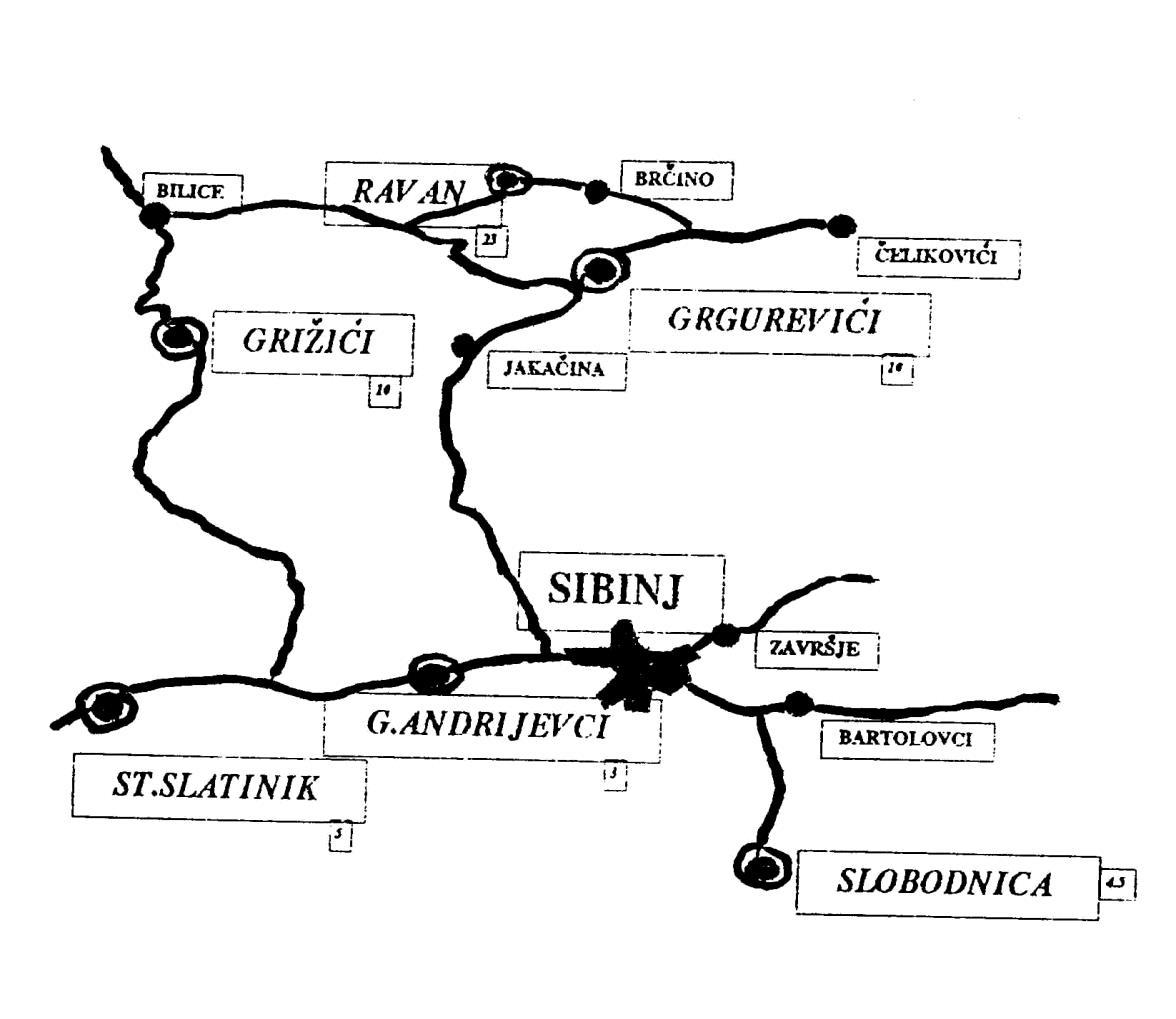 GODIŠNJI PLAN I PROGRAM RADAZA ŠKOLSKU GODINU 2021./22.1. UVJETI RADA1.1. PODACI O ŠKOLSKOM PODRUČJUUpisno područje Osnovne škole Sibinjskih žrtava proteže se na 13 sela, kako slijedi: Sibinj sa Završjem, Bartolovci, Slobodnica, Stari Slatinik, Gornji Andrijevci, Brčino, Ravan s Brčinom i Brđanima, Grižići s Krajačićima i Grgurevići s Čelikovićima i Jakačinom.U Sibinju je matična škola u kojoj nastavu od I. do IV. razreda pohađaju učenici iz Sibinja, Završja i Bartolovaca, a od V. do VIII. razreda učenici iz svih mjesta koje pokriva škola, osim Slobodnice u kojoj je osmogodišnja škola od 2008. godine.Učenike iz Starog Slatinika, Slobodnice, Grižića, Grgurevića i Ravna dovozimo autobusima poduzeća Arriva (APP), a prema odluci Osnivača (Brodsko – posavska županija).Osim matične škole imamo i 6 područnih škola i to: Slobodnica-8 čistih odjela od I.-VIII. razreda, Stari Slatinik – 4 čista odjela od I. do IV. razreda, Gornji Andrijevci – jedan čisti razredni odjel ( II. r.), Ravan - dva kombinirana odjela (I. i IV  te II. i III. razred), Grižići - jedan kombinirani odjel (II., III. i IV. razred) te Grgurevići - dva kombinirana odjela ( I. i III. te II. i IV. razred).Na našem području je još 1979. godine izvršena interna promjena mreže škola ukidanjem osmogodišnje škole u Grgurevićima. Od tog vremena djecu V.-VIII. razreda prevozimo u matičnu školu Sibinj, a sve područne škole pohađaju učenici I.-IV. razreda, osim Slobodnice koja je šk. godine 2008. promijenila status iz PRO u PŠ i ima odjeljenja od I. do VIII. razreda.Učenici iz Starog Slatinika i Krajačića pripadaju Općini Brodski Stupnik. Sve ostalo područje pokriva Općina Sibinj.Naše školsko područje je vrlo veliko i raspršeno. Udaljenost područnih škola od matične kreće se od 3 do 25 km. Do područnih škola u Gornjim Andrijevcima, Grižićima i Starom Slatiniku vrlo se lako dolazi autobusom. Jednako tako se dolazi do Grgurevića i Ravna. Sve su ceste do područnih škola dobre i asfaltirane.PROSTORNI UVJETI UNUTARNJI ŠKOLSKI PROSTOR Matična škola Sibinj obnovljena je i dograđena školska zgrada s 20 učionica, 3 kabineta za učitelje, garderobom za učenike, kuhinjom s blagovaonicom, knjižnicom, zbornicom, kancelarijama uprave škole, arhivom, sobom za spremačice, prostorom za dežuranje, tri sanitarna čvora, holom opće namjene i stanom.Pri školi je dograđena i školska sportska dvorana s dovoljnim brojem svlačionica, sanitarnih čvorova, malom dvoranom, dva spremišta za sportske rekvizite, kabinetom za profesore te prostorijom za domara škole. Nastava se odvija u jednoj smjeni, a uvjeti rada su vrlo dobri.Grijanje je centralno, na plin.Zgrada je  adaptirana  i  dograđena  1999./2000. Nakon jedanaest godina od adaptacije promijenjena je kompletna stolarija na sjevernom pročelju starog dijela škole, a adaptirana i prebojana na novom dijelu škole, te istočnoj strani stubišta. Tijekom 2013./2014. šk. godine promijenjena je stolarija na starom dijelu južnog pročelja škole. Škola je ušla u projekt međudržavne suradnje za energetsku obnovu. Radovi na obnovi započeli su u listopadu 2018., a završili su u travnju 2019. Time smo riješili problem krova škole i izolacije ovojnice cijele zgrade. Uz pomoć Osnivača (Brodsko – posavska županija) promijenjena je sva ostala dotrajala drvena stolarija, a uz pomoć Općine Sibinj stavljena su nova ulazna vrata prilagođena ulazu invalidnih osoba. Tako je uz 3,5 milijuna kuna iz projekta uloženo i dodatnih milijun kuna iz spomenutih izvora.U školskoj dvorani 2019./2020. školske godine zamijenjen je parket u školskoj sportskoj dvorani. Novac su osigurali Ministarstvo regionalnog razvoja i fondova europske unije, Osnivač i Općina Sibinj. Školske godine 2020./2021. izgrađena je tribina u školskoj dvorani i sada je publika odvojena od prostora na kojem se igra i u kojem su sportaši. I za ovaj projekt sredstva su osigurali Ministarstvo regionalnog razvoja i fondova europske unije, Osnivač i Općina Sibinj.B) PŠ SLOBODNICA je novoadaptirana i dograđena školska zgrada koja je 2008. godine zbog promjene statusa iz PRO u PŠ adaptirana tako da je od prostorije opće namjene i blagovaonice napravljena još jedna učionica. U sklopu škole nalazio se jedan kadrovski stan koji se zbog potreba Male škole, izborne nastave i tjelesne kulture adaptirao u učionicu tako da škola ima 6 učionica, kuhinju, zbornicu, kabinete razredne nastave, otvorenu garderobu za učenike, tri hola za opću namjenu i tri sanitarna čvora. Prostora nema dovoljno za rad u kabinetskoj nastavi te je potrebno nadograditi još dvije učionice s popratnim kabinetima. Potrebno je izgraditi i kuhinju s blagovaonicom, garderobu te školsku sportsku dvoranu. Grijanje je centralno, na lož ulje.Od školske godine 2019./2020. uređen je prostor na prvom katu Društvenog doma u Slobodnici. Tamo se nalaze četiri učionice, sanitarni čvor i zbornica, a za potrebe škole koristimo i kuhinju te blagovaonicu koja se nalaze u prizemlju. Nastava se odvija u jednoj smjeni, a uvjeti rada su vrlo dobri.Krajem školske godine 2019./2020. djelatnici  i učenici (bivši i sadašnji) uređuju igralište i prostor oko škole. Počeli su i radovi na obnovi nadstrešnice terase škole, a isti su dovršeni u 2020./2021. Iste godine u suradnji s Poljoprivrednom školom sadnjom različitih vrsta stabala u školskom vrtu Gajiću oformljen je botanički vrt.PRO STARI SLATINIK je uređena škola s četiri učionice, kuhinjom s blagovaonicom, dva sanitarna čvora i holom koji povezuje učionice s kuhinjom. Krajem školske godine 2019./2020. uređeni su prostori u kojima se odvijala nastava male škole/igraonice i prostorija za TZK. To su sada dvije učionice pa ih ova područna škola sada ukupno ima četiri. Izvedeni su i radovi na krovištu kotlovnice radi prokišnjavanja.  Uvjeti rada u ovoj školi su dobri, a nastava se odvija u jednoj smjeni. Grijanje je centralno, na lož ulje. PRO GORNJI ANDRIJEVCI smješten je u Društvenom domu na I. katu. Škola ima jednu učionicu, zbornicu, sanitarni čvor, spremište i stubište. Nastava se odvija u jednoj smjeni, a uvjeti rada su dobri.Grijanje je klasično, na drva. PRO RAVAN je stara školska zgrada, katnica, s dva kadrovska stana u prizemlju. Na katu se nalaze 2 učionice, zbornica, hodnik i sanitarni čvor. Nastava se odvija u jednoj smjeni, a uvjeti rada su dobri. Grijanje je klasično, na drva.F) PRO GRGUREVIĆI je stara školska zgrada s dvije učionice, zbornicom, predvorjem i sanitarnim čvorom. Nastava se odvija u jednoj smjeni, a uvjeti rada su dobri. Grijanje je klasično, na drva. Završetkom nastave u školskoj godini 2020./2021. Započeti su radovi na adaptaciji obje učionice. Zahvaljujući donaciji Općine Sibinj učionice su u potpunosti rekonstruirane.             G) PRO GRIŽIĆI ima jednu učionicu, zbornicu, sanitarni čvor i malo predvorje. Rade u jednoj smjeni, a uvjeti rada su dobri. U sklopu školske zgrade nalazi se jedan kadrovski stan. Grijanje je klasično, na drva.OSNOVNA ŠKOLA SIBINJ - MATIČNA ŠKOLARazredna nastavaZa potrebe razredne nastave koristimo sljedeće učionice različitih veličina:4 učionice u prizemlju škole veličine 58,88 m2 te 4 učionice na drugom katu. Dvije su veličine 64,77 m2, a dvije 43 m2Sve učionice imaju sljedeće šifre stanja:opća oprema 71 - 100 % ...........................3 didaktička oprema od 71 - 100 % ...........3 Predmetna nastava Za potrebe predmetne nastave koristimo 6 učionica jednake veličine 58,88 m2 , informatičku učionicu veličine 64,77 m2  , 5 učionica veličine 64,77 m2 i dvije  od 43 m2Sve učionice imaju sljedeće šifre stanja:opća oprema 71 - 100 % .........................3 didaktička oprema od 71 - 100 % ...........3 Od specijaliziranih prostora u školi imamo 3 kabineta za učitelje i to: kabinet biologije i kemije,  kabinet razredne nastave i kabinet predmetne nastave.Imamo knjižnicu, kuhinju s blagovaonicom, 3 sanitarna čvora, 2 hola, dva hodnika, dva stubišta.U matičnoj školi:ukupna netto površina školskog prostora je 2.614,72 m2, ukupna površina samo učioničkog prostora je 1192,96 m2, prosječno učioničkog prostora  po učeniku: 3,58 m2, PODRUČNA RAZREDNA ŠKOLA U SLOBODNICINastavu pohađaju učenici u 8 odjela ( po jedan odjel od I. do VIII. razreda) u  jednoj smjeni. Nastava se odvija u dva objekta. U objektu PŠ Slobodnice nalazi se  šest učionica za potrebe predmetne nastave ukupne površine 341 m2.Šifre stanja učionica su:opća oprema 71 - 100 % ......................3 didaktička oprema od 71 - 100 % .........3 Uz učionice u školi postoji hodnik – hol, kabinet, zbornica, sanitarni čvorovi, kotlovnica i stubište. Nemaju dvoranu za TZK-u.ukupan netto školski prostor je 545 m2, ukupna površina učioničkog prostora je 341 m2, prosječno učioničkog prostora po učeniku 5,5 m2. učionice u prizemlju (adaptirani stan i spojeni kabineti) su manje površine.U dislociranom prostoru PŠ Slobodnice ( prvi kat Društvenog doma) nalaze se 4 učionice. Uz učionice u školi postoji hodnik sa stubištem (82,12 m2), zbornica (15,9 m2) i dva sanitarna čvora (6,2 m2), a koriste se za potrebe razredne nastave. Koristimo kuhinju (17,92 m2) i blagovaonicu u prizemlju Društvenog doma.Ukupna površina učionica iznosi 171,51m2Šifre stanja učionica su:opća oprema 71 - 100 % ......................3 didaktička oprema od 71 - 100 % .........3 ukupan netto školski prostor je 293,65 m2, prosječno učioničkog prostora po učeniku 3,11 m2. PODRUČNI RAZREDNI ODJEL U STAROM SLATINIKU Nastavu pohađaju učenici u 4 odjela I.-IV. razreda u jednoj smjeni i četiri učionice veličine192 m2.Šifre stanja učionica su:opća oprema 71 - 100 % ......................3 didaktička oprema od 71 - 100 % ...........3 Uz učionice u školi postoji hodnik, spremište i sanitarni čvor. Nemaju kabinete.ukupan netto školski prostor je 382 m2, ukupna površina učioničkog prostora je 192 m2, prosječno učioničkog prostora po učeniku 4,36 m2neprikladnih učionica s obzirom na veličinu nema. PODRUČNI RAZREDNI ODJEL U GORNJIM ANDRIJEVCIMANastavu pohađaju učenici u čistom razrednom odjelu u jednoj smjeni i jednoj učionici veličine 51 m2.Šifra stanja učionice je:opća oprema 71 - 100 % ......................3 didaktička oprema od 71 - 100 % ...........3 Uz učionicu u ovoj školi postoji zbornica, stubište, predvorje i sanitarni čvor.ukupan netto školski prostor je 207 m2, ukupna površina učioničkog prostora je 51 m2, površina učioničkog prostora po učeniku u smjeni je 7,29 m2, neprikladnih učionica s obzirom na veličinu nema. PODRUČNI RAZREDNI ODJEL U GRGUREVIĆIMANastavu pohađaju učenici u 2 kombinirana odjela u jednoj smjeni, a u školi imaju dvije učionice veličine 45,00 m2.Šifre stanja učionica su:opća oprema 71 - 100 % ......................3 didaktička oprema od 71 - 100 % ...........3 Uz učionice u ovoj školi postoji još jedna  zbornica, predvorje i sanitarni čvor.ukupan netto školski prostor je 228,55 m2, ukupna površina učioničkog prostora je 90 m2, prosječno učioničkog prostora u jednoj smjeni po učeniku 9 m2. neprikladnih učionica s obzirom na veličinu nema. PODRUČNI RAZREDNI ODJEL U RAVNUNastavu pohađaju učenici u 2 dvorazredna kombinirana odjela u jednoj smjeni i dvije učionice veličine 60 m2.Šifra stanja učionice je:opća oprema 71 - 100 % ......................3 didaktička oprema od 71 - 100 % ...........3 Osim učionica u ovoj školi postoji hodnik, stubište i sanitarni čvor, zbornica.ukupan netto školski prostor je 223 m2, ukupna površina učioničkog prostora je 120 m2, prosječno učioničkog prostora u  po učeniku je 10 m2, neprikladnih učionica nema. PODRUČNI RAZREDNI ODJEL U GRIŽIĆIMANastavu pohađaju učenici u jednom kombiniranom odjelu, u jednoj učionici i jednoj smjeni. Veličina učionice je 69,00 m2.Šifra stanja učionice je:opća oprema 71 - 100 % ......................3 didaktička oprema od 51 - 78 % ...........2 Uz učionicu u školi postoje hodnik i sanitarni čvor. a) ukupan netto školski prostor je 153 m2, b) ukupna površina učioničkog prostora je 69 m2, c) prosječno učioničkog prostora po učeniku 13,8 m2, e) neprikladnih učionica s obzirom na veličinu nema. PRIKAZ UNUTARNJEG ŠKOLSKOG PROSTORA I NJEGOVE NAMJENE U ŠKOLSKOJGODINI 2021./22. TE STANJE OPĆE OPREME (NAMJEŠTAJ)MATIČNA ŠKOLA SIBINJPRO STARI SLATINIK  Učionica broj 1				1		60	III.	  		3	3Učionica broj 2				1		52	I.			3	3Učionica broj 3				1		36	IV.			3	3Učionica broj 4				1		44	II.			3	3 Opremljenost radionice za tehničku kulturu zadovoljava, ali treba upotpuniti postojeću opremljenost kako bi rezultati bili bolji.c) Nastava TZK-e izvodi se u školskoj športskoj dvorani te na asfaltiranom igralištu, kada je lijepo vrijeme.d) Nastava TZK-e u PŠ Slobodnici ne zadovoljava. Nastava se odvija na betonskom igralištu i u učionici.1.2.2. PLAN OBNOVE, ADAPTACIJE, DOGRADNJE I IZGRADNJE NOVOG PROSTORAMatična  škola  u  Sibinju U školskoj godini 2021./2022. potrebno je zamijeniti asfalt na školskom igralištu novim ili nekim modernijim smjesama te izgraditi učionicu na otvorenom, ali s obzirom na pandemiju COVID-a 19 očekujemo smanjenja financijskih mogućnosti i teže realizacije svih projekata. Područna škola u Slobodnici novo je uređena školska zgrada (šk. godine 2004./05.) koja je 2008. školske godine promijenila status iz PRO u PŠ te postala osmogodišnja škola. Nužno je sanirati pločice na ulazu u školu i one na terasi jer su iste radi nekvalitetne ugradnje i vremenskih utjecaja dotrajale. Poželjno bi bilo urediti ogradu školskog vrta Gajića i kolni prilaz, ali isto će ovisiti o financijskim mogućnostima.Područna škola u Starom Slatiniku adaptiran je prostor (šk. god. 2003./04.) koji treba redovito održavati. Prostor starog školskog stana adaptiran je u jednu učionicu. Potrebno je urediti pročelje škole i postaviti novi dimnjak.U ovoj godini poželjno je adaptirati toaletni prostor u istočnom dijelu zgrade i prijeći na plinsko grijanje umjesto dosadašnjeg na lož ulje. Planiramo i postavljanje nadstrešnice za bicikle učenika.Područna škola u Gornjim AndrijevcimaU ovu je školu potrebno uvesti centralno grijanje ili izgraditi nove dimnjake (postojeći su nepravilno sazidani) i promijeniti stepenice koje vode na kat škole. Škola je smještena na katu društvenog doma u Gornjim Andrijevcima. Područna škola u RavnuU ovoj školi treba spustiti stropove učionica, urediti fasadu škole, dvorišnu zgradu koja je dotrajala treba ukloniti ili obnoviti. Prostor iza škole potrebno je oplemeniti sadnjom medonosnog bilja.Područna škola u GrižićimaTijekom 2010. škola je adaptirana te je izmijenjena stolarija, postavljeni laminatni podovi.Od praznog, školskog stana moguće je napraviti prostor za izvođenje nastave tjelesnog u zimskim mjesecima. Potrebno je sanirati igralište iza škole (klizište). Bilo bi dobro zamijeniti ulazna vrata škole novima.Područna škola u GrgurevićimaŠkola je tijekom 2010. u potpunosti sanirana. Postavljena je nova stolarija, laminatni podovi i fasada. Zbog dotrajalosti laminata, ali i cjelokupnog stanja unutrašnjeg prostora sredstvima Općine Sibinj je u školskoj godini 2020./2021. izvršena potpuna adaptacija učionica.1.3. STANJE ŠKOLSKOG OKOLIŠA I PLAN UREĐIVANJAVANJSKI PROSTORIU matičnoj školi vanjski prostor je oplemenjen i ima svoje sadržaje. Prostori su uredni i redovito održavani. Po potrebi će se dodatno  oplemeniti.U PŠ Slobodnica školski vrt je sada arboretum. Kolni prilaz i ogradu  treba urediti kako bi se maksimalno iskoristila njegova mogućnost.U PRO Stari Slatinik cijeli prostor školskog dvorišta uredan je i ograđen, oplemenjen cvijećem, ukrasnim grmljem i sadnicama voća autohtonih vrsta.U PRO Gornji Andrijevci zelene površine su uredne, a održava ih Komunalno poduzeće Sibinj.Oko PRO Ravan prostor je dobro kultiviran i održavan. U sklopu škole nalazi se veliko zemljište u kojem je planirana sadnja raznih vrsta medonosnih stabala. Potrebno je elemente dječjeg igrališta (ljuljačke, tobogan, klupice) nadopuniti novim i ispravnim.U PRO Grgurevići vanjski prostor je dotjeran i samo ga treba održavati, a elemente na školskom igralištu samo treba nadopuniti.U PRO Grižići školsko dvorište je ograđeno, a cijeli je okoliš oplemenjen. Potrebno je uz stručnu pomoć izvršiti sadnju pogodnog drveća na prostoru iza školskog igrališta.Oko svih naših škola postoje zelene površine koje treba kositi, okopavati, a ukrasno grmlje i ruže obrezivati. To rade uglavnom čistači i domari uz minimalnu pomoć učenika, učitelja i roditelja.PLAN OBRADE OSTALIH ZEMLJIŠNIH POVRŠINA1. PŠ SLOBODNICA, obradivo zemljište - uredno održavan park – Gajić -oplemeniti ga učionicom na otvorenom/sjenicom2. ZAPOSLENI DJELATNICI U ŠKOLI U 2021./2022. ŠKOLSKOJ GODINI2.1. PODACI O UČITELJIMARAZREDNA NASTAVAPREDMETNA NASTAVA2.2. PODACI O RAVNATELJU I STRUČNIM SURADNICIMA2.3. PODACI O ADMINISTRATIVNOM I TEHNIČKOM OSOBLJUU stalnom radnom odnosu na neodređeno vrijeme u ovoj školi radi 20 učitelja razredne nastave. Na određeno vrijeme primljen je učitelj Vanja Majetić umjesto Andreje Vazler koja je na bolovanju, također na određeno vrijeme primljena je Ana Matijašević Katić umjesto Marijane Kljajić  koja je na porodiljnom dopustu. Nadležni Ured Osnivača je kao tehnološki višak poslao učiteljicu Vlatku Jazvo  koja je raspoređena u PRO Grižići umjesto učiteljice Tamare Serdar koja je na bolovanju. Primljena je i Ana Holik u PRO Grgureviće također na puno određeno vrijeme.U predmetnoj nastavi radi ukupno 32 učitelja i 4 vjeroučitelja, dakle ukupno 36 učitelja. U punom radnom vremenu na neodređeno vrijeme radi 24 učitelja i 3 vjeroučitelja, a 4 učitelja su u stalnom radnom odnosu na nepunom radnom vremenu: Krešimir Škuljević (povijest) koji je zaposlen na nepuno radno vrijeme u našoj školi te nadopunjuje satnicu u  OŠ “Vladimir Nazor“ u Slav. Brodu. Zdravko Grgurević (priroda) pola radnog vremena radi na Srednjoj medicinskoj školi u Slavonskom Brodu, Monika Bartolović, učiteljica geografije, radi u OŠ Okučani, a kod nas nadopunjuje satnicu.  Domagoj Ivanagić je zaposlen na neodređeno nepuno radno vrijeme (20 sati) te nadopunjuje satnicu u OŠ „Antun Mihanović“ Slavonski Brod. Od školske godine 2016./2017. i Bojan Pavelić, učitelj fizike radi na nepuno neodređeno radno vrijeme, a nadopunjuje satnicu u OŠ Ivana Brlić Mažuranić u Slavonskom Brodu.  Karolina Srdoč je na porodiljskom, a umjesto nje primljena je Kristina Milković kao nestručna zamjena za matematiku. Na porodiljskom je i Maja Živić, a umjesto nje primljena je Anamarija Stevanović (stručna zamjena), primljena je i Ivana Hrkać kao nestručna zamjena za matematiku na nepuno određeno radno vrijeme. Ove školske godine vratio se Hrvoje Andrić na svoje radno mjesto na kojem ga je zamjenjivala Josipa Vešligaj Čičak. Od ove školske godine u našoj školi ne predaju više Alenka Kovačević, prof. povijesti koja je kod nas radila 1,6 sati te Jasmina Vučetić koja je kod nas radila pola radnog vremena. Umjesto Jasmine Vučetić, radi Ana Pavić, a umjesto Alenke Kovačević, Marija Alerić radi prekovremeno u PŠ Slobodnica. 2.4. UČITELJI PRIPRAVNICIPočetkom školske 2021./2022. godine nemamo učitelja pripravnika.	Školom rukovodi ravnatelj škole Josip Šišmanović, diplomirani učitelj. Na mjestu pedagoga škole na neodređeno radno vrijeme zaposlena je Ana Kruljac, magistra pedagogije i povijesti. U školi radi i stručni suradnik – knjižničar Iskra Butković-Komarnicki te stručnjak edukacijsko-rehabilitacijskog profila Ana Pavić.  2.5. DJELATNICI – PUTNICIImamo 63 djelatnika putnika.ORGANIZACIJA RADA3.1. PODACI O UČENICIMA I RAZREDNIM ODJELIMAMATIČNA ŠKOLAPŠ SLOBODNICAPRO STARI SLATINIKPRO GORNJI ANDRIJEVCI     PRO RAVANPRO GRGUREVIĆI    PRO GRIŽIĆIKako je vidljivo iz prethodne tablice ove školske godine našu školu pohađa 528 učenika u MŠ,1 PŠ i 5 PRO. Učenici su raspoređeni u 37 razrednih odjela od I. do VIII. razreda. U MŠ Sibinj, nastavu pohađaju učenici u 7 čistih razrednih odjela RN i 12 čistih odjela predmetne nastave.U PŠ Slobodnica su 4 čista odjela RN i 4 čista odjela predmetne nastave. U Starom Slatiniku su 4 čista odjela razredne nastave, u Ravnu su po 2 kombinirana odjela od 2 razreda, u Gornjim Andrijevcima jedan čisti odjel 2. razreda, u Grižićima 1 odjel trorazredne kombinacije te u Grgurevićima 2 kombinirana odjela.3.2. ORGANIZACIJA SMJENAMATIČNA ŠKOLA SIBINJSvi učenici u matičnoj školi idu u jednu smjenu, njih 333. Nastava započinje  u 8.00, a posljednji (osmi sat) završava u 15 sati.PODRUČNA ŠKOLA SLOBODNICASvi učenici, njih 117 u PŠ Slobodnica nastavu pohađaju kako slijedi:RAVANI. smjena - 08,00 satiGRGUREVIĆII. smjena - 08,00 satiGRIŽIĆIRade u jednoj smjeni koja počinje u 8:00.I. smjenaII.,III. i IV. razred     	1+1+3 =5 učenikaU svim PRO i u PŠ Slobodnica ima dovoljno prostora za sve oblike rada s djecom pa je nastavu moguće organizirati onako kako je najbolje za djecu i učitelje. U matičnoj školi ima dovoljno prostora za redovnu i izbornu nastavu, dopunski i dodatni rad te za izvođenje izvannastavnih oblika rada. Nastavni sat u matičnoj i svim područnim školama traje 45 minuta. Zbog velikog broja učenika koji se hrane u školskoj kuhinji, u matičnoj školi imamo dva velika odmora  po 15 minuta, a ostali odmori traju po 5 minuta (izuzev odmora nakon šestog sata koji je 10 minuta). U područnim školama djeca imaju jedan veliki odmor od 20 minuta, a ostali traju po 5 minuta (izuzev PŠ Slobodnica koja od 2019./2020. godine ima raspored odmora kao i matična škola).3.3. GODIŠNJI KALENDAR RADA ŠKOLE ZA NASTAVNU GODINU 2021./2022.Nastavna godina traje od 7. rujna 2020.g do 21. lipnja 2022.g.NASTAVNA GODINA SE ORGANIZIRA U DVA OBRAZOVNA RAZDOBLJA:1. OBRAZOVNO RAZDOBLJE: od 6. rujna 2021. do 23. prosinca 2021.2. OBRAZOVNO RAZDOBLJE: od 10. siječnja 2022. do 21. lipnja 2022.Nastava se organizira u najmanje 35 petodnevnih nastavnih tjedana i 175 nastavnih radnih dana.UČENIČKI ODMORI:ZIMSKI ODMOR : 24. prosinca 2021. – 7. siječnja 2022.g. ZIMSKI ODMOR (DRUGI DIO): 21. veljače 2022.-27. veljače 2022.PROLJETNI ODMOR:  14. travnja 2022. - 22. travnja 2022.LJETNI ODMOR:  22. lipnja 2021. – do početka nastavne godine 2021./2022. BLAGDANI U REPUBLICI HRVATSKOJ: 1. studenog – Dan svih svetih (ponedjeljak)18. studenog - Dan sjećanja na žrtve Domovinskog rata i Dan sjećanja na žrtvu Vukovara i Škabrnje (četvrtak)25. prosinca – Božić (subota)26. prosinca – Sveti Stjepan (nedjelja)1. siječnja - Nova godina - subota6. siječnja - Sveta tri kralja - četvrtak17. travnja – Uskrs - nedjelja 18. travnja- Uskrsni ponedjeljak 01. svibnja – Praznik rada – nedjelja30. svibnja - Dan državnosti -ponedjeljak16. lipnja –Tijelovo - četvrtaklipnja - Dan antifašističke borbe - srijedakolovoza - Dan domovinske zahvalnosti - petak15. kolovoza - Velika Gospa - nedjeljaGODIŠNJI KALENDAR RADASadržaj	NadnevciPLAN SUSRETA I NATJECANJAA) ŠKOLSKI SUSRETI I NATJECANJAB) IZVANŠKOLSKI SUSRETI I NATJECANJA RASPORED SATIU prilogu Godišnjeg plana za sve odjele i učitelje, sa svim sadržajima koji se ostvaruju u školi: redovnim, izbornim, dopunskim i dodatnim radom te INA i dežurstvom učitelja nalaze se rasporedi sati A (parni tjedni)  i B (neparni tjedni).GODIŠNJI NASTAVNI PLAN I PROGRAM RADA ŠKOLE4.1. GODIŠNJI FOND SATI PO RAZREDIMA I ODJELIMA (redovna nastava)Nastavni plan i program planiramo u petodnevnom radnom tjednu po modelu sve subote slobodne.Ostvarivanje (fonda sati) programskih sadržaja po razredima i razrednim odjelima prati se u eDnevnicima. Na sjednici Učiteljskog vijeća održanoj 27. kolovoza 2021. utvrđeni su rokovi i način planiranja i pripremanja nastave.4.2. PLAN IZBORNE NASTAVE U ŠKOLI4.3. RAD S UČENICIMA S POSEBNIM ODGOJNO - OBRAZOVNIM POTREBAMA Primjereni programi školovanja učenika s teškoćama ostvaruju se uz programsku i profesionalnu potporu te pedagoško - didaktičku prilagodbu. Primjereni programi školovanja učenika prema Pravilniku o osnovnoškolskom i srednjoškolskom odgoju i obrazovanju učenika s teškoćama (NN 24/15) su: Redoviti program uz individualizirane postupke, Redoviti program uz prilagodbu sadržaja i individualizirane postupke, Posebni program uz individualizirane postupke te Posebni program za stjecanje kompetencija u aktivnostima svakodnevnoga života i rada uz individualizirane postupke.U Osnovnoj školi Sibinjskih žrtava školuju se učenici kojima je dodijeljeno rješenje Ureda državne uprave Brodsko - posavske županije o primjerenom programu obrazovanja i to: Redoviti program uz individualizirane postupke te Redoviti program uz prilagodbu sadržaja i individualizirane postupke. Učenici koji su dobili rješenje prije nego je izašao novi Pravilnik (NN 24/15) školuju se po starom Pravilniku o osnovnoškolskom odgoju i obrazovanju učenika s teškoćama u razvoj (NN 23/91). U našoj školi to podrazumijeva školovanje po Modelu potpune odgojno - obrazovne integracije uz primjenu prilagođenog programa. Rješenje za školovanje prema Modelu potpune odgojno-obrazovne integracije uz primjenu prilagođenog programa (čl. 4. Pravilnika NN 23/91) ima 1 učenik. Rješenje za školovanje po Redovitom programu uz prilagodbu sadržaja i individualizirane postupke (čl. 6. Pravilnika NN 24/15) ima 11 učenika. Rješenje za školovanje po Redovitom programu uz individualizirane postupke (čl. 5. Pravilnika NN 24/15) ima 11 učenika. Dakle, ukupno 23 učenika ima rješenje Ureda državne uprave Brodsko - posavske županije za školovanje po nekom od primjerenih programa. Za petero učenika u ovoj školskoj godini odobrena je podrška pomoćnika u nastavi, a za jednog učenika podrška stručnog komunikacijskog posrednika.Osim učenika koji imaju rješenje o primjerenom programu obrazovanja potrebno je kontinuirano pratiti napredovanje učenika te evidentirati postojanje učenika kojima je potrebno utvrditi primjereni program obrazovanja. Tako je početkom godine pokrenut postupak utvrđivanja psihofizičkog stanja djeteta za 1 učenika u svrhu utvrđivanja primjerenog programa obrazovanja te rekategorizacija rješenja za 1 učenika. Nadalje, potrebno je pružati podršku i usmjeravanje učenicima koji imaju poteškoća u pozitivnom socijalnom funkcioniranju i razvoju socijalnih vještina kroz individualni i grupni rad. Cilj nam je ostvariti načelo tolerancije i prihvaćanja različitosti učenika, stvaranja podržavajućeg i sigurnog okruženja, okruženja u kojem se učenik može razvijati kao odgovoran član svoje zajednice i pridonositi njenom boljitku, osiguravanja uvjeta za ostvarivanje maksimalnoga razvoja potencijala učenika te izjednačavanja mogućnosti za postizanje uspjeha svakog učenika. U tom smislu potiče se suradnja i s vanjskim institucijama u cilju cjelokupne brige za dobrobit učenika.4.4. DOPUNSKA NASTAVARAZREDNA NASTAVAPREDMETNA NASTAVADopunsku nastavu pohađaju isključivo učenici koji imaju trenutačne probleme u svladavanju nastavnih sadržaja. Broj učenika u grupi je približan i mijenja se tijekom nastavne godine. Evidencija rada dopunske nastave vodi se u e - dnevniku.4.5. DODATNI RAD, RAD S DAROVITIM UČENICIMADodatni rad pohađaju učenici koji se ističu svojim interesima, znanjem i zalaganjem iz određenih područja. Evidencija rada dodatne nastave vodi se u e - dnevniku.RAZREDNA NASTAVAPREDMETNA NASTAVAOrganizacija i provođenje dodatne nastave samo je jedan od oblika rada s nadarenim učenicima. Učenike koji iskazuju različite oblike nadarenosti nastojimo uključiti i u izvanškolske aktivnosti te različite sadržaje školskog rada.Na žalost, često se rad s nadarenim učenicima ovdje završava. Razrednici izvrše identifikaciju učenika, ali uslijed nedostatka djelatnika i drugih materijalnih ograničenja ne možemo ovim učenicima omogućiti adekvatne programe i razvijati njihovu darovitost. Uspješniji rad s nadarenim učenicima uz veći stručnih suradnika i bolju materijalnu opremljenost škole, zahtijeva i stručno usavršavanje učitelja i stručnih suradnika u navedenom području.4.6. PLAN RADA IZVANNASTAVNIH AKTIVNOSTI, UČENIČKIH DRUŠTAVA, DRUŽINA I SEKCIJAIZVANNASTAVNE AKTIVNOSTI – uključenost učenikaRAZREDNA NASTAVAPREDMETNA NASTAVAI ove godine uspjeli smo realizirati pojačani prijevoz za one učenike koji moraju putovati iz udaljenih sela s našeg širokog terena te im je sada dolazak na INA u potpunosti pojednostavljen.Neke od grupa radit će povremeno, ali prema potrebi, pojačano u određenom periodu. Evidencija rada INA-i od ove školske godine će se voditi isključivo u e-dnevniku.  UČENIČKE ORGANIZACIJEU školi djeluje učenička organizacija Hrvatski Crveni križ. U ovu organizaciju uključeni su učenici iz matične škole od I. do VIII. razreda, a koordinatorice aktivnosti su Željka Vrbanić za razrednu nastavu i Helena Benić za predmetnu nastavu. Glavna aktivnost ove organizacije bit će promicanje važnosti pružanja prve pomoći i cilj joj je zainteresirati mlade za učenje i osposobljavanje  u pružanju prve pomoći. Ova organizacija će raditi na higijensko-zdravstvenom obrazovanju učenika, provodit će humanitarne akcije i brinuti se oko nabavke pribora za ormariće Prve pomoćiPri školi djeluje ŠSK Sibinjski sokol pod vodstvom Marijana Ibrišimovića, a ove školske godine će uključivati: rukometnu sekciju, nogometnu sekciju, stolni tenis, šahovsku sekciju, plesnu sekciju i karate klub (navedene sekcije će raditi sukladno mjerama i uputama vezanim uz COVID19) koje su vodili učitelji naše škole i vanjski suradnici. O svom radu klub vodi posebnu evidenciju u posebnoj bilježnici za sastanke, a za rad je zadužen nastavnik tjelesne kulture Marijan Ibrišimović. U našoj školi djeluje prometna jedinica. Učenici se pripremaju za natjecanje „Sigurno u prometu”, a i zaduženi su za koordiniranje u prometu prilikom izleta i terenske nastave. Evidencija o radu vodi se u e-dnevniku. U našoj školi će se provoditi i izvannastavna aktivnosti Klub mladih tehničara u koju će biti uključeni učenici od V. do VIII. razreda u okviru sljedećih aktivnosti: tehničko crtanje, obrada drveta, elektronika, obrada materijala/strojarske konstrukcije, graditeljstvo, fotografija. Voditeljica je Sunčica Dolovčak.4.7. UKLJUČENOST UČENIKA U IZVANŠKOLSKE AKTIVNOSTIU školi se trudimo imati kvalitetniju evidenciju o uključenosti učenika u izvanškolske aktivnosti. Prema potrebi surađuje se s voditeljima tih aktivnosti, a evidencija o uključenosti učenika se vodi na način da učenici donose potvrde o uključenosti u IŠA-i. Na taj način saznajemo više o sklonostima i sposobnostima učenika naše škole.PLAN ORGANIZIRANJA KULTURNIH DJELATNOSTI ŠKOLE SURADNJA S RODITELJIMA Suradnja s roditeljima provodi se kroz nekoliko osnovnih oblika:roditeljski sastanci, individualni kontakti s roditeljima, sudjelovanja roditelja u radu stručnih organa škole: Vijeću roditelja i Školskog odbora, sudjelovanja roditelja u školskim aktivnostima (nastava, izvannastavne aktivnosti, projektni dani, izleti, sajmovi i sl.) telefonski razgovori Tijekom školske godine planira se održati 3 do 4 roditeljska sastanka u svakom razrednom odjelu, a prema potrebi i više. Na prvom roditeljskom sastanku razredni učitelji će detaljno upoznati roditelje s najvažnijim pravilnicima osnovnoškolskog obrazovanja, kućnim redom škole te etičkim kodeksom. Za drugi i treći roditeljski razrednici će obraditi neku od aktualnih pedagoško-psiholoških tema, prema uzrastu učenika i aktualnoj problematici u određenom razredu. Četvrti roditeljski sastanak posvećen je analizi uspjeha na kraju školske godine i odlasku učenika na terensku nastavu.Prema potrebi održat će se i više roditeljskih sastanaka, a svakako zajednički roditeljski sastanak za roditelje 7-ih razreda (problematika ovisnosti) i 8-ih razreda (profesionalno informiranje o upisu u srednju školu). Obzirom na sve veći problem nasilja preko interneta, planiraju se zajednički roditeljski sastanci i za roditelje 5.-ih razreda. O održanim roditeljskim sastancima vode se zapisnici dostupni u e-dnevniku kojima roditelji imaju pristup.b)  Sukladno Pravilniku o izmjenama i dopuni Pravilnika o načinima, postupcima i elementima vrednovanju učenika u osnovnim i srednjim školama, od školske 2019./2020. godine svi učitelji imaju obvezu održavati individualne informativne razgovore s učiteljima. U našoj školi će svaki učitelj jednom tjedno te svake zadnje srijede u mjesecu od 17 h do 18 h imati individualni informativni razgovor s roditeljima. Na ovaj način nastojimo roditeljima olakšati dolazak na roditeljske sastanke uzimajući u obzir da dio roditelja naših učenika radi samo prvu smjenu i nisu u mogućnosti dolaziti na redovne individualne razgovore s učiteljima. Termini održavanja individualnih informativnih razgovora dostupni su na web stranici škole.  	Individualne kontakte s roditeljima održavat će svi učitelji tijekom cijele školske godine o čemu se vodi i evidencija. Ovom obliku suradnje učitelji pridaju posebnu pozornost jer je to najznačajniji oblik neposredne suradnje škole i roditelja. Roditelje koji neredovito dolaze u školu, a njihova djeca imaju specifičnih teškoća u učenju ili ponašanju, škola službeno poziva na razgovor. Svaki dolazak roditelja evidentira se u dnevniku rada.Tijekom godine se planiraju održati dva sastanka Vijeća roditelja na kojima će se rješavati problematika iz života i rada škole, općina Sibinj i Brodski Stupnik te  drugih dijelova općina u kojima djeluju naše područne škole. Sudjelovanje roditelja u školskim aktivnostima predstavlja izuzetno važan oblik suradnje škole i roditelja, koji je u našoj školi i do sada bio prisutan. Roditelji su početkom školske godine pozvani na što veću uključenost i suradnju sa školom, obzirom da je to jedan od važnih ciljeva u odgoju naše djece. e) Komunikacija telefonskim putem provodi su u situacijama kada je nužno što hitnije rješavanje novonastale situacije. Uz razrednike, najčešće komunikaciju telefonskim putem provodi pedagoginja i defektologinja.Svi oblici skupne komunikacije s roditeljima odvijat će se sukladno mjerama i uputama vezanim uz COVID19 i sukladno epidemiološkoj situaciji.5.2. SUSRETI S KNJIŽEVNICIMA, GLUMCIMA I OSTALIM PREDSTAVNICIMA KULTURNOG ŽIVOTA            Zbog pandemije virusa COVID-19 i posebnih mjera i uvjeta u kojima se odvija nastava ove školske godine nismo planirali susrete s književnicima, glumcima, odlazak u kino i kazalište na razini škole, nego isključivo na razini razreda.            U drugom odgojno-obrazovnom razdoblju, a zavisno od razvoja navedene situacije, planiramo odlazak učenika razredne nastave na manifestaciju „U svijetu bajki Ivane Brlić-Mažuranić“ u Slavonski Brod.            Za razrednu i predmetnu nastavu planiramo po jedan odlazak u kino, ali samo u odvojenim skupinama odnosno po razrednim odjelima.5.3. IZDAVANJE ŠKOLSKOG LISTA "ZVONO" Kao i svih prethodnih godina, i ove godine planiramo izdavanje školskog lista ZVONO. Od školske 2017./2018. godine školski list ZVONO objavljivao se digitalno. Školske 2021./2022. uz digitalni oblik, nastojat ćemo objaviti Zvono i u tiskanom obliku  i podijeliti ga na kraju nastavne godine svim učenicima. Na taj način povećat ćemo informiranost učenika o događanjima u školi i upoznati ih s ostalim učenicima naše škole. Urednici su članovi novinarskih grupa (MŠ Sibinj, PŠ Slobodnica, PRO Stari Slatinik) likovnih skupina, skupina Mali fotoreporteri, ŠSK. i ostali. U školskom listu mogu se naći radovi svih učenika škole koji se mogu slati na za to predviđenu mail adresu os.sibinj@gmail.com.5.4. PLAN PROSLAVE DANA ŠKOLEPROJEKTNI  DAN,  PRODAJNA  IZLOŽBA  I  IZLOŽBE  RADOVA,  DAN OTVORENIH VRATA Dan škole obilježavamo 19. veljače na dan obilježavanja Sibinjskih žrtava, poznatog povijesnog lokalnog događaja. Ove školske godine planiramo ga proslaviti s učenicima, roditeljima i mještanima u matičnoj školi u Sibinju. Povodom Dana škole organizirat će se prigodna priredba i svečana sjednica ukoliko to bude moguće zbog pandemije COVID 19.PLAN OBILJEŽAVANJA ZNAČAJNIH DATUMAUz navedene događaje učitelji će, prema vlastitom izboru, u obliku integriranog dana obilježiti i sljedeće značajne događaje: Međunarodni dan gluhih (24.9.),Međunarodni dan starijih osoba (1.10.)Svjetski dan kravate (18.10.)Dan jabuka (20.10.)Dan ljubaznosti (12.11.)Međunarodni dan borbe protiv nasilja nad djecom (16.11.)Međunarodni dan dječjih prava (16.11.)Međunarodni dan zagrljaja (21.1.)Međunarodni dan žena (8.3.)Dani hrvatskog jezika (11.3.-17.3.)Dan očeva (19.3.)Svjetski dan pripovijedanja, Svjetski dan sreće, Svjetski dan kazališta za djecu i mlade, Svjetski dan oralnog zdravlja (18.3.)Svjetski dan voda (22.3.)Svjetski dan kazališta (25.3)Svjetski dan šale (1.4)Međunarodni dan plesa (29.4)Svjetski dan sporta (25.5)Međunarodni dan roditelja (1.6)Svjetski dan zaštite okoliša (3.6)Svjetski dan borbe protiv dječjeg rada (10.6.)6.1. PROFESIONALNO INFORMIRANJE I USMJERAVANJECilj profesionalne orijentacije je pružiti učenicima informacije i savjete koji će im pomoći pri izboru daljnjeg obrazovanja, školovanja i izbora zanimanja.Rad na profesionalnoj orijentaciji odvijat će se putem:profesionalnog informiranja profesionalnog usmjeravanja profesionalnog savjetovanja Profesionalno informiranje i usmjeravanje učenika u školi provodi se na više načina: Upoznavanje učenika predmetne nastave (od V. do VIII. razreda) s kriterijima i načinima upisa u srednju školu Rad na profesionalnoj orijentaciji važnost dobiva u završnim, sedmim i osmim razredima, kada se učenici nalaze pred neposrednim izborom zanimanja. Stoga će se profesionalna orijentacija u VII. i VIII. razredu odvijati na sljedeće načine: a) Predavanja za učenike (nositelj aktivnosti: razrednik, pedagog, djelatnici službe za profesionalnu orijentaciju).Teme su:                        1. Upis u srednju školu – kriterij za upis i predstavljanje škola – ožujak 2022. Početak prijava i izbor srednjih škola – svibanj 2022. Zaključavanje upisa i obveze prilikom odlaska u srednju školu, lipanj 2022. Putem likovnih i literarnih radova (koje će provesti učitelji hrvatskog jezika i likovne kulture) učenici će konkretizirati svoja razmišljanja, znanja, interese, želje i drugo vezano uz određeno zanimanje. Moguće teme za literarni izraz su:            - Što bih želio raditi kad odrastem?Moj uzor u raduŽelim postati…Moguće teme za likovni izraz su:Moje buduće zanimanjeZanimanje mojih roditeljaZanimanja s kojima se najčešće susrećem Ovi učenički radovi poslužit će razrednicima i pedagogu kao pokazatelj osobnih želja učenika, ali i kao konkretan pokazatelj nekih sposobnosti učenika.Na posebnom, za profesionalno informiranje namijenjenom panou u predvorju škole postavljat će se sve prispjele obavijesti koje se odnose na profesionalno informiranje, o čemu vodi brigu pedagog škole. Predstavljanje učenicima osmih razreda pojedinog srednjoškolskog programa od strane bivših učenika naše škole-sadašnjih srednjoškolaca ili djelatnika srednje škole. Individualno savjetovanje onih učenika koji nemaju jasnu predodžbu svojih mogućnosti, želja i dr. 	Program rada s roditeljima nužan je stoga što roditelji imaju znatan utjecaj na profesionalni razvoj svoje djece i najčešće su im savjetnici pri izboru zanimanja. Zato škola mora s roditeljima uspostaviti stalnu suradnju, pružiti informacije o odgojnom i obrazovnom napredovanju učenika, o osnovnim psihološkim i pedagoškim karakteristikama razvoja djece određene dobi i postupcima u razvijanju interesa i sposobnostima djece, o mogućim korištenjima stručne pomoći različitih institucija te o subjektivnim i objektivnim faktorima koji utječu na profesionalni razvoj djece. Stoga će razrednici 8. razreda na jednom roditeljskom sastanku obraditi temu: O čemu ovisi pravilan izbor zanimanja? Planiran je i zajednički roditeljski sastanak s temom profesionalnog informiranja na kojemu će roditelji dobiti sve potrebne informacije o upisu u srednje škole od pedagoginje i savjetnika hrvatskog zavoda za zapošljavanje.Program rada s učiteljima: u redovnoj nastavi svaki učitelj može iskoristiti prigodne nastavne sadržaje koji u sebi sadrže elemente nekog zanimanja. Zadaća učitelja je da početkom svake školske godine u svom godišnjem planu označi takve sadržaje, a tijekom godine ih iskoristi za profesionalno informiranjena satovima razrednika potrebno je razgovarati o interesima, sposobnostima, uspjehu i ostalim činiteljima koji utječu na izbor zanimanja. Te sadržaje će učitelji ugraditi u plan i program sata razrednika od I. do VIII. razreda. Po istom principu radit će se i na izvannastavnim aktivnostima.       -  VII. i VIII. razredu razrednici mogu, zajedno s učenicima, provoditi mjesečno izvještavanje o prikupljenim informacijama pod nazivom “Saznali smo o zanimanju...”. profesionalno informiranje odvija se i putem literature, odnosno knjige i CD-a „Kamo nakon osnovne škole?”, koju ministarstvo osigurava za veliki broj učenika škole. u suradnji s Hrvatskim zavodom za zapošljavanje, čiji se savjetnici održati predavanja o upisu u srednju školuputem WEB stranice škole na kojoj će se nalaziti sve potrebne obavijesti i podaci o upisu u srednju školu Za provođenje programa profesionalne orijentacije zaduženi su svi učitelji pojedinih nastavnih predmeta, svi razrednici, ravnatelj škole, a posebno pedagog koji je i koordinator škole za profesionalno informiranje.7.PLAN BRIGE ZA ZDRAVSTVENO-SOCIJALNU I EKOLOŠKU ZAŠTITU UČENIKA I DJELATNIKA7.1.  ZDRAVSTVENI NADZOR I PREVENTIVNA ZDRAVSTVENA ZAŠTITA UČENIKAAktivnost zdravstvenog nadzora i preventivne zaštite učenika u školi se vrši svakodnevno. Ostvaruje se kroz sve oblike rada u školi. Svi djelatnici u školi vode brigu o tome, ovisno o svojim zadacima i poslovima.Zdravstveni nadzor i preventivna zaštita učenika provode se kroz sljedeće osnovne aktivnosti:održavanje higijenskih uvjeta rada, zdravstveni pregledi i cijepljenja, organizacija zdrave prehrane1. O održavanju higijenskih uvjeta rada svakodnevno se brinu djelatnici na održavanju čistoće, kao i prosvjetni djelatnici škole. Veliku pomoć u tome pruža organizacija dežurstava i redarstvenih službi u razrednim odjelima. Higijensko sanitarni pregled škole vrši se u više navrata tijekom godine.2. Zdravstveni pregledi i cijepljenja učenika za školsku godinu 2021./2022. obavljaju se prema Planu Službe za preventivnu školsku medicinu Županijskog Zavoda za javno zdravstvo, kojega ovdje navodimo.Služba za preventivnu školsku medicinu Županijskog zavoda za javno zdravstvo obavit će sva cijepljenja, ali i zdravstveni odgoj vezan uz prehranu, higijenu, prevenciju ovisnosti, reproduktivno zdravlje i zarazne bolesti po dogovoru sa školom.7.2. PREHRANA UČENIKAPrehrana učenika organizirana je u Matičnoj školi u Sibinju, u PŠ Slobodnica, PRO Stari Slatinik, PRO Gornji Andrijevci, PRO Ravan, PRO Grgurevići, PRO Grižići. Školsku kuhinju plaćaju svi učenici do početka projekta besplatne kuhinje u kojem očekujemo sufinanciranje za 38 učenika. Zbog pandemije i uputa HZJZ prehrana je prilagođena mjerama.Školska kuhinja počela je s radom u prvom tjednu nastave, dakle s početkom školske godine 2021./2022. U PŠ Slobodnica obrok uzimaju 70 učenika, u PRO Stari Slatinik 43 učenika, PRO Gornji Andrijevci 7, PRO Ravan 9, PRO Grgurevići 11, PRO Grižići 5, a u matičnoj školi u Sibinju 204 učenika što je sveukupno 349 učenika.Cijena školskog obroka iznosi 5,00 kuna po danu.7.3. ZDRAVSTVENO-SOCIJALNA I EKOLOŠKA ZAŠTITA UČENIKAZdravstveno-socijalnoj zaštiti i ekološkom odgoju učenika u školi se posvećuje velika briga. Poseban doprinos ovom cilju daje uključenost ekologije u nastavni plan i program te cjelokupni život i rad škole.I zdravstveni odgoj provodi se, kako kroz redovnu nastavu, tako i kroz izvannastavne aktivnosti, a posebno kroz program skupine Crvenog križa.Tijekom ove školske godina planiramo održati predavanja za roditelje i za učenike 7.-ih razreda o posljedicama uporabe sredstava ovisnosti, a na satovima razrednika svih razreda bit će obrađene teme iz područja zdravstvene zaštite. Skupina aktivista Crvenog križa ove će godine organizirati predavanja djelatnika Crvenog križa o pružanju prve pomoći za učenike viših razreda naše škole. Kao i do sad i ove će godine provoditi niz aktivnosti humanitarnog karaktera.Provest ćemo i analizu socijalnog stanja učenika naše škole te najugroženijim učenicima pružiti pomoć u obliku prikupljanja novčanih priloga, školskog pribora, hrane, obuće i odjeće. Ovu akciju planiramo provesti pred blagdane Božića i Uskrsa, a u akciju će biti uključeni učenici naše škole i njihovi roditelji te djelatnici škole.7.4. PRIJEVOZ UČENIKA PODACI O UČENICIMA PUTNICIMA I RELACIJEPrijevoz učenika dobro je organiziran i za sada redovan. Prevoze se učenici V.-VIII. razreda iz sela udaljenih 5-12 km od matične škole u Sibinju, a ove godine imamo ukupno 81 učenika putnika. I ove školske godine učenike putnike prevozi auto-prijevozničko poduzeće Arriva-company.7.5. ORGANIZACIJA IUN I TERENSKE NASTAVE UČENIKAU školskoj 2021./2022. godini planiraju se jednodnevne terenske nastave (u skladu s preporukama HZJZ).Terenska nastava:razred – Susret prvih razreda u školi u Sibinju (6.10. 2021.)               Učitelj voditelj: Antonija Wurzberg                   Učitelji pratitelji: Ivana Prpić, Željka Vrbanić, Marijana Krijan, Andreja Vazler (Vanja Majetić) i Ana Holikrazred – izlet po Županiji (Sl. Brod, Garčin, Stari Slatinik, Malino) (27. svibanj 2022.)             Učitelj voditelj: Gordana Grgurević  Učitelji pratitelji: Dijana Rubilović, Ružica Kopić, Anka Vrbešić, Ivana Rašić, Marijana Kljajić (Ana Matijašević Katić) i Dunja Ujvary Csehrazred  - Osijek (1. listopada 2021.)             Učitelj voditelj: Ana Holik             Učitelji pratitelji: Lidija Kevo, Sanja Franić, Matea Šesto, Vlatka Jazvo, Ana Matijašević Katićrazred – Zagreb (1. listopada 2021.)Učitelj voditelj: Ivana Ratković              Učitelji pratitelji:  Ivana Magdić, Franciska Vidošević, Blaženka Javor, Andreja Vazler (Vanja Majetić) i Ivana Rašićrazred – Krapina, Trakošćan (3. lipnja 2022.)              Učitelj voditelj: Maja Aladrović              Učitelji pratitelji: Ivana Hrkać, Danijel Aladrović, Mirela Mršić - Pavičićrazred –  Krapina, Trakošćan (3. lipnja 2022.)                    Učitelj voditelj: Ingrid Čeliković                    Učitelji pratitelji: Ivan Anđelić, Helena Benić, Ivana Zgonjanin i Natalija Pohelrazred – Park znanosti Oroslavlje, Samobor, Tuheljske toplice (3. lipnja 2022.)              Učitelj voditelj: Dario Vazler              Učitelji pratitelji: Karolina Srdoč (Kristina Milković), Tajana Kovačević, Maja Živić (Anamarija Stefanović) i Edita Mutavdžićrazred –  Plitvička jezera i Baraćeve špilje (svibanj 2022.)              Učitelj voditelj: Matko Ujvary Cseh              Učitelji pratitelji: Marija Alerić, Marijana Šušnjara, Martina Baus i Sunča Dolovčak8. razred     - Vukovar  (30. rujna 2021.)          Učitelj voditelj: Marija Alerić          Učitelji pratitelji: Matko Ujvary Cseh, Marijana Šušnjara, Martina Baus i Danijel AladrovićUz spomenute terenske nastave po razredima planiraju se i sljedeći posjeti:Posjet Cinestaru  za učenike razredne nastave (tijekom školske godine)Posjet Slavonskom Brodu učenika razredne nastave povodom obilježavanja Dana Ivane Brlić-Mažuranić (travanj 2022.)8. ŠKOLSKI PREVENTIVNI PROGRAM8.1. PROCJENA STANJA I POTREBADanašnje društvo suočava se s porastom različitih oblika socijalno neprihvatljivih ponašanja čijem su utjecaju izložena i djeca, izravno ili neizravno. U dječjem okruženju prisutni su različiti rizični čimbenici koji pogoduju razvoju problema i to na individualnoj razini, obiteljskoj razini, razini škole i zajednice. S obzirom na količinu vremena koje učenici provode u školi i njenom okruženju škola se pojavljuje kao važan čimbenik u prevenciji nepoželjnih oblika ponašanja te je partner obiteljima u pozitivnom odgoju i razvoju djece. U tom smislu važno je djelovati u suradnji s drugim nadležnim institucijama čiji djelokrug rada uključuje brigu za dobrobit djece. Praćenjem učenika kroz individualne razgovore, razgovore s njihovim roditeljima, učiteljima te na Razrednim vijećima jasna je potreba sveobuhvatnijeg preventivnog djelovanja.8.2.CILJCilj programa je sprečavanje, otkrivanje i suzbijanje neprimjerenih oblika ponašanja, prevencija rizičnih ponašanja učenika, jačanje zaštitnih čimbenika koji osiguravaju zdravlje učenika i njihovu dobrobit kroz unapređenje emocionalne i socijalne zrelosti učenika, razvijanje odgovornosti za svoje ponašanje, poticanje razvoja njihovih vještina i kreativnosti te poticanje sustava podrške u okruženju obitelji, škole i zajednice.8.3. AKTIVNOSTI RAD S UČENICIMARAD S RODITELJIMAc) RAD S UČITELJIMA8.4.VREDNOVANJE	Vrednovanje će se provoditi kontinuirano praćenjem stanja kroz individualne razgovore s učenicima, učiteljima i roditeljima te na Razrednim vijećima kao i kroz praćenje pedagoške dokumentacije. Tijekom provedbe preventivnih aktivnosti koristit će se različiti instrumenti vrednovanja (evaluacijski listići, anketni upitnici i sl.) što će poslužiti za obradu rezultata i daljnje planiranje programa.9. PODACI O RADNIM ZADUŽENJIMA DJELATNIKA ŠKOLE9.1. TJEDNO I GODIŠNJE ZADUŽENJE ODGOJNO-OBRAZOVNIH DJELATNIKA9.2. PODACI O OSTALIM DJELATNICIMA U ŠKOLI I NJIHOVIM ZADUŽENJIMA10.PLANOVI PERMANENTNOG STRUČNOG USAVRŠAVANJAStručnom usavršavanju djelatnika posvećuje se izuzetna pažnja jer smatramo da o kvaliteti stručne i pedagoške osposobljenosti učitelja, naročito u današnjem svijetu korjenitih promjena, ovisi i kvaliteta cjelokupnog obrazovnog sustava. Uz spomenuto, permanentno stručno usavršavanje je pravo i obveza ravnatelja, učitelja i stručnih suradnika (Zakon u odgoju i obrazovanju u osnovnoj i srednjoj školi, članak 115., stavak 1). Individualno stručno usavršavanja djelatnika provodi se u školi i izvan škole. Svaki od oblika stručnog usavršavanja opisan je unutar pripadajućeg naslova. 10.1. INTERNO STRUČNO USAVRŠAVANJE (u školi)Odvija se na sjednicama Učiteljskog vijeća, kroz rad Stručnih vijeća učitelja razredne i predmetne nastave te kroz projekte u koje je naša škola uključena. 10.1.1. PLAN STRUČNOG USAVRŠAVANJA NA UČITELJSKOM VIJEĆUPlaniramo 6 sjednica Učiteljskog vijeća. Sva pitanja o kojima se raspravlja na sjednicama Učiteljskog vijeća rješavaju se u skladu sa zakonom, podzakonskim aktima i Statutom škole.10.1.2. PLAN RADA STRUČNOG VIJEĆA UČITELJA RAZREDNE NASTAVEŠkolsko stručno vijeće učitelja razredne nastave čine učitelji OŠ Sibinjskih žrtava, Sibinj. Planirano je da se tijekom školske godine održe dva stručna skupa. Voditeljica ovog Stručnog vijeća je učiteljica Ivana Magdić.PLAN RADA STRUČNOG VIJEĆA UČITELJA  RAZREDNE NASTAVE  ZA ŠKOLSKU 2021./2022. g. 10.1.3. PLAN RADA STRUČNIH VIJEĆA PREDMETNE NASTAVES područja predmetne nastave u školi  djeluju tri stručna vijeća:Stručno vijeće Društveno-humanističkog područja. Čine ga učitelji: hrvatskog jezika, povijesti, glazbene, likovne i tjelesne kulture. Predsjednica ovog vijeća je učiteljica Marija Alerić.Stručno vijeće Prirodoslovno-matematičkog-tehničkog područja. Čine ga učitelji: matematike, fizike, prirode, biologije, kemije, zemljopisa i tehničke kulture. Predsjednica ovog vijeća je učiteljica Helena Benić.Stručno vijeće nastavnika stranih jezika. Predsjednica ovog vijeća je učiteljica Ingrid ČelikovićPLAN RADA STRUČNOG VIJEĆA DRUŠTVENO HUMANISTIČKOG PODRUČJAPLAN RADA STRUČNOG VIJEĆA PRIRODOSLOVNO – MATEMATIČKO – TEHNIČKOG PODRUČJAPLAN RADA STRUČNOG VIJEĆA STRANIH JEZIKA10.1.4. PLAN RADA ŽUPANIJSKOG STRUČNOG VIJEĆA UČITELJA RAZREDNE NASTAVE I FIZIKE	U OŠ Sibinjskih žrtava, Sibinj održava se Županijsko stručno vijeće razredne nastave i Županijsko stručno vijeće fizike. Voditeljica Županijskog stručno vijeće razredne nastave je učiteljica razredne nastave Marijana Krijan. Županijsko stručno vijeće učitelja razredne nastave čine učitelji, OŠ “Antun Matija Reljković”, Bebrina, OŠ “Dr. Stjepan Ilijašević”, Oriovac i OŠ Sibinjskih žrtava, Sibinj. Za tekuću školsku godinu planirane su sljedeće teme: 1. Učenici s teškoćama2. Mentalno zdravlje3. Vrednovanje ishoda4. Suvremeni učiteljVoditelj Županijskog stručno vijeće fizike učitelj fizike Bojan Pavelić. Županijsko stručno vijeće učitelja fizike čine učitelji fizike svih osnovnih škola Brodsko-posavske županije redovnog nastavnog plana i programa.10.2. STRUČNO USAVRŠAVANJE IZVAN ŠKOLEStručno usavršavanje izvan škole je sastavni dio permanentnog usavršavanja učitelja i posvećuje mu se velika pažnja. Učiteljima i drugim djelatnicima je omogućen odlazak na sve stručne skupove koje organizira Ministarstvo i Agencija za odgoj i obrazovanje (prema planu iz kataloga stručnog usavršavanja). Obzirom na epidemiju COVID 19, stručna usavršavanja izvan škola odvijaju se, u najvećem broju slučajeva, online.10.3. OSOBNO STRUČNO USAVRŠAVANJESvaki učitelj i stručni suradnik samostalno planira sadržaje koje će realizirati tijekom godine. Ovi sadržaji se odnose na stručno, didaktičko-metodičko i pedagoško-psihološko usavršavanje.Sukladno uvođenju eksperimentalnog programa Škola za život, za ovu školsku godinu učiteljima predlažemo da se u svom individualnom stručnom usavršavanju usmjere na teme koje podržavaju kurikulumsko planiranje, vrednovanje učenja i poučavanja te primjenu suvremenih metoda i strategija učenja i poučavanja.Osim toga, pažnja je uvijek usmjerena na aktualne teme poput suzbijanja nasilja, kako vršnjačkog, tako i drugih oblika zlostavljanja djeteta, na razumijevanje različitih drugih oblika neuobičajenih fenomena u ponašanju djece. Jedno od područja osobnog usavršavanja bi svakako trebalo biti i područje međuljudskih odnosa koje je naš kolektiv odredio kao prioritetno područje unaprjeđenja za 2021./2022. školsku godinu.Od 2018./2019. školske godine učiteljima, ravnateljima i stručnim suradnicima omogućeno je sudjelovanje na edukacijama u virtualnim učionicama dostupnima na Loomenu, Carnetovom sustavu za online učenje. Prema evaluaciji virtualnih učionica (2018./2019.) brojne su prednosti ovakvog oblika stručnog usavršavanja:Razmjena iskustava i ideja te olakšan pristup Samostalan odabir vremena, mjesta i ritma edukacijeAktivna komunikacija i kreativniji radMogućnost komuniciranja s mentorima i ostalim kolegama te brži način dolaska do informacija. Svaki djelatnik koji ima zakonsku obvezu permanentnog stručnog usavršavanja ima osobni dosje u kojega se pohranjuju potvrdnice sudjelovanja na stručnim skupovima različitih organizatora, sažeci obrađene stručne literature koju je djelatnik u konzultacijama sa školskim pedagogom i knjižničarom odabrao kao adekvatan prilog osobnom usavršavanju, i/ili prezentacije pripremljene ili korištene na stručnim aktivima ili Učiteljskim vijećima.11. PLAN RADA STRUČNIH ORGANA ŠKOLE11.1. PLAN RADA UČITELJSKOG VIJEĆA, RAZREDNIH VIJEĆA I RAZREDNIKA11.1.1. PLAN RADA UČITELJSKOG VIJEĆAStručne teme planirane za obradu na sjednicama Učiteljskog vijeća navedene su u poglavlju 9.1.1., a osim spomenutih stručnih tema na sjednicama Učiteljskog vijeća planiramo:11.1.2. PLAN RADA RAZREDNIH VIJEĆARazredna vijeća će i ove školske godine jednako intenzivno raditi na planiranju i programiranju nastave i nastavnih sadržaja. Planiranje za rujan i listopad obavljeno je u posljednjem tjednu kolovoza. Praksa je tijekom cijele godine da se sjednice planiranja odrađuju u posljednjem tjednu tekućeg mjeseca za naredna dva mjeseca. Kroz tjedan predviđen za planiranje predmetna nastava planira Razredno vijeće tijekom jednog radnog dana za sve razrede. Na isti način i razredna nastava planira Razredno vijeće. Osim planiranja, na sjednicama Razrednih vijeća razmatrat će se cjelokupna problematika odgojno obrazovnog procesa u razredu. Neposredno će se raspravljati o učenicima, donositi prijedloge i rješenja. Za svako razredno vijeće razrednici ispunjavaju obrazac analize odgojno-obrazovne situacije za protekla 2 mjeseca koje koriste za izvješćivanje o odgojno-obrazovnoj situaciji svog razreda na razrednom vijeću. Na ovaj način i ostali učitelji te ravnatelj i stručna služba dobiju informacije o odgojno-obrazovnoj situaciji razreda. Nakon razrednog vijeća obrasci se ulažu u razredne mape. Ovakva organizacija planiranja posebno je pogodna za područne škole koje najčešće imaju kombinirane razredne odjele.11.1.3. PLAN RADA RAZREDNIKA Razredni učitelji Plan i program rada razrednika mogu unositi u dnevnik rada. Na početku školske godine razrednici su planirali sat razrednog odjela, koji će tijekom godine uz pomoć pedagoginje operativno razraditi, kako bi se omogućilo sustavno odgojno djelovanje na učenike. Radom razrednika tako se obuhvaća ona problematika koja proizlazi iz specifičnih razvojnih faza svojstvenih djeci osnovnoškolske dobi.11.2. PLAN RADA VIJEĆA RODITELJA I ŠKOLSKOG ODBORA 11.2.1. RAD VIJEĆA RODITELJAU skladu sa Zakonom o osnovnom školstvu, Vijeće roditelja čine predstavnici svih odjela naše škole, koji se biraju u rujnu. Izbor novih predstavnika u Vijeće roditelja izvršen je na prvom roditeljskom sastanku, a planirano je da se tijekom godine održe dvije sjednice Vijeća roditelja. Na sjednicama ovog Vijeća će se, kao i dosadašnjih godina razmatrati problematika iz djelokruga rada Vijeća (izvješća na kraju prethodne školske godine, upoznavanje s Godišnjim planom i programom za narednu šk. godinu, upoznavanje sa školskim Kurikulumom, način izbora agencija za realizaciju terenske nastave, problematika iz života i rada škole i dr.).11.2.2. RAD ŠKOLSKOG ODBORA Sastav Školskog odbora čine: Lidija Kevo, učiteljica, predstavnica UV škole,Dario Vazler, nastavnik matematike predstavnik UV škole,Marija Alerić, nastavnica hrvatskog jezika i povijesti, predstavnik Radničkog vijeća škole,  I. B., roditelj, predstavnik Vijeća roditelja, T. T., predstavnik osnivača - Županije Brodsko – posavske,M. V., predstavnik osnivača - Županije Brodsko – posavske,M. P., predstavnik osnivača - Županije Brodsko - posavske.Uz ravnatelja škole, Školski odbor rješava sva pitanja vezana uz život i rad škole, kao što su:početak školske godine i stvaranje uvjeta za normalan život i rad učenika, zaposlenička problematika, Godišnji plan i program rada škole i Kurikulum škole, razmatranje i usvajanje završnog računa, razmatranje i usvajanje izvješća o radu, Dan škole i obilježavanje svih značajnih datuma tijekom godine, rješavanje svih ostalih problema tijekom školske godine. Planiramo održati 8 sastanaka Školskog odbora (u prosjeku 1 mjesečno), a ukoliko se ukaže potreba i više.Evidenciju o radu Školskog odbora vodi tajnik škole u svojoj dokumentaciji.11.3. PLAN RADA RAVNATELJA I STRUČNIH SURADNIKA10.3.1. PLAN RADA RAVNATELJAIzrada operativnih planova i programa u cilju ostvarenja većih rezultata u Organizacija rada na izradi financijskih planova, praćenje kretanja utroška Rad s djecom oko ostvarivanja različitih programa, predstavnici razreda i Kontakti s naprednim učenicima i učenicima koji imaju obiteljskih i drugih Planiranje posjeta nastavnim satima učitelja u cilju uvida u organizaciju Pripremanje materijala za organe upravljanja, sudjelovanje u njihovom radu i Suradnja s institucijama koje brinu o radu škole (Ministarstvo, Ured za 11.3.2. PLAN RADA PEDAGOGA11.3.3. PLAN RADA STRUČNOG SURADNIKA - KNJIŽNIČARA11.3.4. PLAN RADA STRUČNOG SURADNIKA EDUKACIJSKO REHABILITACIJSKOG PROFILA - DEFEKTOLOGA  NEPOSREDNI ODGOJNO - OBRAZOVNI   				350  RAD S UČENICIMA             Rad na otkrivanju i procjeni teškoća kod učenikaIndividualni i grupni rad s:učenicima s teškoćama u učenjuučenicima s problemima u ponašanju i emocionalnim problemimaučenicima s teškoćama u razvojuučenicima s teškoćama uvjetovanim odgojnim, socijalnim, ekonomskim, kulturnim i jezičnim čimbenicimaučenicima u riziku za razvoj problema u ponašanjuProcjena psihofizičkog stanja djeteta/učenika za utvrđivanje primjerenog oblika školovanjaProvedba aktivnosti školskog preventivnog programaRAD S RODITELJIMA                          					25                                           Suradnja s roditeljima/skrbnicima učenika:individualno i grupno savjetovanjeaktivnosti školskog preventivnog programaSURADNJA S DJELATNICIMA ŠKOLE I VANJSKIM SURADNICIMA         	35                                                                 Suradnja s ravnateljem i članovima stručnog tima škole:dogovori oko unapređenja odgojno - obrazovnog stanja u školi, planiranje i programiranje rada, analize uspješnostidogovori o pedagoškom postupanju, radu s učenicima s posebnim odgojno - obrazovnim potrebamaSuradnja s učiteljima:						45savjetovanje i dogovaranje o postupanju s učenicima, razmjena informacija o funkcioniranju i postignućima učenika te njihovim potrebama i mogućnostima, održavanje predavanja i radionica, pomoć pri izradi primjerenih programa odgoja i obrazovanja za učenike s teškoćama u razvoju, podrška u provođenju preventivnih aktivnostiSuradnja s ostalim dionicima 					30suradnja s pomoćnicima u nastavi i koordinacija rada pomoćnika u nastavisuradnja sa stručnjacima ustanova koje skrbe o zdravlju, zaštiti, odgoju i obrazovanju djece i mladih te organizacijama civilnog društvaPOSLOVI KOJI PROIZLAZE IZ NEPOSREDNOG ODGOJNO OBRAZOVNOG RADA2.1. VOĐENJE DOKUMENTACIJE						255dosje učenikaevidencija učenika s teškoćamaobrazac socijalno-pedagoške evidencijezapisnici razgovoradnevnik radanalazi i mišljenja stručnog suradnika edukacijsko-rehabilitacijskog profilaevaluacija/izvješća o raduSTRUČNO USAVRŠAVANJE I SUDJELOVANJE U RADU STRUKOVNIH ORGANIZACIJA3.1. INDIVIDUALNO I GRUPNO					           35				praćenje stručne i znanstvene literaturesudjelovanje na stručnim skupovima koje organizira Agencija za odgoj i obrazovanje, Ministarstvo znanosti i obrazovanja te druge stručne organizacijesudjelovanje u virtualnim učionicama koje organizira Ministarstvo znanosti i obrazovanja OSTALI POSLOVI								30poslovi koji proizlaze iz socijalno-pedagoškog rada ili su s njim u veziposlovi vezani uz utvrđivanje psihofizičkog stanja djece prije upisa u prvi razred osnovne školesudjelovanje u kulturnoj i javnoj djelatnosti školesudjelovanje u radu stručnih tijela škole i ostalih radnih skupinasudjelovanje u planiranju i programiranju rada školesudjelovanje u izradi godišnjeg plana i programa rada te godišnjeg izvješća o radu školeostali administrativno-statistički poslovi, poslovi planiranja, obrade podatakaPRAVA IZ RADNOG ODNOSAGodišnji odmor 							224Blagdani i neradni dani 							64SVEUKUPNO: ½ radnog vremena 					112811.4. PLAN RADA TAJNIŠTVA I ADMINISTARTIVNO TEHNIČKE SLUŽBEPLAN RADA TAJNIKAPLAN RADA DOMARAPLAN RADA KUHARICEPLAN RADA SPREMAČICA12. PLAN I PROGRAM INVESTICIJA, INVESTICIJSKOG I TEKUĆEG ODRŽAVANJAPlan investicija i tekućeg održavanja već je na propisanim obrascima dostavljen Uredu za odgoj i obrazovanje u Slav. Brodu i Upravi za financije u Zagreb, a iz istog izdvajamo:13. UKLJUČENOST ŠKOLE U PROJEKTE13.1. PROJEKT: KVALITETNA ŠKOLA S ovim projektom započeli smo u školskoj godini 2000./01. Cilj projekta je unapređivanje djelotvornosti škole i stvaranje KVALITETNE ŠKOLE (zasnovane na postavkama dr. W. Glassera) koja promiče dobre i kvalitetne odnose, ozračje i komunikaciju između učenika, učenika i učitelja, i učenika međusobno te škole u kojoj će učenici doživljavati uspjeh i afirmaciju.  	Zahvaljujući edukacijama i angažmanu učitelja naše škole od 2000. godine pa sve do danas razvijena je vizija, misija i moto škole. VIZIJA ŠKOLE  (RANG KATEGORIJA)  1. Pozitivno ozračje   2. Učitelj menadžer   3. Učionica za uključivanje   4. Informatička pismenost   5. Moderno opremljene učionice   6. Sportske igre, kulturna događanja   7. Rad u jednoj smjeni, međuljudski odnosi   8. Ljetovališta, zimovališta,...   9. Svi uspješni  MISIJA ŠKOLE  Suvremena škola prijateljskog ozračja i uspjeha za sve. MOTO ŠKOLE  Zajedno smo jedno. Kao glavni tim zadužen za podizanje razine uspješnosti u školskoj godini 2021./2022. služi Tim za kvalitetu. Bavit će se prioritetnim područjima unaprjeđenja koja su na kraju školske 2020./2021. godine samovrednovanjem odredili članovi Učiteljskog vijeća sa svrhom unaprjeđenja odgojno-obrazovnog rada i suživota naše škole.Voditelji našeg Tima za kvalitetu je ravnatelj škole Josip Šišmanović  Članovi Tima za kvalitetu su:Stručna suradnica pedagoginja – Ana KruljacUčiteljice razredne nastave: Dijana Rubilović, Ivana Magdić, Marijana Krijan, Blaženka Javor, Gordana Grgurević i Antonija WurzbergUčitelji predmetne nastave: Marija Alerić, Anita Pastorčić, Bojan Pavelić, Ivana Zgonjanin, Mateja Paradžik i Ingrid Čeliković13.1. PROJEKT RASTEREĆENJA UČENIKASukladno Uputama za praćenje projekta rasterećenja učenika osnovnih škola na kraju školske godine 2002./03. izvršena je evaluacija projekta i svih aktivnosti vezanih uz njega, a obzirom da se ništa bitnije nije do sada promijenilo (od strane Ministarstva), ponovno navodimo naše zaključke, primjedbe i prijedloge.Dosada smo na razini škole poduzeli niz mjera koje su usmjerene na stvaranje uvjeta za rasterećivanje učenika, humanizaciju odnosa u školi, stvaranje kvalitetnog ozračja i komunikacije, uspostavljanje partnerskih odnosa i bolje suradnje s roditeljima, osuvremenjivanje nastave i uvjeta rada učenika i učitelja. Navedeno smo realizirali kroz sljedeće aktivnosti:organizirali smo projektne i integrirane dane (prilikom Dana kruha i zahvalnosti, Božića, Uskrsa), a s ciljem da nastavu učinimo što zanimljivijom učenicima maksimalno smo uključili roditelje u sve školske aktivnosti (posebno u Projektne dane)intenzivno se stručno usavršavamo: naši učitelji sudjeluju na svim stručnim skupovima u školi i izvan škole; na sjednicama Učiteljskog vijeća i aktivima održali smo niz predavanja s aktualnom tematikom. stvorili smo vrlo dobre materijalne i organizacijske uvjete rada (suvremeni i dobro opremljeni školski prostori, učionice, kabineti, okoliš škole), Učenicima prvih razreda matične škole osigurani su ormarići za knjige i ostale školske potrepštine kako bi ih se rasteretilo nošenja nepotrebnih stvari u torbi.Tijekom školske 2018./2019. godine prenamijenili su se prostori u matičnoj školi u Sibinju te su ove školske godine svi učenici matične škole pohađali nastavu u prvoj smjeni. Tijekom 2018./2019. školske godine naša je škola energetski obnovljena što je podiglo kvalitetu življenja učenika i zaposlenika škole kroz energetski učinkovitu obnovu koja utječe i na smanjenje troškova i podizanje ekološke svijesti. Smatramo da će se kroz energetski obnovljenu školu uštedjeti sredstva koja će se uložiti u dodatno rasterećenje učenika.Od školske 2019./2020. godine nastava u PŠ Slobodnica se odvija isključivo u 1. smjeni Od školske 2020./2021. godine nastava u PRO Stari Slatinik se odvija isključivo u 1. smjeni, a time je i cijela naša škola uvela jednosmjensku nastavuučenicima je ponuđen velik broj izvannastavnih aktivnosti kvalitetno je organizirana dodatna, dopunska i izborna nastava (iako imamo potrebu za još većim brojem izbornih sadržaja)provodimo izvanučioničku nastavu, izlete, ekskurzije, terensku nastavu. Omogućena je bolje i kvalitetnija korelacija nastavnih predmeta kao i povezanost nastavnih predmeta sa 7 međupredmetnih tema Eksperimentalnim programom dodatno se potiče korištenje suvremenih metoda i oblika rada kao korištenje digitalnih alata Aktivnostima koje smo proveli na nivou škole smo zadovoljni jer ostvaruju predviđene ciljeve, ali smatramo da se može više i bolje. Za to nam je ipak potrebna i veća materijalna i financijska pomoć.  Uz spomenuto vodimo se i sljedećim ciljevima:  potrebno je predvidjeti i ostaviti više vremena za realizaciju razrednih i školskih projekata, terenske nastave, izleta, mentorske nastave i slično kvalitetno poučavanje učitelja u primjeni 3 pristupa poučavanju, strategijama učenja i poučavanja, primjeni digitalnih alata i sadržaja te suvremenih nastavnih metoda i postupakaprimjena suvremenih metoda i oblika radausvajanje i primjena promjena koje donosi eksperimentalni program, a koji je povezan s rasterećenjem učenika – veća primjena dostupnih digitalnih alata i sadržaja koja će olakšati školske torbeZa kvalitetniju i suvremeniju nastavu, a time i veće rasterećenje učenika, nedostaju nam:informatičko opismenjavanje učitelja, sredstva za nabavku više nastavnih sredstava i pomagala, dodatnih ormara za ostavljanje dijela učeničkih knjiga u školi za svaku učionicu i sve područne škole, lektirni naslovi i referentna zbirka, odnosno više naslova za referentnu zbirku (enciklopedije, leksikoni, rječnici, atlasi, pravopisni priručnici). ZaključakKako je na razini škole poduzeto niz aktivnosti u cilju rasterećivanja učenika, tako je i svaki učitelj u dijelu planiranja i programiranja svog rada poduzeo sve što je bilo moguće da se ovaj projekt realizira. Nadamo se da će se uvođenjem eksperimentalnog programa dodatno rasteretiti ne samo učenici već i učitelji, roditelji, stručna služba i ravnatelj. Mogućnosti rasterećenja već se očituju uvođenjem laptopa i tableta, administrativnom rasterećenju učitelja, slobodi i autonomiji učitelja i stručnih suradnika. Nakon godine dana primjene novih kurikuluma nastavnih predmeta i međupredmetnih tema moći ćemo dijagnosticirati i nove ciljeve rasterećenja učenika na školskoj razini. Projekt je potaknuo promjene ali potrebno je i dalje raditi na njemu. Također je uočeno da je potrebno i moguće poduzeti neke aktivnosti u školi koje će doprinijeti rasterećivanju učenika (a što planiramo u idućoj školskoj godini): smanjiti broj domaćih zadaća, rasteretiti učenike od nošenja suvišnog pribora i radnih materijala ukoliko određeni nastavni sat učenice koriste tablete, više primjenjivati suvremene nastavne metode i oblike rada, u evaluaciju projekata rasterećenja više uključiti roditelje. Kao najznačajniji doprinos ovom projektu smatramo uvođenju eksperimentalnog programa Škola za život te jednosmjenski rad s čijom smo realizacijom započeli prošle školske godine, a s kojom i dalje nastavljamo. Rasterećenje učenika je trajna zadaća svih nas i na njoj treba neprekidno raditi.13.2. PROJEKTNI DAN I INTEGRIRANI DANINekoliko godina intenzivno provodimo ovaj projekt i iskustva koja smo stekli predstavljaju značajan doprinos unaprjeđenju odgojno-obrazovnog rada u našoj školi. Projektni i integrirani dani pokazali su se i kao jedan od najznačajnijih oblika rasterećenja učenika koja je trajna zadaća ravnatelja, učitelja i stručnih suradnika. Kroz ovakav oblik odgojno-obrazovnog rada učenici stječu nova iskustva, znanja, vještine i kompetencija i na zanimljiv i drugačiji način ostvaruju odgojno-obrazovne ishode.Nakon dosadašnjih, izuzetno uspješnih projektnih i integriranih dana, i ove školske godine planiramo njihov nastavak. Uzimajući u obzir opterećenost učenika i nastavnika projektne dane nastavnici će provoditi u razredu individualno, sukladno vlastitim mogućnostima i sklonostima uzimajući u obzir zainteresiranost učenika te značajne datume (Svjetski dan kravate, Svjetski dan izumitelja, Svjetski dan tolerancije, Međunarodni dan borbe protiv nasilja nad djecom…). Prema potrebama, interesima i sposobnostima djece nastavnici će zajedno s učenicima ostvariti projekte kroz različite radionice, likovne radove i fotografije. Na razini škole će se u 2021./2022. školskoj godini organizirati 3 projektna dana. Prvi projektni dan planiran je 15. listopada kada se obilježavaju Dani kruha i zahvalnosti za plodove zemlje. Uz integrirane nastavne sadržaje, organizirat će se donošenje i blagoslov kolača u školi te humanitarna akcija.Drugi integrirani dan planiran je za Božić i održat će se 16. prosinca. Treći integrirani dan vezan za Uskrs i učitelji će ga prema vlastitom izboru održati između 6. travnja i 13. travnja. Tijekom integriranih dana, nastavni sadržaji različitih predmeta korelirani su i integrirani kroz zajedničku temu koja se obrađuje kroz niz radionica, a dobiveni materijal izlaže se u prostorima škole.Detaljna foto, video i pismena dokumentacija, za ove kao i za dosadašnje integrirane dane, nalazit će se u školi i biti objavljena na web stranici škole i u školskom listu Zvono. 13.3. PROJEKT: BICIKLOM U ŠKOLU S projektom „Biciklom u školu“ započeli smo školske godine 2017./2018. I ove godine nastavljamo s ovim projektom polazeći od istih vrijednosti i sličnih ciljeva koji proizlaze iz ostvarenja ovog projekta prošle školske godine. Jedan od polazišta od projekta je spoznaja da je rad s najmlađim sudionicima prometa ili s budućim sudionicima prometa i njihova sustavna edukacija jedna je od najvažnijih aktivnosti Nacionalnog programa sigurnosti cestovnog prometa Republike Hrvatske. Donošenjem Programa osposobljavanja učenika za sigurno sudjelovanje biciklom u prometu (NN6/16.) stvoreni su preduvjeti za izvođenje sadržaja koji će ponajprije učenicima 5. razreda osnovne škole, a zatim i svim ostalim učenicima osnovne škole omogućiti obogaćivanje i produbljivanje znanja, vještina i spoznaja vezanih uz prometnu kulturu jer se prometni odgoj i obrazovanje ne smije ograničiti samo na stjecanje znanja o prometnim propisima i pravilima. Pravilan prometni odgoj i obrazovanje uključuje uvježbavanje ponašanja na ulici i prometnoj stvarnosti, kao i simuliranoj prometnoj situaciji. (HAK – program) Također, jedno od glavnih polazišta ovog projekta i saznanje da dio učenika naše škole svakodnevno dolaze biciklom na nastavu u matičnu školu. Kako se u našoj školi već godinama provodi program Sigurno u prometu, a škola je i domaćin istog županijskog natjecanja te na temeljima navedenog programa, i ove smo godine odlučili razvijati znanje i sposobnosti učenika naše škole o prometnoj kulturi sudjelovanja biciklom u prometu. Prvi nam je cilj njihova sigurnost u prometu, ali i mogućnost sudjelovanja učenika u velikom broju izvannastavnih aktivnosti koje se održavaju u našoj školi, a njihovi se termini ne poklapaju s organiziranim prijevozom. Pri planiranju i realizaciji ovog projekta vodimo se spoznajom da je vožnja biciklom također i preporučena tjelesna aktivnost za djecu u razvoju. Redovitom vožnjom bicikla poboljšavaju se funkcionalne i motoričke sposobnosti organizma, povećava se snaga, izdržljivost, brzina, koordinacija i fleksibilnost što je bitno u svakoj životnoj dobi. Ovaj navod postaje posebno važan  kad uzmemo u obzir da naša djeca sjede šest do osam sati u školi pa posebnu prednost predstavlja vožnja bicikla, jer se na taj način, na putu do kuće djeca mogu razgibati i osloboditi nakupljenog stresa.Tijekom 2017./2018. godine ovaj projekt započeo je s provedbom u sklopu izvannastavne aktivnosti Promet i Kluba mladih tehničara pod vodstvom učiteljice tehničke kulture Sunčice Dolovčak. Prvi korak u provedbi je bila ulazna anketa s ciljem utvrđivanja broja učenika koji biciklom sudjeluju u prometu, broja onih koji posjeduju vozačke isprave za sudjelovanje u prometu te istražiti razinu poznavanja prometnih pravila i mogućnosti omasovljenja prijevoza biciklom. Na temelju rezultata ankete, a u skladu s ciljevima projekta, učenici su unutar INA Promet stekli znanja o prometnim propisima i pravilima, uvježbali ponašanje na ulici i prometnoj stvarnosti, kao i simuliranoj prometnoj situaciji. Na ovaj način stekli su dodatne kompetencije koje pridonose njihovu sigurnijem sudjelovanju u prometu, ali i mogućnost polaganja biciklističkoga ispita i dobivanja potvrde o osposobljenosti za upravljanje biciklom. 16 učenika 5. i 6. razreda uspješno je položilo biciklistički ispit organiziran u suradnji s PU Brodsko posavskom i HAK-om. Učenici koji su položili ispit za vožnju biciklom tijekom obilježavanja Dana škole dobili su priliku sudjelovati biciklom u prometu, pratiti kolonu do igrališta i pri tome regulirali promet na svim raskrižjima. Na ovaj način je ostvaren drugi cilj projekta: povećanje razine prometne kulture učenika i sigurno kretanje učenika biciklom u prometu. Ove školske godine planira se nastaviti s provedbom ovog projekta uzimajući u obzir do sada stečena znanja i spoznaje kako učenika tako i nastavnika uključenih u projekt. I ove školske godine projekt će se provoditi u sklopu izvannastavne aktivnosti Kluba mladih tehničara i Mladi tehničari – Promet pod vodstvom učiteljice Sunčice Dolovčak. Cilj projekta ove godine je učenike 5. razreda i dalje intenzivno osposobljavati za sigurno sudjelovanje biciklom u prometu te na kraju godine organizirati biciklistički ispit i biciklistički izlet u suradnji s razrednicima i učiteljima TZK te uz pomoć MUP-a. Cilj nam je obnavljanje postojećeg školskog poligona i pristup učenicima na Prometnu učilicu, nabavka literature, po mogućnosti  novijih udžbenika.  Planira se postaviti parking za bicikle u školskom dvorištu te organizirati „Sibinjsku biciklijadu“ krajem školske godine. Ove školske godine aktivnost „Sibinjska biciklijada“ nastojat ćemo proširi na način da se uključi veći broj učenika tijekom dužeg vremenskog razdoblja. Krajnji cilj ovog, za našu školu iznimno važnog projekta, je omogućiti učenicima s udaljenijim prebivalištem brži, a siguran dolazak u školu. Planiramo provesti natječaj Najbiciklist, nagade najboljim učenicima po razredima (dolazak biciklom, Prometna učilica, spora vožnja, uvijet: uzorno vladanje).13.4. PROJEKT CROATIAN MAKERS LIGAOve školske godine naša škola nastavlja sudjelovanje projekt Croatian Makers pod vodstvom nastavnika Matka Ujvary Cseha.  Projekt Croatian Makers liga prvi je veliki projekt IRIM-a u koji se do sada uključilo više od 500 škola, udruga, knjižnica i drugih ustanova koje rade s djecom osnovnoškolske dobi. Cilj Croatian Makers je omogućiti učenicima ulazak u svijet robotike, automatike i programiranja. Platforma na kojoj se odvija rad je edukacijski robot mBot (Bluetooth verzija) koji nudi vrlo jednostavan ulazak u svijet robotike, ali omogućava i naprednije korištenje. Učenici će sudjelovati u natjecanjima Croatian Makers lige koja se provodi kroz 3 kola. Tri su kola natjecanja online. To znači da učenici programiraju robote da prođu određenu stazu i odrade određene zadatke po uputama organizatora. Vožnja robota se snima kamerom i bilježe se bodovi. Za praćenje sudjelovanja u Ligi i unos rezultata s kola natjecanja koristi se platforma Neuron. Jedno kolo će biti fizičko. To znači da ćemo biti zajedno i u isto vrijeme rješavati zadani zadatak sa ostalim ekipama iz regije. Natjecanja će se odvijati otprilike jednom  u dva mjeseca. Učenici će naučiti programirati robote da: slijede crnu crtu, prepoznaju zapreke, prepoznaju određene boje, međusobno komuniciraju, određuju vlažnost i temperaturu zraka.Ove godine svaka ustanova uključena u projekt će zaprimiti po pet novih micro:Maqueen Plus robota koji će na kraju školske godine ostati u našem vlasništvu ako budemo sudjelovali na natjecanjima, kolima Lige. Dodatno, svim ustanovama će se donirati interaktivni uređaj kojemu je cilj zainteresirati djecu za robotiku i programiranje. Uređaj se sastoji od zatvorenog kućišta, tableta, staze i dodatnog micro:Maqueen robota. Svi zainteresirani korisnici, prolaznici, posjetitelji i zaposlenici će na uređaju moći programirati robota, samostalno, prateći upute.13.5. PROJEKT MALA ŠKOLA ASTRONOMIJEProjekt „Mala škola astronomije“ započeo je 2019./2020.šk.god., te ove godine ulazi u svoju treću godinu provedbe.Cilj projekta je potaknuti interes učenika za znanost i istraživanje, već u ranijoj dobi. Astronomija, usko vezana uz fiziku nudi učenicima zanimljive sadržaje, mogućnost praktičnog rada i istraživanja prirodnih pojava.U projekt su već uključeni  učenici 7. razreda koji su uz voditelja nositelji projekta od samog početka, a obuhvaćeni su kurikularnom reformom od 5.razreda u kojoj je naglasak stavljen na istraživačko učenje i rad na projektima, gdje astronomija nudi pregršt mogućnosti.Učenici će moći sudjelovati na natjecanjima iz astronomije, te proširivati i produbljivati znanje o svijetu oko sebe  ujedno se pripremajući za način rada u skupini prirodnih predmeta koje su dobili ove godine u 7.razredu.Projekt planiramo nastaviti na način kao i proteklih školskih godina održavanjem jednog sata teorijske nastave tjedno, da bi učenici stekli osnovna znanja o astronomiji, a zatim bi većim dijelom radili projekte i istraživanja. Također, predviđen je posjet članova astronomskog društva „Gea X“ iz Slavonskog Broda, koji bi potaknuli i usmjeravali učenike na istraživanje i razumijevanje astronomskih pojava i održali radionice za učenike ukoliko nam to bude omogućila epidemiološka situacija. U planu nam je i posjet jednoj od Zvjezdarnica, koji će također biti uvjetovan epidemiološkom situacijom.Ove godine „gosti“  i budući nositelji projekta biti će učenici 5.razreda koji će također biti uključeni u rad, a predviđeno je da ih „stariji“ učenici sudionici projekta pomažu i uvode u svijet istraživanja.Svakako je važno i naglasiti da će u sklopu projekta učenici bar dva puta tijekom godine promatrati nebeska tijela pomoću teleskopa koji postoji u školi.Sudjelovanje učenika na natjecanjima sastavni je dio projekta, a održala bi se prema katalogu natjecanja za šk.god.2021./2022.Na kraju školske godine najuspješnijim učenicima dodijelili bi prigodne nagrade, te priznanja svim sudionicima projekta i dogovorili nastavak projekta u sljedećoj školskoj godini.13.6. IGROM KAŽI - IGROKAZIGlavni cilj projekta je razvijanje jezičnog izražavanja, ali i kreativnosti, likovnog i glazbenog izričaja, samopouzdanja, scenskog nastupa, suradnje... 
Projekt je osmišljen tako da učenici pod vodstvom svojih učitelja-mentora, u razredu, tijekom nastavne godine, osmisle igrokaz u trajanju do 5 minuta na zadanu temu. Temu određuje povjerenstvo koje definira elemente i kriterije vrednovanja. Rezultati rada skupina glumačkih skupina bit će prezentirani na reviji igrokaza u Starom Slatiniku u mjesecu lipnju.13.7. STVARAM LEGIĆIMACilj projekta Stvaram legićima je razvijati kreativnost te poticati istraživanje kao način učenja. On je namijenjen učenicima od 1. do 4. razreda. Osim navedenoga, projektom se želi razvijati fina motorika, istraživački pristup učenju, matematičko promišljanje, upornost i strpljenje, umijeće izlaganja, društvene vještine i vještine planiranja. 
Projekt se planira realizirati najprije na školskoj (u veljači 2022.), a zatim na međuškolskoj razini (svibanj.) za škole OŠ „Dr. Stjepan Ilijašević“ Oriovac, OŠ „Antun Matija Reljković“ Bebrina, OŠ "Stjepan Radić" Oprisavci i OŠ Sibinjskih žrtava. 
Školska razrada projekta podrazumijeva sljedeće aktivnosti: 
-osnivanje povjerenstva 
-održavanje školskog natjecanja 
-povjerenstvo zadaje zadatak skupinama
 - učenici skiciraju predmet na papiru-učenici s pomoću zadanog broja LEGO elemenata grade predmet u zadanom vremenu
 -istražuju zadano svojstvo 
-zaključuju na osnovu istraživanja
 -učenici prezentiraju rad navodeći inovativnost, kreativnost i moguću primjenu u životu
 -školsko povjerenstvo na osnovu kriterija određuje dvije skupine iz škole koje idu na daljnju razinu natjecanja – međuškolsko natjecanje
 	Međuškolsko natjecanje uključuje: 
-osnivanje povjerenstva koje osmišljava zadatak, razrađuje elemente i kriterije vrednovnja radova
 -održavanje međuškolskog natjecanja u PŠ Stari Slatinik 
-povjerenstvo zadaje zadatak skupinama
 - učenici skiciraju predmet na papiru
 -učenici s pomoću zadanog broja LEGO elemenata grade predmet u zadanom vremenu
 -učenici prezentiraju rad navodeći inovativnost, kreativnost i moguću primjenu u životu
 - međuškolsko povjerenstvo na osnovu kriterija određuje poredak skupina koje su se natjecale
 - najbolje rangirana skupina bit će nagrađena13.8. PROJEKT KNJIŽEVNA VEČERKnjiževnu večer organiziram četvrtu godinu za redom u PRO Stari Slatinik, a vežem ju za Dan sjećanja na žrtve Domovinskog rata i Dan sjećanja na žrtvu Vukovara i Škabrnje. Jedan od ciljeva koji želim ostvariti je razviti, poboljšati, usavršiti čitanje, ljubav i interes prema njemu kao i ljubav prema Domovini i zavičaju.Kako postići da učenik postane  i ostane čitač je želja i zadatak svakog učitelja. Upravo to ovim projektom želim i ja ostvariti ili biti bliže tome cilju.Slijedeći cilj mog projekta je priuštiti djeci pravu slavonsku riječ iz usta ljudi koje susreću u svom selu( pučki pjesnici ) . Potaknuti ih da i sami u skoroj ili daljoj budućnosti pridonose očuvanju kulturne baštine svoga kraja, glumeći, svirajući ili pišući pjesme, priče, događaje o svom selu, zavičaju i domovini Hrvatskoj.Isto tako smatram da naši učenici nisu dovoljno educirani i stoga da ne cijene dovoljno nevine žrtve Domovinskog rata i žrtvu grada heroja – Vukovara. Stoga želim objediniti sve ove ciljeve u jedno na način da ću kao gosta večeri pozvati gospodina Krešimira Šimića-Šimu koji je dijete poginulog branitelja, pobjednik mnogih ultra maratona, pisac pjesama i pripadnik PU Brodsko -posavske, Planiram Književnu večer 17.11.2021. ako dozvole prilike s obzirom na pandemiju . 	Za  taj dan planiram pripremiti sve učenike naše PRO tako što ćemo do tada: čitati pjesme , tekstove, pogledati dokumentarni film , koristiti Internet, čitati  tekstove sa raznim zadacima, pisati pjesme, priče s prigodnom tematikom. Također ću zamoliti pučke pjesnike MiruČuljka-Gršića, Mandicu Grgurević, Vesnu Prskalo i Baricu Šljivarić da odaberu neku od svojih pjesama koje će učenici pročitati kao pozdrav gostu. Učenici će uz organizaciju svojih učiteljica pripremiti svoj uradak. Članice Udruge Veseli Slatinčani uveličat će nam večer svojim pjevanjem.Pripremit ćemo prigodan program u koji će biti uključeni svi učenici i učiteljice našeg PRO. Također ćemo posjetiti Knjižnicu u Brodskom Stupniku  i pregledati prigodne slikovnice i knjige(ovisno o situaciji uz COVID 19)Načelnika općine Brodski Stupnik, Gorana Jelinića  zamoliti za  financijsku pomoć oko realizacije Književne večeri( zakuska za goste i učenike) kao i Udrugu Zlatnik koji su nam uvijek do sada pomagali i sudjelovali. Na ovaj događaj  rado bih pozvala  sve roditelje, bake, djedove i ostale ako dozvole epidemiološke prilike. Ovaj projekt ćemo oglasiti na stranicama naše škole, Udruge „ Zlatnik „ Stari Slatinik, stranicama Općine Brodski Stupnik, prigodnim plakatama.Svi učenici će osim iskustvom biti nagrađeni pohvalnicom za sudjelovanje i uloženi trud te će imati priliku osvojiti knjigu pjesama za svoj razred.  Anketnim listićima ću provjeriti uspješnost provedbe projekta.  Nositeljica projekta je Blaženka Javor.13.9. PROJEKT MEDNA ŠKOLAPremda je pčelarstvo u našoj školi prisutno dugi niz godina zbog odlaska nastavnika koji su vodili tu aktivnost sam kontinuitet često nije bio prisutan. Projekt Medna škola nastavak je uspostavljene suradnje s Udrugom pčelara Sibinj. U projekt bi bili uključeni učenici petih razreda naše škole (po želji mogu i ostali uzrasti), a cilj bi bio podizanje parka s medonosnim biljkama u PŠ Ravan, oformljivanje manjeg pčelinjaka na istoj lokaciji, održavanje i proširenje pčelinjaka oformljenog s Udrugom pčelara u Sibinju te promocija i edukacija o važnosti pčela u eko sustavu. Učenici bi s nositeljem i vanjskim suradnicima (članovima Udruge pčelara Sibinj, učenicima i nastavnicima Srednje škole ˝Matija Antun Reljković˝) surađivali tijekom cijele školske godine, nevezano uz vremenski termin, već uz vremenske prilike i potrebe u skladu s aktivnostima.Nositelj projekta: Josip Šišmanović13.10. PROJEKT TESLINA UČIONICA (TESLA ROOM)Projekt u sklopu „Jačanje STEM vještina u osnovnim školama i razvoj Regionalnih znanstvenih centara za osnovnoškolski odgoj i obrazovanje u STEM području“ – komponenta A Projekt je prošao prvu fazu. Kroz ovu školsku godinu, saznat ćemo jesmo li prošli sve faze provjere projekta. Nakon toga slijedi adaptacija učionica i popratnih prostora koji su navedeni u projektnoj dokumentaciji. Poslije adaptacije slijedi nabava opreme za provedbu unaprijed razrađenih STEM aktivnosti. Krajem nastavne godine, učitelje uključene u projekt očekuje edukacija na kojoj se temelji provedba projektnih aktivnosti13.11. PROJEKT INTERNAUT – INTERNETSKI ASTRONAUTProjekt „Internaut – internetski astronaut“ zamišljen je kao internetski izazov za učenike 3., 4., i 5. razreda osnovne škole. Internetski izazov bi se provodio kroz tri razine s ciljem stjecanja znanja i vještina na tri područja djelovanja prilikom boravka u digitalnom svijetu (internetu). Razine izazova određene su unaprijed istraženim potrebama učenika u digitalnom svijetu. Cilj je postići jačanje digitalne, medijske, informatičke i informacijske pismenosti koje su kao preduvjet sigurnog boravka i snalaženja u digitalnom svijetu. Iako digitalni urođenici, učenici nemaju potrebne vještine kojima bi vrednovali informacije i procjenjivali razinu sigurnosti u digitalnom svijetu. Internetski izazov bi se provodio kroz područja pretraživanja interneta, ponašanja na internetu i sigurnosti na internetu.Pretraživanje interneta razvijanje strategije pretraživanja internetskog sadržaja, formiranje informacijskog upita, vrednovanje informacija na internetu korištenje informacija kreiranje digitalnih uputa za snalaženje i vrednovanje informacija na internetu dijeljenje digitalnih uputa online suradnja s drugim predmetima(pretraživanje sadržaja iz drugih nastavnih predmeta)Ponašanje na internetu Usvajanje internetskog bontona Kreiranje digitalnog identiteta Praktična primjena komunikacije na internetu Kreiranje pravila komunikacije na internetu Kreiranje video zapisa – Ponašanje i emocije u digitalnom svijetu“ (Dani medijske pismenosti)Sigurnost na internetu Internetski izazovi (društvene mreže) Nasilje na internetu Zaporke Dan sigurnijeg interneta (svibanj) Online kviz u tjednu sigurnosti na internetuZavršni zadatak:Izrada digitalne slikovnice „Internaut“ koja će biti objavljena na službenoj web stranici Škole, na društvenim mrežama i kao QR kod u školskom listu Zvono13.12. PROJEKT “UČENJE BIOLOGIJE U EPIDEMIOLOŠKI PRILAGOĐENOM ISTRAŽIVAČKOM OKRUŽENJU” Cilj ovog projekta je prilagoditi poučavanje i učenje bioloških sadržaja u uvjetima smanjenih interakcija tijekom razdoblja udaljene kontaktne, online i/ili hibridne nastave i učenja, kao i u drugim okolnostima kada nije moguće nastavu u uvjetima njena održavanja temeljiti na suvremenim strategijama poučavanja u biologiji te istražiti učinke epidemiološkim uvjetima prilagođenog poučavanja i učenja bioloških sadržaja na uspjeh učenika osnovnih i srednjih škola. Rezultati ovog projekta bit će osnova za planiranje i provođenje poučavanja i učenje bioloških sadržaja na sustavnoj razini, budući da će projekt rezultirati različitim edukativnim materijalima, kako za učitelje/nastavnike tako i za učenike (u vidu platforme, koja će sadržavati izvore aktivnosti učenja, uključujući prilagodbe za nadarene učenike i nekoliko kategorija učenika s teškoćama u razvoju). U školama će se provesti istraživanje o učincima poučavanja i učenja prije i nakon uvođenja epidemiološki prilagođenih edukativnih materijala u nastavu (temeljenog na usporedbi ostvarenja ishoda učenja kod učenika). Predviđamo da će primjena modela prilagodbe nastave i nastavnih materijala usredotočenih na učenika poboljšati učinkovitost poučavanja i učenja bioloških sadržaja, što će rezultirati boljim uspjehom učenika, ali i zadovoljstvom učitelja/nastavnika, kojima će se pomoći u planiranju i izvedbi nastave (tj. u poučavanju bioloških sadržaja u sklopu nastavnih predmeta Priroda i društvo, Priroda te Biologija za osnovnu školu i gimnaziju).U projektu će sudjelovati učenici 1.a razreda te učenici 1. i 4. razreda PRO Stari Slatinik. 13.13. PROJEKT eTwinningOd ove školske godine naša škola po prvi puta uključit će se u projekt eTwinning platforme.Platforma eTwinning je dio Erasmus+, programa Europske unije u području obrazovanja, osposobljavanja, mladih i sporta. U sklopu izvannastavne aktivnosti English workshop u projekt će biti uključeno desetak učenika 7.razreda pod mentorstvom profesorice engleskog jezika Ivane Zgonjanin. Tijekom rujna učenici će se upoznati s platformom i odabrati projekt po svojim željama i sposobnostima. Svaki projekt traje neovisno o školskoj i nastavnoj godini, te su njegovo financiranje i koraci definirani unaprijed, pa ćemo se i mi ravnati po tome.Ciljevi ulaska u projekt su uvesti nove metode i kompetencije u Školu kroz program eTwinning, unaprijediti redovnu nastavu novim metodama i inovacijama, poticati internacionalizaciju Škole i njome ostvariti ciljeve zadane programom, te upoznati naše učenike s europskim projektima u obrazovanju koji će ih svakako dočekati u srednjoj školi.Program pruža suradnju s velikim brojem edukatora diljem Europe za učitelje, a omogućuje učenicima suradnju s drugim europskim školama i vježbanje engleskog jezika, te ovisno o epidemiološkoj situaciji i uzajamni posjet školi partneru u projektu.Plan je ostvariti uspješnu suradnju i ostati sudjelovati u projektima Erasmus+.13.14. PJEŠAK GODINEProjekt Pješak godine po prvi puta se pokreće u našoj školi od školske godine 2021./2022.Cilj je projekta kroz stjecanje navika pješačenja u prirodi postići jačanje mišića, smanjenje stresa, popravljanje raspoloženja i smanjenje opasnosti od niza bolesti.Aktivnosti su namijenjene učenicima od prvog do četvrtog razreda. Prva aktivnost je anketiranje učenika koliko pješače u jednom tjednu. Nakon toga slijedi prijava učenika koji žele sudjelovati u projektu te priprema potrebnih mjernih uređaja. Nakon prijave slijede živahne aktivnosti koje uključuju: program pješačenja prirodom uz animacijsku glazbu, pješačenje uz pratnju odraslih, pješačenje u malim grupama te samostalno organizirana pješačenja. Tijekom provođenja projekta bilježit će se sudjelovanje učenika u pješačenjima i broj prijeđenih kilometara. Po završetku projekta upriličit će se svečanost na kojoj će biti proglašen pješak godine koji će biti i prigodno nagrađen. 		Nositeljica i kreatorica projekta je Antonija Wurzberg.13.15. ODGOJ ZA MEDIJEProjekt “Odgoj za medije” pokreće se prvi put tijekom tekuće školske godine u našoj školi. Cilj projekta je razviti digitalnu i medijsku pismenost kod učenika, upoznati ih s pozitivnim i negativnim stranama medija, naučiti kritičkom promišljanju o onome što prate u medijima, osvijestiti problematiku ovisnosti o medijima i utjecaju medija na mentalno zdravlje mladih i razvoj samosvijesti. Projekt se planira provesti među učenicima PN (5.-8.r.) putem radionica, anketnih upitnika, parlaonica, praktičnih radova i istraživanja o mladima i medijima.Svrha projekta je kvalitetniji razvoj samosvijesti i samopouzdanja kod učenika, kritički pristup promatranim sadržajima, uspostavljanje prijateljskih odnosa u stvarnom i digitalnom svijetu i korištenja medija u pozitivne svrhe.Planirano trajanje projekta – tijekom nastavne godine 2021./2022.Nositeljica projekta: Ana Kruljac, pedagoginja13.16. DRAMSKO-SCENSKE RADIONICEKazalište za djecu postavlja tri osnovna cilja: da bude vrijedna i prikladna zabava, da obrazuje i odgaja, da potiče osobni i društveni rast kroz susret s dramskom umjetnošću. Također, kazalište uveseljava djecu i pomaže im da postanu bolji ljudi. Ono je zabavno, ima obrazovnu ulogu, razvija estetski osjećaj te pridonosi psihološkom rastu i razvoju osobe. Sve više se uočava jezični i govorni deficit kod učenika  te nije zanemariva niti uloga kazališta u njihovu kvalitetnom jezično-govornog razvoju. Projektom su osigurana sredstva za prijevoz do Slavonskoga Broda, sudjelovanje na radionicama koje organizira Dječje kazalište Slavonski Brod, ulaznice za tri predstave Dječjeg kazališta Slavonski Brod te troškovi za kostime i scenu za postavljanje jedne dječje predstave. Ovaj projekt provodi Općina Brodski Stupnik u suradnji s učiteljicama iz PRO St. Slatinik  i njime se želi djelovati na djetetov razvoj. Ono kroz kazalište dolazi do emocije, empatije, raznih spoznaja te estetskog doživljaja. Dijete u kazalištu uči kako biti kreativan, upoznaje neke drugačije kulture koje nisu prisutne u njegovom svakodnevnom životu. Također, uči komunicirati, maštati, ali i biti strpljiv tijekom izvođenja predstave.13.17. HRVATSKI NACIONALNI IDENTITET U KONTEKSTU SUVREMENE POVIJESTNaša škola dugi niz godina obilježava  Dan sjećanja na žrtvu Vukovara i Škabrnje. Od  2020. godine  taj dan  bilježimo  kao državni praznik.  Ove školske godine proširit ćemo znanja o Domovinskom ratu te različite aktivnosti objediniti  u projekt s ciljem razvoja interesa za nacionalnu povijest i Domovinski rat te očuvanje povijesnih vrijednosti i nacionalnog identiteta. Cilj projekta je upoznavanje s važnijim datumima suvremene hrvatske povijesti i njihovim značajem,  produbljivanje znanja o Domovinskom ratu, s posebnim osvrtom na Bitku za Vukovar  te vojno-redarstvene akcije Bljesak i Oluja, promicanje istinoljubivosti, njegovanje domoljublja, upoznavanje s ulogom policije u obrani Vukovara i stjecanje znanja o  hrvatskom ratnom zrakoplovstvu tijekom  Domovinskog rata.Učenike je važno poučiti kako postati osoba suosjećajna prema čovjeku pored sebe, kako razvijati toleranciju, nenasilje i uvažavanje različitosti.Aktivnost je namijenjena učenicima sedmih i osmih razreda. S učenicima će biti obavljen motivacijski razgovor prije realizacije projekta „Posjet učenika osmih razreda Vukovar“ kako bi, tijekom boravka u Vukovaru, prikupili fotografije namijenjene za izložbu  fotografija koja će biti postavljena povodom Dana sjećanja. Za spomenutu izložbu pojedini učenici moći će se izraziti i likovnim ili literarnim izričajem. Prigodno ćemo urediti predvorje škole uoči Dana sjećanja na žrtve Domovinskog rata i Dana sjećanja na žrtvu Vukovara i Škabrnje. O ulozi policije u obrani grada Vukovara, poslušat će poučno predavanje jednog od ratnih zapovjednika Specijalne policije MUP- a. Tom prigodom učenici će izvesti kratki kulturno-umjetnički program. U znak sjećanja učenici će odnijeti cvijeće na spomenik poginulim braniteljima Domovinskog rata u centru sela te položiti lampione na stazi u parku, uz raniji dogovor s načelnikom Općine Sibinj.  O vojno-redarstvenim akcijama Bljesak i Oluja te o hrvatskom ratnom zrakoplovstvu, učenici će dobiti  dodatna saznanja koristeći se edukativnim sredstvima i slušajući predavanja pripadnika Hrvatskog ratnog zrakoplovstva.Na kraju će biti dodijeljene zahvalnice svim sudionicima projekta te će biti prezentirani rezultati rada.Nositeljica projekta: Marija Alerić14. ŠKOLSKI RAZVOJNI PLAN15. .PLAN PRIORITETNIH AKTIVNOSTI U ŠKOLSKOJ GODINI 2021./22. Uvođenje novih projekata koji odgovaraju potrebama suvremenog društva. Po mogućnosti kandidiranje prema EU fondovima. Stručno usavršavanje djelatnika.Nabava neophodne opreme, nastavnih sredstava i pomagala za rad, pribora za nastavu (u skladu s potrebama Kurikularne reforme ) i informatičke opreme. Daljnje uređenje škola: nadstrešnica ulaza u školu Ravan, prilaz i ograda školskog vrta Gajić , toaletni prostor u Starom Slatiniku i terasa u Slobodnici (pločice). Nastavak uređenja školskog okoliša, kako u matičnoj tako i u područnim školama. Rad na očuvanju i daljnjem unaprjeđenju i njegovanju pozitivnog i kvalitetnog školskog ozračja, kako između djelatnika, tako i između učenika; učenika i učitelja, a posebno između škole i roditelja (putem raznih oblika zajedničkog druženja, izleta, zabava, suradnje i sl.).Nastavak nabave potrebne opreme u učionice za rasterećenje učenika Uspostavljanje čvršće suradnje sa školama u gradu i županiji, te uspostavljanje suradnje s nekom od škola u Hrvatskoj ili inozemstvu. PLAN IZVANUČIONIČKE NASTAVEPREDMETNA NASTAVANavedeni sadržaji izvanučioničke nastave planirani su kao redovni nastavni sadržaji. Njihova specifičnost je u tome što će se realizirati izvan učionice, čime se doprinosi njihovoj učinkovitosti.Klasa: 602-02/21-01/89URBROJ: 2178/08-01/21U Sibinju 29.9.2021.Predsjednik Školskog odbora:	Ravnatelj:Dario Vazler, univ. bacc. math                                Josip Šišmanović, dipl. učitelj_________________________                                   _________________________OSNOVNA ŠKOLA:SIBINJSKIH ŽRTAVASIBINJSKIH ŽRTAVASIBINJSKIH ŽRTAVASIBINJSKIH ŽRTAVAADRESA:108. BRIGADE ZNG 4108. BRIGADE ZNG 4108. BRIGADE ZNG 4108. BRIGADE ZNG 4BR. I NAZIV POŠTE:35 252 SIBINJ35 252 SIBINJ35 252 SIBINJ35 252 SIBINJOIB:46036264063      MATIČNI BROJ: 3070905MATIČNI BROJ: 3070905MATIČNI BROJ: 3070905BANKA I ŽIRO RAČUN:PBZ HR5723400091800012004PBZ HR5723400091800012004PBZ HR5723400091800012004PBZ HR5723400091800012004TELEFON:035/425-297035/425-297035/425-297035/425-297E-MAIL:skola_sibinj@os-sibinjskihzrtava-sibinj.skole.hrskola_sibinj@os-sibinjskihzrtava-sibinj.skole.hrskola_sibinj@os-sibinjskihzrtava-sibinj.skole.hrskola_sibinj@os-sibinjskihzrtava-sibinj.skole.hrWEB:http://www.os-sibinjskihzrtava-sibinj.skole.hrhttp://www.os-sibinjskihzrtava-sibinj.skole.hrhttp://www.os-sibinjskihzrtava-sibinj.skole.hrhttp://www.os-sibinjskihzrtava-sibinj.skole.hrŽUPANIJA:BRODSKO-POSAVSKABRODSKO-POSAVSKABRODSKO-POSAVSKABRODSKO-POSAVSKABROJ UČENIKA:I.-IV. RAZREDA260 UČENIKA, 21 RAZREDNI ODJEL260 UČENIKA, 21 RAZREDNI ODJEL260 UČENIKA, 21 RAZREDNI ODJEL260 UČENIKA, 21 RAZREDNI ODJELV.-VIII. RAZREDA268 UČENIKA, 16 RAZREDNIH ODJELA268 UČENIKA, 16 RAZREDNIH ODJELA268 UČENIKA, 16 RAZREDNIH ODJELA268 UČENIKA, 16 RAZREDNIH ODJELAUKUPNO:528 UČENIKA, 37 RAZREDNIH ODJELA528 UČENIKA, 37 RAZREDNIH ODJELA528 UČENIKA, 37 RAZREDNIH ODJELA528 UČENIKA, 37 RAZREDNIH ODJELABROJ PODRUČNIH RAZREDNIH ODJELA (ŠKOLA):BROJ PODRUČNIH RAZREDNIH ODJELA (ŠKOLA):666BROJ DJELATNIKA:UČITELJA RAZREDNE NASTAVE:  22UČITELJA RAZREDNE NASTAVE:  22UČITELJA RAZREDNE NASTAVE:  22UČITELJA RAZREDNE NASTAVE:  22BROJ DJELATNIKA:UČITELJA PREDMETNE NASTAVE: 32VJEROUČITELJA: 4UČITELJA PREDMETNE NASTAVE: 32VJEROUČITELJA: 4UČITELJA PREDMETNE NASTAVE: 32VJEROUČITELJA: 4UČITELJA PREDMETNE NASTAVE: 32VJEROUČITELJA: 4BROJ DJELATNIKA:STRUČNIH SURADNIKA: 3 (pedagoginja, knjižničarka i defektologinja na pola radnog vremena)STRUČNIH SURADNIKA: 3 (pedagoginja, knjižničarka i defektologinja na pola radnog vremena)STRUČNIH SURADNIKA: 3 (pedagoginja, knjižničarka i defektologinja na pola radnog vremena)STRUČNIH SURADNIKA: 3 (pedagoginja, knjižničarka i defektologinja na pola radnog vremena)BROJ DJELATNIKA:OSTALIH DJELATNIKA: 18OSTALIH DJELATNIKA: 18OSTALIH DJELATNIKA: 18OSTALIH DJELATNIKA: 18BROJ DJELATNIKA:UKUPNO DJELATNIKA: 79UKUPNO DJELATNIKA: 79UKUPNO DJELATNIKA: 79UKUPNO DJELATNIKA: 79RAVNATELJ ŠKOLE:Josip Šišmanović, dipl. učiteljJosip Šišmanović, dipl. učiteljJosip Šišmanović, dipl. učiteljJosip Šišmanović, dipl. učiteljOSNUTAK ŠKOLE:1761.godine1761.godine1761.godine1761.godineDAN ŠKOLE:19.2.19.2.19.2.19.2.VODITELJI PODRUČNIH RAZREDNIH ODJELA (PODRUČNE ŠKOLE)VODITELJI PODRUČNIH RAZREDNIH ODJELA (PODRUČNE ŠKOLE)VODITELJI PODRUČNIH RAZREDNIH ODJELA (PODRUČNE ŠKOLE)PŠ:   1PRO: 5PŠ SLOBODNICA:Ingrid Čeliković, 117 učenik, 8 čistih razrednih odjelaIngrid Čeliković, 117 učenik, 8 čistih razrednih odjelaIngrid Čeliković, 117 učenik, 8 čistih razrednih odjelaIngrid Čeliković, 117 učenik, 8 čistih razrednih odjelaPRO STARI SLATINIK:Blaženka Javor, 44 učenika, 4 čista razredna odjelaBlaženka Javor, 44 učenika, 4 čista razredna odjelaBlaženka Javor, 44 učenika, 4 čista razredna odjelaBlaženka Javor, 44 učenika, 4 čista razredna odjelaPRO GORNJI ANDRIJEVCI:Dunja Ujvary Cseh, 7 učenika, čisti razredni odjelDunja Ujvary Cseh, 7 učenika, čisti razredni odjelDunja Ujvary Cseh, 7 učenika, čisti razredni odjelDunja Ujvary Cseh, 7 učenika, čisti razredni odjelPRO RAVAN:Vanja Majetić, 12 učenika, 2 kombinirana razredna odjelaVanja Majetić, 12 učenika, 2 kombinirana razredna odjelaVanja Majetić, 12 učenika, 2 kombinirana razredna odjelaVanja Majetić, 12 učenika, 2 kombinirana razredna odjelaPRO GRGUREVIĆI:Ivana Rašić, 10 učenika, 2 kombinirana razredna odjelaIvana Rašić, 10 učenika, 2 kombinirana razredna odjelaIvana Rašić, 10 učenika, 2 kombinirana razredna odjelaIvana Rašić, 10 učenika, 2 kombinirana razredna odjelaPRO GRIŽIĆI:Vlatka Jazvo, 5 učenika, 1 kombinirani razredni odjelVlatka Jazvo, 5 učenika, 1 kombinirani razredni odjelVlatka Jazvo, 5 učenika, 1 kombinirani razredni odjelVlatka Jazvo, 5 učenika, 1 kombinirani razredni odjelOSNOVNI PODACI O ŠKOLIOSNOVNI PODACI O ŠKOLI2SKICA ŠKOLSKOG PODRUČJASKICA ŠKOLSKOG PODRUČJA51.UVJETI RADAUVJETI RADAUVJETI RADAUVJETI RADAUVJETI RADAUVJETI RADA61.1.1.1.1.1.1.1.1.1.PODACI O ŠKOLSKOM PODRUČJUPODACI O ŠKOLSKOM PODRUČJU71.2.1.2.1.2.1.2.1.2.PROSTORNI UVJETIPROSTORNI UVJETI71.2.1.1.2.1.1.2.1.1.2.1.1.2.1.1.2.1.UNUTRAŠNJI ŠKOLSKI PROSTOR9PRIKAZ UNUTARNJEG ŠKOLSKOG PROSTORA I NJEGOVA NAMJENA11STANJE OPREMLJENOSTI ŠKOLA121.2.2.1.2.2.1.2.2.1.2.2.1.2.2.1.2.2.PLAN OBNOVE, ADAPTACIJA, DOGRADNJA I IZGRADNJA ŠK. PROSTORA131.3.1.3.1.3.1.3.1.3.1.3.STANJE ŠKOLSKOG OKOLIŠA I PLAN UREĐIVANJA142.2.ZAPOSLENI DJELATNICI ŠKOLE U ŠKOLSKOJ GODINI 2020./21.ZAPOSLENI DJELATNICI ŠKOLE U ŠKOLSKOJ GODINI 2020./21.ZAPOSLENI DJELATNICI ŠKOLE U ŠKOLSKOJ GODINI 2020./21.ZAPOSLENI DJELATNICI ŠKOLE U ŠKOLSKOJ GODINI 2020./21.ZAPOSLENI DJELATNICI ŠKOLE U ŠKOLSKOJ GODINI 2020./21.162.1.2.1.2.1.2.1.2.1.2.1.PODACI O UČITELJIMA162.2.2.2.2.2.2.2.2.2.2.2.PODACI O RAVNATELJU I STRUČNIM SURADNICIMA182.3.2.3.2.3.2.3.2.3.2.3.PODACI O ADMINISTRATIVNOM I TEHNIČKOM OSOBLJU18UČITELJI PRIPRAVNICI19DJELATNICI PUTNICI203.3.ORGANIZACIJA RADAORGANIZACIJA RADAORGANIZACIJA RADAORGANIZACIJA RADAORGANIZACIJA RADA213.1.3.1.3.1.3.1.3.1.PODACI O UČENICIMA I RAZREDNIM ODJELIMA PODACI O UČENICIMA I RAZREDNIM ODJELIMA 213.2.3.2.3.2.3.2.3.2.ORGANIZACIJA SMJENAORGANIZACIJA SMJENA243.3.3.3.3.3.3.3.3.3.GODIŠNJI KALENDAR RADA ŠKOLE ZA NASTAVNU GODINU 2021./22.GODIŠNJI KALENDAR RADA ŠKOLE ZA NASTAVNU GODINU 2021./22.253.4.3.4.3.4.3.4.3.4.PLAN SUSRETA I NATJECANJAPLAN SUSRETA I NATJECANJA283.5.3.5.3.5.3.5.3.5.RASPORED SATI (u prilogu Godišnjeg plana i programa)RASPORED SATI (u prilogu Godišnjeg plana i programa)304.4.4.GODIŠNJI NASTAVNI PLAN I PROGRAM RADA ŠKOLEGODIŠNJI NASTAVNI PLAN I PROGRAM RADA ŠKOLEGODIŠNJI NASTAVNI PLAN I PROGRAM RADA ŠKOLEGODIŠNJI NASTAVNI PLAN I PROGRAM RADA ŠKOLE314.1.4.1.4.1.4.1.4.1. GODIŠNJI FOND SATI PO RAZREDIMA I ODJELIMA GODIŠNJI FOND SATI PO RAZREDIMA I ODJELIMA324.2.4.2.4.2.4.2.4.2.PLAN IZBORNIH PREDMETA U ŠKOLIPLAN IZBORNIH PREDMETA U ŠKOLI324.3.4.3.4.3.4.3.4.3.RAD  S UČENICIMA S POSEBNIM ODGOJNO - OBRAZOVNIM POTREBAMARAD  S UČENICIMA S POSEBNIM ODGOJNO - OBRAZOVNIM POTREBAMA334.4.4.4.4.4.4.4.4.4.DOPUNSKA NASTAVADOPUNSKA NASTAVA344.5.4.5.4.5.4.5.4.5.DODATNI RAD, RAD S DAROVITIM UČENICIMADODATNI RAD, RAD S DAROVITIM UČENICIMA364.6.4.6.4.6.4.6.4.6.PLAN IZVANNASTAVNIH AKT., UČ. DRUŠTAVA, DRUŽINA I SEKCIJAPLAN IZVANNASTAVNIH AKT., UČ. DRUŠTAVA, DRUŽINA I SEKCIJA384.7.4.7.4.7.4.7.4.7.UKLJUČENOST UČENIKA U IZVANŠKOLSKE AKTIVNOSTIUKLJUČENOST UČENIKA U IZVANŠKOLSKE AKTIVNOSTI405.5.PLAN ORGANIZIRANJA KULTURNIH DJELATNOSTI  ŠKOLEPLAN ORGANIZIRANJA KULTURNIH DJELATNOSTI  ŠKOLEPLAN ORGANIZIRANJA KULTURNIH DJELATNOSTI  ŠKOLEPLAN ORGANIZIRANJA KULTURNIH DJELATNOSTI  ŠKOLEPLAN ORGANIZIRANJA KULTURNIH DJELATNOSTI  ŠKOLE405.15.15.15.15.1SURADNJA S RODITELJIMASURADNJA S RODITELJIMA405.25.25.25.25.2SUSRET SA KNJIŽEVNICIMA, GLUMCIMA I OSTALIM PREDSTAVNICIMA KULTURNOG ŽIVOTASUSRET SA KNJIŽEVNICIMA, GLUMCIMA I OSTALIM PREDSTAVNICIMA KULTURNOG ŽIVOTA415.35.35.35.35.3ŠKOLSKI LIST “ZVONO” ŠKOLSKI LIST “ZVONO” 425.45.45.45.45.4PLAN PROSLAVE DANA ŠKOLEPLAN PROSLAVE DANA ŠKOLE426.6.6.6.6.PLAN OBILJEŽAVANJA ZNAČAJNIH DATUMAPLAN OBILJEŽAVANJA ZNAČAJNIH DATUMA426.1.6.1.6.1.6.1.6.1.PROFESIONALNO INFORMIRANJE I USMJERAVANJEPROFESIONALNO INFORMIRANJE I USMJERAVANJE447.7.7.PLAN BRIGE ŠKOLE ZA ZDR. I  SOC. – EK. ZAŠTITU  UČENIKA I DJELATNIKAPLAN BRIGE ŠKOLE ZA ZDR. I  SOC. – EK. ZAŠTITU  UČENIKA I DJELATNIKAPLAN BRIGE ŠKOLE ZA ZDR. I  SOC. – EK. ZAŠTITU  UČENIKA I DJELATNIKAPLAN BRIGE ŠKOLE ZA ZDR. I  SOC. – EK. ZAŠTITU  UČENIKA I DJELATNIKA467.1.7.1.7.1.7.1.7.1.ZDRAVSTVENI NADZOR I PREVENTIVNA ZDRAVSTV. ZAŠTITA UČENIKAZDRAVSTVENI NADZOR I PREVENTIVNA ZDRAVSTV. ZAŠTITA UČENIKA467.2.7.2.7.2.7.2.7.2.PREHRANA UČENIKAPREHRANA UČENIKA487.3.7.3.7.3.7.3.7.3.ZDRAVSTVENO - SOCIJALNA I EKOLOŠKA ZAŠTITA UČENIKAZDRAVSTVENO - SOCIJALNA I EKOLOŠKA ZAŠTITA UČENIKA487.4.7.4.7.4.7.4.7.4.PRIJEVOZ UČENIKAPRIJEVOZ UČENIKA497.5.7.5.7.5.7.5.7.5.ORGANIZACIJA IUN TERENSKE NASTAVE UČENIKAORGANIZACIJA IUN TERENSKE NASTAVE UČENIKA508.8.8.ŠKOLSKI PREVENTIVNI PROGRAMŠKOLSKI PREVENTIVNI PROGRAMŠKOLSKI PREVENTIVNI PROGRAMŠKOLSKI PREVENTIVNI PROGRAM518.1.8.1.8.1.8.1.8.1.PROCJENA STANJA I POTREBAPROCJENA STANJA I POTREBA518.2.8.2.8.2.8.2.8.2.CILJCILJ518.3.8.3.8.3.8.3.8.3.AKTIVNOSTIAKTIVNOSTI518.4.8.4.8.4.8.4.8.4.VREDNOVANJEVREDNOVANJE539.9.9.PODACI O RADNIM ZADUŽENJIMA DJELATNIKA ŠKOLEPODACI O RADNIM ZADUŽENJIMA DJELATNIKA ŠKOLEPODACI O RADNIM ZADUŽENJIMA DJELATNIKA ŠKOLEPODACI O RADNIM ZADUŽENJIMA DJELATNIKA ŠKOLE539.1.9.1.9.1.9.1.9.1.TJEDNO I GODIŠNJE ZADUŽENJE ODGOJNO-OBRAZOVNIH DJELATNIKATJEDNO I GODIŠNJE ZADUŽENJE ODGOJNO-OBRAZOVNIH DJELATNIKA539.2.9.2.9.2.9.2.9.2.PODACI O OSTALIM DJELATNICIMA U ŠKOLI I NJIHOVIM ZADUŽENJIMAPODACI O OSTALIM DJELATNICIMA U ŠKOLI I NJIHOVIM ZADUŽENJIMA5510.10.10.PLANOVI PERMANENTNOG STRUČNOG USAVRŠAVANJAPLANOVI PERMANENTNOG STRUČNOG USAVRŠAVANJAPLANOVI PERMANENTNOG STRUČNOG USAVRŠAVANJAPLANOVI PERMANENTNOG STRUČNOG USAVRŠAVANJA5510.1.10.1.10.1.10.1.10.1.INTERNO STRUČNO USAVRŠAVANJEINTERNO STRUČNO USAVRŠAVANJE5610.1.110.1.110.1.110.1.110.1.1PLAN STRUČNOG USAVRŠAVANJA NA UČITELJSKOM VIJEĆUPLAN STRUČNOG USAVRŠAVANJA NA UČITELJSKOM VIJEĆU5610.1.210.1.210.1.210.1.210.1.2PLAN RADA STRUČNOG VIJEĆA RAZREDNE NASTAVE  PLAN RADA STRUČNOG VIJEĆA RAZREDNE NASTAVE  5610.1.310.1.310.1.310.1.310.1.3PLAN RADA STRUČNIH VIJEĆA PREDMETNE NASTAVEPLAN RADA STRUČNIH VIJEĆA PREDMETNE NASTAVE57PLAN RADA STRUČNOG VIJEĆA DRUŠTV.  HUMANISTIČKOG PODRUČJAPLAN RADA STRUČNOG VIJEĆA DRUŠTV.  HUMANISTIČKOG PODRUČJA57PLAN RADA STRUČNOG VIJEĆA PRIRODOSLOVNO-MATEMATIČKO-TEHNIČKOG PODRUČJAPLAN RADA STRUČNOG VIJEĆA PRIRODOSLOVNO-MATEMATIČKO-TEHNIČKOG PODRUČJA5710.1.410.1.410.1.410.1.410.1.4PLAN STRUČNOG VIJEĆA NASTAVNIKA STRANIH JEZIKAPLAN RADA ŽUPANIJSKOG VJEĆA UČITELJA RAZREDNE NASTAVE I FIZIKEPLAN STRUČNOG VIJEĆA NASTAVNIKA STRANIH JEZIKAPLAN RADA ŽUPANIJSKOG VJEĆA UČITELJA RAZREDNE NASTAVE I FIZIKE585910.2.10.2.10.2.10.2.10.2.STRUČNO USAVRŠAVANJE IZVAN ŠKOLESTRUČNO USAVRŠAVANJE IZVAN ŠKOLE5910.3.10.3.10.3.10.3.10.3.OSOBNO STRUČNO USAVRŠAVANJEOSOBNO STRUČNO USAVRŠAVANJE5911.11.11.PLAN RADA  STRUČNIH ORGANA ŠKOLEPLAN RADA  STRUČNIH ORGANA ŠKOLEPLAN RADA  STRUČNIH ORGANA ŠKOLEPLAN RADA  STRUČNIH ORGANA ŠKOLE6011.1.11.1.11.1.11.1.11.1.PLAN RADA UČITELJSKOG VIJEĆA, RAZREDNIH VIJEĆA I RAZREDNIKAPLAN RADA UČITELJSKOG VIJEĆA, RAZREDNIH VIJEĆA I RAZREDNIKA6011.1.111.1.111.1.111.1.111.1.1PLAN RADA UČITELJSKOG VIJEĆAPLAN RADA UČITELJSKOG VIJEĆA6011.1.211.1.211.1.211.1.211.1.2PLAN RADA RAZREDNIH VIJEĆAPLAN RADA RAZREDNIH VIJEĆA6011.1.311.1.311.1.311.1.311.1.3PLAN RADA RAZREDNIKAPLAN RADA RAZREDNIKA6111.2.11.2.11.2.11.2.11.2.PLAN RADA VIJEĆA RODITELJA I ŠKOLSKOG ODBORAPLAN RADA VIJEĆA RODITELJA I ŠKOLSKOG ODBORA6211.2.111.2.111.2.111.2.111.2.1RAD VIJEĆA RODITELJARAD VIJEĆA RODITELJA6211.2.211.2.211.2.211.2.211.2.2RAD  ŠKOLSKOG ODBORARAD  ŠKOLSKOG ODBORA6211.3.11.3.11.3.11.3.11.3.PLAN RADA RAVNATELJA I STRUČNIH SURADNIKAPLAN RADA RAVNATELJA I STRUČNIH SURADNIKA6311.3.111.3.111.3.111.3.111.3.1PLAN RADA RAVNATELJAPLAN RADA RAVNATELJA6311.3.211.3.211.3.211.3.211.3.2PLAN RADA PEDAGOGAPLAN RADA PEDAGOGA6511.3.311.3.311.3.311.3.311.3.3PLAN RADA KNJIŽNIČARAPLAN RADA KNJIŽNIČARA6611.3.411.3.411.3.411.3.411.3.4PLAN RADA EDUKACIJSKO-REHABILITACIJSKOG PROFILA-DEFEKTOLOGPLAN RADA EDUKACIJSKO-REHABILITACIJSKOG PROFILA-DEFEKTOLOG6811.4.11.4.11.4.11.4.11.4.PLAN RADA TAJNIŠTVA I ADMINISTRATIVNO TEHNIČKE SLUŽBEPLAN RADA TAJNIŠTVA I ADMINISTRATIVNO TEHNIČKE SLUŽBE7012.12.12.12.12.PLAN I PROGRAM INVESTICIJA, INVESTICIJSKOG I TEKUĆEG ODRŽAVANJAPLAN I PROGRAM INVESTICIJA, INVESTICIJSKOG I TEKUĆEG ODRŽAVANJA7213.13.1.13.13.1.13.13.1.13.13.1.13.13.1.UKLJUČENOST ŠKOLE U PROJEKTEPROJEKT RASTEREĆENJA UČENIKAUKLJUČENOST ŠKOLE U PROJEKTEPROJEKT RASTEREĆENJA UČENIKA737313.2.13.2.13.2.13.2.13.2.PROJEKTNI DANI I INTEGRIRANI  DANIPROJEKTNI DANI I INTEGRIRANI  DANI7513.3.13.3.13.3.13.3.13.3.PROJEKT BICIKLOM U ŠKOLUPROJEKT BICIKLOM U ŠKOLU7613.4.13.4.13.4.13.4.13.4.PROJEKT CROATIAN MAKERS LIGAPROJEKT CROATIAN MAKERS LIGA7813.5.13.5.13.5.13.5.13.5.PROJEKT MALA ŠKOLA ASTRONOMIJEPROJEKT MALA ŠKOLA ASTRONOMIJE7813.6.13.7.13.8.13.9.13.10.13.11.13.12.13.13.13.14.13.15.13.16.13.17.13.6.13.7.13.8.13.9.13.10.13.11.13.12.13.13.13.14.13.15.13.16.13.17.13.6.13.7.13.8.13.9.13.10.13.11.13.12.13.13.13.14.13.15.13.16.13.17.13.6.13.7.13.8.13.9.13.10.13.11.13.12.13.13.13.14.13.15.13.16.13.17.13.6.13.7.13.8.13.9.13.10.13.11.13.12.13.13.13.14.13.15.13.16.13.17.PROJEKT IGROM KAŽI-IGROKAZPROJEKT STVARAM LEGIĆIMAPROJEKT KNJIŽEVNA VEČERPROJEKT MEDNA ŠKOLAPROJEKT TESLINA UČIONICAPROJEKT INTERNAUT-INTERNETSKI ASTRONAUTPROJEKT „UČENJE BIOLOGIJE U EPIDEMIOLOŠKI PRILAGOĐENOM ISTRAŽIVAČKOM OKRUŽENJU“PROJEKT e-TwinningPROJEKT PJEŠAK GODINEPROJEKT ODGOJ ZA MEDIJEPROJEKT DRAMSKO-SCENSKE RADIONICEPROJEKT HRVATSKI NACIONALNI IDENTITET U KONTEKSTU SUVREMENE POVIJESTIPROJEKT IGROM KAŽI-IGROKAZPROJEKT STVARAM LEGIĆIMAPROJEKT KNJIŽEVNA VEČERPROJEKT MEDNA ŠKOLAPROJEKT TESLINA UČIONICAPROJEKT INTERNAUT-INTERNETSKI ASTRONAUTPROJEKT „UČENJE BIOLOGIJE U EPIDEMIOLOŠKI PRILAGOĐENOM ISTRAŽIVAČKOM OKRUŽENJU“PROJEKT e-TwinningPROJEKT PJEŠAK GODINEPROJEKT ODGOJ ZA MEDIJEPROJEKT DRAMSKO-SCENSKE RADIONICEPROJEKT HRVATSKI NACIONALNI IDENTITET U KONTEKSTU SUVREMENE POVIJESTI79798081818182838383848414.14.14.14.14.ŠKOLSKI RAZVOJNI PLANŠKOLSKI RAZVOJNI PLAN8515.15.15.15.PLAN PRIORITETNIH AKTIVNOSTI U ŠKOLSKOJ GODINI 2020./21.PLAN PRIORITETNIH AKTIVNOSTI U ŠKOLSKOJ GODINI 2020./21.PLAN PRIORITETNIH AKTIVNOSTI U ŠKOLSKOJ GODINI 2020./21.86BRBRVELIVELINAMJENANAMJENAPO SMJEN.ŠIFRA STANJAŠIFRA STANJAŠIFRA STANJANAZIV PROSTORAOJOJČINAČINARAZREDRAZREDPRED.NAST.(1,2,3)(1,2,3)(1,2,3)DID.DID.DID.1.2.2.3.3.4.4.5.6.7.7.7.RAZREDNA NASTAVA1.  razred – uč. br. 1 i 52264 i 5964 i 59I.a I.a I.b32222. razred – uč. br.  3 i 4225959II.aII.aII.b32223. razred – uč. br.  6115959III.aIII.a32224. razred – uč. br. 17 i 182264 i 6564 i 65IV.aIV.aIV.b3222BrojBrojVeličinaVeličinaNamjenaNamjenaNamjenaNamjenaPREDMETNA NASTAVAPREDMETNA NASTAVAučion.učion.m2m2Nastava:Nastava:Nastava:Nastava:Šifrastanja1.1.2.2.3.3.4.4.4.4.5.6.Hrvatski jezik – uč. br. 10Hrvatski jezik – uč. br. 101159,0059,00premapremapremaprema32Strani jezik – uč. br. 9Strani jezik – uč. br. 91159,0059,00rasporedurasporedurasporedurasporedu32Geografija-povijest – uč. br. 11Geografija-povijest – uč. br. 111159,0059,00-II--II--II--II-32Likovna kultura – uč. br. 12Likovna kultura – uč. br. 121159,0059,00-II--II--II--II-32Glazbena kultura – uč. br. 13 Glazbena kultura – uč. br. 13 1159,0059,00-II--II--II--II-32Učionica br. 14 Učionica br. 14 1159,0059,00-II--II--II--II-32Matematika-fizika – uč. br. 7Matematika-fizika – uč. br. 71164,7764,77-II--II--II--II-32Biologija-kemija – uč. br. 15Biologija-kemija – uč. br. 151164,7764,77-II--II--II--II-32Vjeronauk – uč. br. 16Vjeronauk – uč. br. 161164,7764,77-II--II--II--II-32Tehnička kultura i fizika – uč. br. 2Tehnička kultura i fizika – uč. br. 21164,4064,40tehničke kulture i fiziketehničke kulture i fiziketehničke kulture i fiziketehničke kulture i fizike32Učionica broj 19Učionica broj 191143436.b6.b6.b6.b32Učionica broj 20 – inf. labUčionica broj 20 – inf. lab114343Prema rasp.Prema rasp.Prema rasp.Prema rasp.Informatička učionica – uč. br. 8Informatička učionica – uč. br. 81164,4064,40InformatikaInformatikaInformatikaInformatika32Mala dvoranaMala dvorana1170705.b5.b5.b5.bU K U P N O :U K U P N O :2121Područne školePodručne školePŠ SLOBODNICAPŠ SLOBODNICAUčionica prizemlje Učionica prizemlje 1158,6258,62V. - VIII.V. - VIII.V. - VIII.V. - VIII.33Učionica prizemlje Učionica prizemlje 1141,4241,42V. - VIII.V. - VIII.V. - VIII.V. - VIII.33Učionica katUčionica kat1161,6061,60V. - VIII..V. - VIII..V. - VIII..V. - VIII..33Učionica katUčionica kat1163,7163,71V. - VIII.V. - VIII.V. - VIII.V. - VIII.33Učionica katUčionica kat1167,5267,52V. - VIII.V. - VIII.V. - VIII.V. - VIII.33Učionica za DOD,DOP,INA-uUčionica za DOD,DOP,INA-u1150,0050,00V. - VIII.V. - VIII.V. - VIII.V. - VIII.33Učionica Društveni dom 1Učionica Društveni dom 11169,3069,30I. – IV.I. – IV.I. – IV.I. – IV.33Učionica Društveni dom 2Učionica Društveni dom 21134,2034,20I. – IV.I. – IV.I. – IV.I. – IV.33Učionica Društveni dom 3Učionica Društveni dom 31124,0924,09I. – IV.I. – IV.I. – IV.I. – IV.33Učionica Društveni dom 4Učionica Društveni dom 41143,9243,92I. – IV.I. – IV.I. – IV.I. – IV.3333UKUPNO:UKUPNO:1010PRO GORNJI ANDRIJEVCIPRO GORNJI ANDRIJEVCI151III.33PRO RAVANPRO RAVAN160I .i VI. ;  21160II. i III.21PRO GRGUREVIĆIUčionica broj 1  Učionica broj 2 PRO GRGUREVIĆIUčionica broj 1  Učionica broj 2 1145  45II. i IV. I.-III.3322PRO GRIŽIĆIPRO GRIŽIĆI169 II.,32III. i IV.STANJE OPREMLJENOSTI ŠKOLASTANJE OPREMLJENOSTI ŠKOLASTANJE OPREMLJENOSTI ŠKOLASTANJE OPREMLJENOSTI ŠKOLASTANJE OPREMLJENOSTI ŠKOLASTANJE OPREMLJENOSTI ŠKOLASTANJE OPREMLJENOSTI ŠKOLASTANJE OPREMLJENOSTI ŠKOLASTANJE OPREMLJENOSTI ŠKOLASTANJE OPREMLJENOSTI ŠKOLASTANJE OPREMLJENOSTI ŠKOLASTANJE OPREMLJENOSTI ŠKOLASTANJE OPREMLJENOSTI ŠKOLASTANJE OPREMLJENOSTI ŠKOLAa) OPREMAa) OPREMAa) OPREMASibinjSibinjSlob .Slob .St.Slatinik     G. AndrSt.Slatinik     G. AndrSt.Slatinik     G. AndrGrgur. Rav.GrižićiGrižićiStolno računaloStolno računalo31202111Prijenosno računaloPrijenosno računalo911111TabletiTableti28742121LCD projektorLCD projektor162111Interaktivna pločaInteraktivna ploča1  1   Pametni TV   Pametni TV242DVDDVD11Radiokazetofon sa CD omRadiokazetofon sa CD om821111EpiskopEpiskop1KameraKamera21Digitalni foto aparatDigitalni foto aparat1Element projektorElement projektor1GrafoskopGrafoskop42211Fotokopirni strojFotokopirni stroj3221111MelodikaMelodika11Orf. instrum.Orf. instrum.1111sinth.Yamaha/ klavijaturesinth.Yamaha/ klavijature211MikroskopMikroskop62KlimaKlima162        1Broj knjiga po učenikuBroj knjiga po učeniku17,433,75,07     16,71       13,9    15,08       25,4NAZIV POVRŠINENAZIV POVRŠINEPOVRŠINA  m2OCJENA STANJAMŠ SIBINJMŠ SIBINJ1.Park ispred škole900Zadovoljava2.Asfaltno igralište1350Zadovoljava3.Nogometno igralište6600Zadovoljava4.Prilazi školi i športskoj dvoraniZadovoljavaPRO SLOBODNICAPRO SLOBODNICA1.Školsko dvorište1600zadovoljava2.Gajić957Potrebno izraditi sjenicu3. Prilazi školi i parkiralište3. Prilazi školi i parkiralištezadovoljava PRO STARI SLATINIKPRO STARI SLATINIK1.Školsko dvorište1600Zadovoljava2.Prostor ispred škole50zadovoljava3.Školski vrt150ZadovoljavaPRO GORNJI ANDRIJEVCIPRO GORNJI ANDRIJEVCI1.Prostor ispred škole100                                             zadovoljava2.Dječje igralište1600                                          zadovoljava3.Park1612                                          zadovoljava PRO RAVANPRO RAVAN1.Prostor ispred škole100                                               zadovoljava2.Školski vrt 4000                                            zadovoljava3.Školsko dvorište2000                                            zadovoljavaPRO GRGUREVIĆIPRO GRGUREVIĆI1.Školsko dvorište2000                                            zadovoljavaPRO GRIŽIĆIPRO GRIŽIĆI1.Školsko dvorište440                                               zadovoljava2.Školski vrt i voćnjak3300                                            zadovoljava3.Dječje igralište180           ne zadovoljava zbog odrona zemljišta  2. PRO STARI SLATINIK2. PRO STARI SLATINIK2. PRO STARI SLATINIK- potrebno održavati prostor iza škole.- potrebno održavati prostor iza škole.3PRO G. ANDRIJEVCI, obradivo zemljištePRO G. ANDRIJEVCI, obradivo zemljište- održavati prostor urednim- održavati prostor urednim4. PRO RAVAN4. PRO RAVAN4. PRO RAVAN- sadnja medonosnog bilja- sadnja medonosnog bilja5PRO GRGUREVIĆI, obradivo zemljištePRO GRGUREVIĆI, obradivo zemljište- uređenje prostora iza škole- uređenje prostora iza škole6. PRO GRIŽIĆI, obradivo zemljište6. PRO GRIŽIĆI, obradivo zemljište     -urediti prostor igrališta i voćnjaka     -urediti prostor igrališta i voćnjakaR.Ime i prezimeStrukaŠkol.Predmet -StrNeDobr.Učiteljaspr.Razredstr.Šk.1.Antonija WurzbergDipl.učiteljicaVSSI.a+2.Željka VrbanićNast.RNVŠSI.b+3.  Dijana Rubilović Dipl.učiteljicaVSSII.a  +4.  Ružica Kopić Nast.RN  VŠSII.b  +5.Lidija Kevonast. RNVŠSIII.a+6.Ivana Magdićdipl. učiteljVSSIV.a+7.Franciska Vidoševićdipl. učiteljVSSIV.b+8. Ivana PrpićDipl.učiteljicaVSSSlobodnica+9.Gordana GrgurevićMag.prim.obraz.VSSII. Slobodnica+10.Sanja Franićdipl. učiteljVSSIII. Slobodnica+11.Ivana Ratkovićdipl. učiteljVSSIV. Slobodnica+12.Marijana Krijandipl. učiteljVSSI. Stari Slatinik+13.Anka VrbešićNast.RNVŠSII. St. Slatinik+14.Matea Šestomag. prim. obraz.VSSIII. St. Slatinik+15.Javor Blaženkanast. RNVŠSIV. St. Slatinik+16.Dunja Ujvary CsehDipl.učiteljicaVSSII. G. Andrijevci+17.Vanja Majetićmag. prim. obraz.VSSI. i IV. Ravan+18.Ana Matijašević KatićMag.prim.obraz.VSSII i III. Ravan+19. Ana HolikMag.prim.obraz.VSSI.i III. Grgurevići+20.Ivana Rašićdipl. učiteljicaVSSII i IV. Grgurevići+21.Vlatka Jazvomag. prim. obraz.VSSII.,III. i IV.Grižići+22. Marijana Kljajić-porodiljniDipl.učiteljicaVSSRavan+23. Andreja Vazler –bol.Dipl.učiteljicaVSSRavan+24.Tamara Serdar-bol.Mag.prim.obraz.VSSGrižići+R.Ime i prezimeStrukaŠkolPredmet -StrNeDobr.učiteljaspr.Razredstr.šk.1.Snježana MartićProf. hrv. jezikaVSShrv. jezik+2.Maja Živić-porodiljniprof. hrv. jezikaVSShrv. jezik+3.Anamarija Stevanović-zamj.Mag.hrv.jez. I knjiž.VSSHrv. jezik+4.Marija AlerićProf. hrv. jez. i povij.VSSHJ/povijest+5.Mirela Mršić-PavičićProf. hrv. jezika i književnostiVSSHJ+6.Natalija Pohelprof. njem. jezika iiVSSnjem. jez.+filozofije7.Ana RosandićProf. engl. jez.VSSengl. jezik+8.Maja AladrovićProf. engl. jez.VSSengl. jezik+10.Ingrid ČelikovićProf. engl. jezikaiVSSEngl. jezik+prof. njem. jez.11.Ivana ZgonjaninMag. engl. jez.  iMag. engl. jez.  iVSSEngl. jezik+književnosti12.Hrvoje AndrićProf. engl. jez.  iProf. engl. jez.  iVSSEngl. jezik+književnosti13.Ivan AnđelićProf. geografijeVSSGeografija+14.Monika BartolovićDipl. učit. s poj. geografijomVSSGeografija+15.Krešimir ŠkuljevićProf. povijestiVSSPovijest+16.Danijel AladrovićProf. povijestiVSSPovijest+17.Zdravko GrgurevićProf. bio. i kem.VSSPriroda+18.Helena BenićProf. bio. i kem.VSSBiologija+19.Tajana KovačevićProf. bio. i kem.VSSKemija+20.Dario VazlerPrvostupnik matVŠSMatem.+21.Karolina Srdoč-porodiljniMag. mat.VSSMatem.+22.Kristina Milković-zamjenaMag.prim.obraz.VSSMatem.+23.Anita MirosavljevićRN s mat.VSSMatem.+24.Ivana HrkaćMag.prim.obraz.VSSMatem.+25.Edita MutavdžićinformatičarVSSinformatika+26. Mateja ParadžikMag.informatol.et mag.inf.VSSInformatika+27. Sunčica Dolovčakdipl. ing. stroj.VSSTehn. kult.+28. Bojan PavelićProf. fiz. i politeh.VSSFizika+29. Marijan Ibrišimović Prof. kineziologije VSSTZK+30. Domagoj Ivanagićprof. TZKVSSTZK+31. Anita Pastorčićprof. gl. kultureVSSGlazb. kult.+32. Martina BausRN s likovnom kult.VSSLik. kultura+33. Matko Ujvary CsehDipl. teologVSSvjeronauk+ 34. Marijana Šušnjara  Dipl. teologVSSvjeronauk+ 35. Marina ŠpeharDipl. teologVSSvjeronauk+ 36. Ana PavićDipl. teologVSSvjeronauk+R.br.Ime i prezimeStrukaŠkol. spremaPredmet - razredDoškolav.1.Josip Šišmanović                           dipl. učitelj/pov.VSSravnatelj2.Ana Kruljacmag. pedag./pov.VSSpedagog3.Iskra Butković-Komarnickidipl. bibliot.VSSknjižničar4.Ana PavićMag.defekt.VSSdefektologR.br.Ime i prezimeStrukaŠkol.spremaPredmet -razredDoškol1.Stjepan PejnovićDipl. pravnikVSSTajnik2.Igor KutuzovićDipl. oec.VSSračunovođa3.Josipa MatajićKnjig. operaterSSSadministrator4.Dragan ŠkuljevićelektromehaničarSSSdomar6.Željka MakićKuharSSSKuharica/spremačica7.Tera ĐukićkuharicaSSSKuharica8.Sanja BergerprodavačSSSSpremačica9.Marica DrekslercvjećarSSSkuharica/spremačica11.Angelina ŠpeharFotografSSSspremačica12.Terezija PavićČistačNKVspremačica13.Kristina GrgurevićČistačNKVspremačica14.Monika HorvačanovićČistačSSSspremačica15.Hrvoje ŠkuljevićKuharSSSdomar16.Snježana ColićČistačNKVspremačica17.Istok RendulićprodavačSSSčistač18.Snježana HrušovskiEkonom. tehn.SSSSpremačicaR.br.Ime i prezimeRelacija odDo1.SNJEŽANA MARTIĆSlavonski BrodSibinj2.INGRID ČELIKOVIĆSibinjSlobodnica3.MONIKA BARTOLOVIĆBukovicaSibinj, Slobodnica4.SUNČICA DOLOVČAKSlavonski BrodSibinj, Slobodnica5.STJEPAN PEJNOVIĆGornji AndrijevciSibinj6.IGOR KUTUZOVIĆSlavonski BrodSibinj7.LIDIJA KEVOSlavonski BrodSibinj8.ANA VRBEŠIĆGornji AndrijevciStari Slatinik9.MIRELA MRŠIĆ-PAVIČIĆSibinjSlobodnica10.IVANA PRPIĆSlavonski BrodSlobodnica11.MARINA ŠPEHARSibinjSlobodnica, St.Slatinik,12.MATKO UJVARY CSEHSlavonski BrodSibinj, Slobodnica13.DUNJA UJVARY CSEHSlavonski BrodGornji Andrijevci14.FRANCISKA VIDOŠEVIĆSlavonski BrodSibinj15.TERA ĐUKIĆRadovanjeSibinj16.BLAŽENKA JAVORBrodski StupnikStari Slatinik17. MARIJANA KRIJANSlavonski KobašStari Slatinik18.DIJANA RUBILOVIĆSlavonski BrodSibinj19.ANITA PASTORČIĆSlavonski BrodSibinj,Slobodnica,St. Slatinik20.DANIJEL ALADROVIĆSlavonski BrodSibinj21.MAJA ALADROVIĆSlavonski BrodSibinj22.BOJAN PAVELIĆSibinjSlobodnica23.JOSIP ŠIŠMANOVIĆGornji AndrijevciSibinj24.ANA HOLIKStaro TopoljeGrgurevići25.MARIJA ALERIĆSlavonski BrodSibinj, Slobodnica26.HRVOJE ANDRIĆSlavonski BrodGrgurevići, Grižići, Ravan, G.Andrijevci, Stari Slatinik27.IVANA RATKOVIĆSlavonski BrodSlobodnica28.ANA PAVIĆSibinjGrgurevići, Grižići, Ravan29.IVANA RAŠIĆSlavonski BrodGrgurevići30.ANTONIJA WURZBERGBartolovciSibinj31.MARIJANA ŠUŠNJARASlavonski BrodSibinj32.DARIO VAZLERSlavonski BrodSlobodnica33.SNJEŽANA HRUŠOVSKIGornji AndrijevciSlobodnica34.HELENA BENIĆSlavonski BrodSibinj, Slobodnica35.IVANA MAGDIĆSlavonski BrodSibinj36.DREKSLER MARICAFrkljevciStari Slatinik37.ANGELINA ŠPEHARSibinjGrgurevići38.SANJA BERGERSlavonski BrodRavan, Sibinj39.ZDRAVKO GRGUREVIĆSibinjSlobodnica40.KREŠIMIR ŠKULJEVIĆSibinjSlobodnica41.MARTINA ENJINGIPožegaSibinj, Grgurevići, Grižići, Ravan,Andrijevci, St. Slatinik i Slobodnica42. IVAN ANĐELIĆSlavonski BrodSibinj43. TAJANA KOVAČEVIĆSlavonski BrodSibinj, Slobodnica44.   ANA KRULJACSlavonski BrodSibinj45. DOMAGOJ IVANAGIĆSibinjSlobodnica46. GORDANA GRGUREVIĆSibinjSlobodnica47. KAROLINA SRDOČSlavonski BrodSibinj48. MATEA ŠESTOSibinjStari Slatinik49.  MARTINA BAUSSlavonski BrodSibinj,Slobodnica50.  EDITA MUTAVDŽIĆLužaniSibinj, Slobodnica51.IVANA ZGONJANINSlavonski BrodSibinj52.MAJA ŽIVIĆBukovljeSibinj53.TAMARA SERDARSlavonski BrodGrižići54.ISTOK RENDULIĆSibinjGornji Andrijevci55.KRISTINA MILKOVIĆBartolovciSibinj56.NATALIJA POHELSibinjStari Slatinik, Slobodnica,  Sibinj i Ravan57.MARIJANA KLJAJIĆSlavonski BrodRavan58. VANJA MAJETIĆSibinjRavan59. IVANA HRKAĆSlavonski BrodSibinj, Slobodnica60.ANAMARIJA STEVANOVIĆGromačnikSibinj61.VLATKA JAZVORuščicaGrižići62.ANA MATIJAŠEVIĆ KATIĆSibinjRavan63.TEREZIJA PAVIĆGrižićiSibinjputniciputnicirazredbr.br.učenikadjevojčicapovratnici3-5 kmvišerazrednikOdjelaI.a11810Antonija WurzbergI.b1167-Željka VrbaićII.a1197---Dijana RubilovićII.b1166---Ružica KopićIII.a12013---Lidija KevoIV.a11991--Ivana MagdićIV.b11910---Franciska Vidoševićuk :7127621--putniciputniciputnicirazredBr.odjelaBroj učenikadjevojčicapovratnici3-5 kmvišerazrednikV.a1188-5Danijel AladrovićV.b1198--4Maja AladrovićV.c1178-11-Ivana HrkaćUk:35424-119VI.a1179-106Ivana ZgonjaninVI.b1133--1Helena BenićVI.c1154--1Ivan AnđelićUk:34516-107Uk:34516107VII.a12112--8Kristina MilkovićVII.b1219---Tajana KovačevićVII.c12111-172Anamarija StevanovićUk:36332-179Uk:36332179VIII.a1147--3Marijana ŠušnjaraVIII.b1164--3Marija AlerićVIII.c1146-11-Martina BausUk:34417-116Uk:34417116V.-VIII.12206894932V.-VIII.12206894932I.-VIII.19333151818181I.-VIII.19333151818181putniciputniciRazredbr.odjelabr.učenikadjevojčicapovratnici3-5 kmvišeRazrednikI.         1        16      7   -Ivana PrpićII.1146---Gordana GrgurevićIII.1176---Sanja FranićIV.184---Ivana Ratkovićuk: I.-IV.45523---V.d195 - -- Mirela Mršić-PavičićVI.d1149---Ingrid ČelikovićVII.d1174---Dario VazlerVIII.d12215---Matko Ujvary Csehuk: V.-VIII.46233---I.-VIII.8       11756---I.-VIII.8       11756putniciputnicirazredBr. odjelabr.učenikadjevojčicapovratnici3-5 kmvišerazrednikI.193---Marijana KrijanII.1114---Anka VrbešićIII.1147---Matea ŠestoIV.1104---Blaženka Javorukupno44418putniciputnicirazrednikrazredBr. odjelabr.učenikadjevojčicapovratnici3-5 kmvišeI.72---Dunja Ujvary Csehukupno172---putniciputnicirazrednikrazredBr.odjelabr.učenikadjevojčicapovratnici3-5 kmvišeI.42---Vanja Majetić       (I. i IV)IV.121---Vanja Majetić       (I. i IV)II.52---Ana Matijašević Katić  (II.. i III.)III.110---Ana Matijašević Katić  (II.. i III.)ukupno2125---putniciputnicirazrednikrazredBr. odjelaBr. učenikadjevojčicapovratnici3-5 kmvišeI.11---Ana Holik  (I. i III.)III.143---II.10---Ivana RašićIV.142---(II. i IV.)ukupno2106---putniciputnicirazrednikrazredBr. odjelaBr. učenikadjevojčicapovratnici3-5 kmvišeII.10---Vlatka JazvoIII.11---Vlatka JazvoIV.131---Vlatka Jazvoukupno152---UKUPNOBROJ ODJELABROJ UČENIKADJEVOJČICEPOVRATNICIPUTNICIPRO107833-I.-IV.107833-PŠ811756--I.-VIII.811756--MŠI.-VIII.19333151-81MŠI.-VIII.19333151-81MŠ+PŠ+PRO37528240-81MŠ+PŠ+PRO37528240-81Društveni domDruštveni domGlavna zgradaI. smjena – 08:00 satiI. smjena – 08:00 satiI.16 učenikaV.d9 učenikaII.14 učenikaVI.d14 učenikaIII.      17 učenikaVII.d17 učenikaIV.8 učenikaVIII.d22 učenikaUk:55 učenika62 učenikaSTARI SLATINIKsmjena 08:00 sati______________________________________I.razred - 9 učenikaII.razred - 11 učenikaIII.razred - 14 učenikaIV.razred - 10 učenika_________________________________________Ukupno: 44 učenikaGORNJI ANDRIJEVCIGORNJI ANDRIJEVCII. smjena – 08:00 satiI. smjena – 08:00 satiII. razred7  učenikaUkupno:7 učenikaI . i  IV.         4+2=6                II. i III.  5+1 =6 učenikaUkupno:12 učenikaI.i III..   1+4=5 učenikaII.i IV.  1+4=5 učenikaUkupno:10 učenikaBroj danaBroj danaBlagdaniObilježavanjea) Upis uObrazovnoBroj danaBroj danavikendi iDana školeI. razredObrazovnovikendi iDana školeI. razredrazdobljeMjesecneradniznačajnih datuma ib) PodjelaradnihradnihOd togadanidržavnih blagdanasvjedodžbiradnihradnihnastavnihnastavnihIX.2219811.9.-HrvatskiIX.22198olimpijski dan-I. razdobljeolimpijski dan-I. razdobljeod 6. rujnaod 6. rujna2021. do 23.X.2121102021. do 23.X.212110prosinca 2021.75 n. dana86 radnihdanaXI.2018101.11. Svi sveti18.11. Dan sjećanja na žrtve Domovinskog rata i Dan sjećanja na žrtvu Vukovara i Škabrnje75 n. dana86 radnihdana75 n. dana86 radnihdana75 n. dana86 radnihdana25. 12. Božić75 n. dana86 radnihdana25. 12. Božić75 n. dana86 radnihdanaXII.2317826.12.75 n. dana86 radnihdanaXII.2317826.12.Sv. StjepanNovaI.201611godinaI.2016116.1. Sveta tri6.1. Sveta trikraljaII.20158II.III.23238II.Uskrs-18.4.razdoblje:Uskrs-18.4.razdoblje:od 10.IV.201410od 10.IV.201410siječnja 2022.siječnja 2022.do 21. lipnjado 21. lipnjaV.2121101.5. Praznik radaV.2121101.5. Praznik radaV.212110 Dan državnosti - blagdan Republike Hrvatske 30.5.102 n. dana102 n. dana16. 6. Tijelovoa)166 radnih16. 6. Tijelovoa)166 radnih22.6. Dan1.-12.6.dana22.6. Dan1.-12.6.danaVI.201310antifašističke borbeVI.201310antifašističke borbeVII.21010b) 27.6/1.7.2022.VIII.210105.8. Dan domovinske zahvalnosti15.8.  Velika5.8. Dan domovinske zahvalnosti15.8.  VelikaGospaGospaUkupno:12  2521771131.Državni praznici i blagdaniSvi sveti - blagdan Republike Hrvatske1.11. Dan sjećanja na žrtve Domovinskog rata i Dan sjećanja na žrtvu Vukovara i Škabrnje18.11.Božićni blagdan Republike Hrvatske25. i 26. 12.Nova godina - blagdan Republike Hrvatske1.1.Bogojavljanje-Sveta tri kralja - blagdan Republike Hrvatske6.1. Uskrs17.4.Uskrsni ponedjeljak - blagdan Republike Hrvatske           18.4.Međunarodni praznik rada - blagdan Republike Hrvatske1.5. Dan državnosti - blagdan Republike Hrvatske30.5.Tijelovo - blagdan Republike Hrvatske16.6.Dan antifašističke borbe - blagdan Republike Hrvatske22. 6. Dan pobjede i domovinske zahvalnosti - blagdan Republike Hrvatske5.8.Velika Gospa - blagdan Republike Hrvatske15.8. 2. Lokalni praznici i blagdani- Dan sibinjskih žrtava19.2.- Prva pričestSvibanj 2022.   - Rođenje svetog Ivan Krstitelj (kirvaj u Sibinju)24.6.- Sveti Marko (kirvaj u Slobodnici)25.4.- Sveti Josip (kirvaj u St.Slatiniku)19.3.- Sv. Filip i Jakov (kirvaj u Grgurevićima)3.5.- Pohod Blažene djevice (kirvaj u Gornjim Andrijevcima)31.5.- Sveti Mihael (kirvaj u Grižićima)29.9.- Sveta Katarina Aleksandrijska (kirvaj u Krajačićima)25.11.- Sveta Terezija (kirvaj u Jakačini)01.10.- Velika Gospa (kirvaj u Ravnu)15.8.- Bartolovo (kirvaj u Bartolovcima)24.08.3.Dan škole19.2.2022.4.Upis djece u 1.razredSvibanj ili lipanj 2022.5.Produžna nastavaSvibanj/lipanj6.Podjela učeničkih svjedodžbiSvibanj/lipanj7.Popravni ispitiKolovoz 2022.8.Učeničke terenske nastave Rujan 2021. -svibanj 2022.9.Sjednice Učiteljskog vijećaRujan 2021. -kolovoz 2022.10.Završna svečanost20.-21.06.2022.11.Rok za godišnje planiranje i programiranje nastavnog gradiva6.9.2021.12.27.9-29.9.2021.13.     Sređivanje pedagoške dokumentacije (E-dnevnici, matična knjiga,       e-matica, registar…)Do 24.12.2021 i 8.7.2022.14.  Ljetopis školeDo 31.8.2022.15.Izvješća učitelja, razrednikaDo 23.12.2021. i 25.6.2022.16.Izvješća školeDo 31.8.2022.17.Obilježavanje značajnih datumaTijekom školske 2021./2022. godineRbPodručje i nazivSadržajNositeljiDatum1.Likovna kulturaV. – VIII. razredŠkolska razina natjecanjaPovjerenstvo: Josip Šišmanović ,Martina Baus , Ana Kruljac Siječanj/  veljača   2022.2.MatematikaIV.-VIII. razredŠkolska razina natjecanjaPovjerenstvo: Josip Šišmanović,Dario Vazler, Karolina Srdoč,Anita Mirosavljević, Ivana MagdićSiječanj/veljača2022.3.FizikaVIII. r.Školska razina natjecanjaPovjerenstvo: Josip Šišmanović,Bojan Pavelić, Sunčica DolovčakSiječanj/veljača2022.4.BiologijaVII. i VIII. r.Školska razina natjecanjaPovjerenstvo: Josip Šišmanović,Helena Benić, Tajana KovačevićSiječanj/veljača2022.5.PovijestVII. i VIII. r.Školska razina natjecanjaPovjerenstvo: Danijel Aladrović Marija Alerić, Krešimir Škuljević,Siječanj/veljača2022.6.GeografijaV.-VIII. r.Školska razina natjecanjaPovjerenstvo: Josip Šišmanović,Monika Bartolović, Ivan AnđelićSiječanj/veljača2022.7.TZKŠtafetna natjecanja učenikaUčitelji II.-IV. razreda,listopad2021.7.TZKII.-IV. razreda u Dječjem tjednuUčitelji TZKlistopad2021.8.Engleski jezikVIII. r.Školska razina natjecanjaPovjerenstvo: Josip Šišmanović,Ingrid Čeliković, Ana Rosandić,Ivana Zgonjanin, Hrvoje AndrićSiječanj/veljača2022.9.Njemački jezikVIII. r.Školska razina natjecanjaPovjerenstvo: Josip Šišmanović,Natalija Pohel, Ingrid ČelikovićSiječanj/veljača2022.10.Hrvatski jezikVII. i VIII. r.Školska razina natjecanjaPovjerenstvo: Maja Živić (Anamarija Stevanović)Marija Alerić, Snježana Martić, Mirela Mršić PavičićSiječanj/veljača2022.12.Tehnička kulturaV.-VIII. r.Školska razina natjecanjaPovjerenstvo: Josip Šišmanović,Sunčica Dolovčak, Bojan PavelićSiječanj/veljača2022.13.Sigurno u prometuV. i VI. r.     Školska razina natjecanja   Povjerenstvo: Josip Šišmanović,Sunčica Dolovčak, Bojan PavelićTravanj2022.Travanj2022.14.Informatika Školska razina natjecanja   Povjerenstvo: Josip Šišmanović,   Mateja Paradžik, Edita Mutavdžić,   Martina EnjigiSiječanj/Veljača2022.Siječanj/Veljača2022.15. Klokan, II.-V. r. Školsko interno natjecanje   Povjerenstvo: Antonija Wurzberg, Anita Mirosavljević,    Dario Vazler, Karolina SrdočOžujak2022.Ožujak2022.16. DABAROnline međunarodno natjecanje iz informatike i logičkog razmišljanja Školsko interno natjecanje   Nositelji: Martina Enjigi i Mateja ParadžikStudeni     2021.Studeni     2021.17.Sveznalica    Školsko međupredmetno     natjecanje   Nositelj: Antonija Wurzberg, Svibanj/Lipanj    2022.Svibanj/Lipanj    2022.18.SupermatematičarŠkolsko interno natjecanje   Nositelji: Ivana Magdićsvibanj/lipanj   2022.svibanj/lipanj   2022.19.AstronomijaŠkolska razina natjecanjaPovjerenstvo: Bojan Pavelić, Ivan Anđelić i Josip ŠišmanovićSiječanj/ veljača 2021.Siječanj/ veljača 2021.RbPodručje i nazivSadržajNositeljiDatum1.Mali pjesniciSlavonije i Baranje,CernikLiterarni radoviSnježana Martić, Marija Alerić, Maja Živić, Mirela Mršić PavičićListopad2021.2.Međuškolsko natjecanjeEdukativno-zabavni kviz o Dragutinu Tadijanoviću Hrvatski jezikMirela Mršić-PavičićStudeni 2021.3.Županijskanatjecanja: (ovisi o rezultatima na školskoj razininatjecanja)Hrvatski j., likovnakultura, njemački j.,engleski j., matematika,biologija, kemija, fizika, povijest, geografija,tehnička kultura,vjeronauk, astronomijaPrema planu Ministarstva4.Županijsko ekipno natjecanje iz matematike zaučenike četvrtih  razredaMatematikaUčiteljice četvrtih razredaPrema planu škole organizatora5.Međuškolsko natjecanje u rukometuMeđuškolsko natjecanje u rukometu za djevojčice 6.r i mlađi uzrast   Marijan IbrišimovićPrema planu organizatora5.Međuškolsko natjecanje u rukometuMeđuškolsko natjecanje  u rukometu za djevojčice 7. i 8.r   Marijan IbrišimovićPrema planu organizatora6Međuškolsko natjecanje u nogometuMeđuškolsko natjecanje u nogometu za dječake 5. i 6.r   Marijan Ibrišimović i Domagoj   Ivanagić    Prema planu organizatora6Međuškolsko natjecanje u nogometuMeđuškolsko natjecanje u nogometu za dječake 7. i 8.r   Marijan Ibrišimović i Domagoj   Ivanagić    Prema planu organizatora6Međuškolsko natjecanje u nogometuMeđuškolsko natjecanje u nogometu za djevojčice 7.i 8.rDomagoj Ivanagić7.Turneja Radosti Sportske igre mladihMeđuškoskolsko natjecanje u graničaru za učenike razredne nastaveMarijan IbrišimovićSvibanj 2021.8.Županijsko natjecanje   Šah dječaciDanijel AladrovićPrema planu organizatora9.Gradsko 
natjecanje mladih Crvenog križaGradsko natjecanjeHelena BenićOžujak, 2022.10. Smotra školskih plesnih skupinaPrema propozicijama organizatoraLidija KevoVeljača 2022.11.Tehnička kultura„Sigurno u prometu“Natjecanje mladih tehničaraSunčica DolovčakOžujak, travanj,svibanj 2022.12. Modelarska ligaPrema zadanoj temiSunčica DolovčakPrema planuHZTK13.Natjecanje mladih tehničaraPriprema i sudjelovanjeSunčica DolovčakPrema planu MZOSVeljača i tijekom godine14.Natječaj galerijeUmjetnina grada Slavonskog BrodaZadane temeMartina Baus Tijekom godine15.Natječaj galerijeSmotra likovnog stvaralaštvaLikovni radovi učenika V. i VII. razreda za državno natjecanjeMartina Baus Ožujak 2022.16.Natječaj galerijeNatječaji Ministarstva obitelji, branitelja, međugeneracijske solidarnostiMZOŠ,Učilišta za likovno obrazovanje, kreativnost i dizajnZadane temeMartina BausTijekom godine17.         Croatian makers LigaRobotika i     programiranjeMatko Ujvary CsehPrema planu organizatora18. Online natjecanjeKoliko poznaješ Hrvatski saborMarija Alerić, Danijel AladrovićPrema planu organizatora19.LiDraNoSmotra literarnog, dramskog-scenskog i novinarskog stvaralaštvaMirela Mršić Pavičić Ana Kruljac Siječanj 2022.PREDMETGODIŠNJI BROJ SATI NASTAVE PO ODJELIMAGODIŠNJI BROJ SATI NASTAVE PO ODJELIMAGODIŠNJI BROJ SATI NASTAVE PO ODJELIMAGODIŠNJI BROJ SATI NASTAVE PO ODJELIMAGODIŠNJI BROJ SATI NASTAVE PO ODJELIMAGODIŠNJI BROJ SATI NASTAVE PO ODJELIMAPL.Razred / odjelI./4II./5III./5IV./7V./4VI./4VII./4VIII./4UkupnoHrvatski jezik70087587512257007005605606195Likovna kultura1401751752451401401401401295Glazbena kultura1401751752451401401401401295Engleski jezik2803503504904204204204203150Matematika5607007009805605605605605180Priroda i društvo2803503507351715Biologija280280560Kemija280280560Fizika280280560Priroda210280490Povijest2802802802801120Geografija2102802802801050Tehnička kultura140140140140560TZK4205255254902802802802803080Informatika280280560UKUPNO:2520315031504410336034303640364027370Naziv programaRazredBr.uč.IzvršiteljS. tjednoS.godišnjeVjeronauk Slobodnica 1. r. - 4. r.5.d6.d7.d8.d7.b7.c5591417222121MATKO UJVARY CSEH822222220x35       700Vjeronauk3.a5.a 5.b 5.c 6.a 6.b 6.c 8.a 8.b 8.c 20181917171315141614MARIJANA ŠUŠNJARA222222222220x35       700Vjeronauk1.a1.b2.a2.b4.a4.b7.aSt. Slatinik 1.r. - 4. r. 1616191719192143MARINA ŠPEHAR2222222822x35       770VjeronaukGrgurevići (1.3; 2.i4.)Grižići (2.-4.)Ravan (1. i 4.; 2. i 3.)Andrijevci (2.)1171212ANA PAVIĆ424212x35       420Njemački jezik4.a - 154.b - 95.a, b - 11, 7 =185.c  - 116. a, b, c - 7, 7, 7 = 217.a, b, c - 13, 6, 1 = 208. a, b, c - 6, 6, 6 = 187.d - 84.razred Grižići- 3
Grgurevići:4.razred - 1Stari Slatinik: 4.razred - 715918112120188317NATALIJA POHEL2222222222221x35     735Njemački jezik4.d5.d6.d8.d55813INGRID ČELIKOVIĆ22228x35     280Informatika7.d8.abcd1764EDITA MUTAVDŽIĆ2810x35     350Informatika1.a2.a2.b3.a4.a4.b7.a7.b7.c171616201919212021MATEJA PARADŽIK22222222218x35    360Informatika1.b1.i 2.r..PŠ Slobodnica 3.i4.PŠ Slobodnica1.2.r. PRO Stari Slatinik3.i4. PRO Stari Slatinik4.r. PRO Gornji AndrijevciPRO Grižići - 2.3.4. r.PRO Ravan (1.4.r./2.3.r.)PRO Grgurevići (1.3.//2.4.r)1628232023751210MARTINA ENJINGI22222224422x35    770PredmetRazred/GrupaBroj učenikaSati tj.UčiteljHrvatski jezikI. a31   Antonija WurzbergHrvatski jezik     I.b 41   Željka VrbanićMatematikaI. Slobodnica           21Ivana PrpićMatematikaI. Stari Slatinik 2   Marijana KrijanMatematikaII. a           51Dijana RubilovićHrvatski jezik     II.b 21   Ružica KopićMatematikaII.  Slobodnica 31Gordana GrgurevićHrvatski jezikII. Stari Slatinik41Ana VrbešićMatematikaIII. a21Lidija KevoMatematikaIII. Slobodnica31Sanja FranićMatematikaIII. Stari Slatinik61Matea ŠestoMatematikaIV. a21   Ivana MagdićMatematikaIV. b11Franciska VidoševićMatematikaIV. Slobodnica31Ivana RatkovićHrvatski jezikIV. Stari Slatinik11Blaženka JavorHrvatski jezik      II. 41Dunja Ujvary CsehMatematikaI. i IV. Ravan51Andreja Vazler (Vanja Majetić)Matematika     II. III. Ravan51   Marijana Kljajić (Ana  Matijašević Katić)Hrvatski jezikI. III. Grgurevići21   Ana HolikHrvatski jezik     II. IV. Grgurevići  11Ivana RašićMatematika, Hrvatski jezikII. – IV. Grižići31Tamara Serdar (Vlatka Jazvo)Engleski jezikI. - IV. 72Ana RosandićEngleski jezikI. - IV. 82Hrvoje AndrićPredmetRazred/SkupinaBroj učenikaBr.satiUčiteljHrvatski jezikV.-VIII.535Mirela Mršić-PavičićHrvatski jezik VII, VIII.1035Marija AlerićHrvatski jezik       VI. VII.2035Maja Živić (Anamarija Stevanović)Engleski jezikV. – VII.1035Maja AladrovićEngleski jezikV. – VIII.635Ingrid ČelikovićEngleski jezikV.-VIII.1035Ivana ZgonjaninMatematika   VII. i VIII.1635Anita MirosavljevićMatematika   VII. i VIII.1870Karolina Srdoč (Kristina Milković)MatematikaV. – VIII.1170Dario VazlerMatematikaV., VIII.870Ivana HrkaćGeografijaV.52,5Monika BartolovićGeografija         V.-VIII.1552,5Ivan AnđelićPredmetRazred/GrupaBroj učenikaSati tj.UčiteljHrvatski jezikI. a51   Antonija WurzbergHrvatski jezik     I.b81   Željka VrbanićMatematikaI. Slobodnica21Ivana PrpićMatematikaI. Stari Slatinik31   Marijana KrijanMatematikaII. a51Dijana RubilovićMatematika     II.b71   Ružica KopićMatematikaII.  Slobodnica   41Gordana GrgurevićMatematikaII. Stari Slatinik31Ana VrbešićMatematikaIII. a41Lidija KevoMatematikaIII. Slobodnica41Sanja FranićMatematikaIII. Stari Slatinik41Matea ŠestoMatematikaIV. a51   Ivana MagdićMatematikaIV. b61Franciska VidoševićMatematikaIV. Slobodnica41Ivana RatkovićMatematikaIV. Stari Slatinik21Blaženka JavorHrvatski jezik      II. 31Dunja Ujvary CsehMatematikaI. i IV. Ravan41Andreja Vazler (Vanja Majetić)Matematika     II. III. Ravan11   Marijana Kljajić (Ana  Matijašević Katić)Hrvatski jezikI. III. Grgurevići31   Ana HolikHrvatski jezik     II. IV. Grgurevići41Ivana RašićMatematikaII. – IV. Grižići11Tamara Serdar (Vlatka Jazvo)Engleski jezikIII. i IV. 21Hrvoje AndrićPredmetRazred/GrupaBroj učenikaBroj satiUčiteljHrvatski jezikVII., VIII.         1035   Marija AlerićMatematikaVII. i VIII.870Karolina Srdoč (Kristina Milković)MatematikaVII. i VIII. 1535Anita MirosavljevićMatematikaV.-VIII.970Dario VazlerMatematikaV., VIII.1235Ivana HrkačGeografijaV. – VIII.1035    Ivan AnđelićEngleski jezikVI. i VII.535Maja AladrovićEngleski jezikVIII.535Ivana ZgonjaninNaziv skupineBroj grupaBr. učenikaSati god.VoditeljiDramsko recitatorska   skupina            2735Dunja Ujvary CsehDramsko recitatorska   skupina            2535Ivana RašićDruštvene igre11035Antonija Wurzberg Mali enigmatičari11735Sanja FranićGlazbeno-scenska12035Lidija KevoMali zbor11635Ivana PrpićMali čitači11435Gordana GrgurevićDomaćinstvo      2535Tamara Serdar (Vlatka Jazvo)Domaćinstvo      2835Dijana RubilovićMali ekolozi2635Andreja Vazler (Vanja Majetić)Mali ekolozi2835   Ružica KopićKreativni kutak11935Ivana MagdićLikovno dječje stvaralaštvo1635Ivana RatkovićMali likovnjaci11135Matea ŠestoEnigmatika1735Franciska VidoševićCrveni križ1835Željka VrbanićKreativno recikliranje1635Ana Matijašević KatićMali čitači 11035Blaženka JavorMali kreativci1535Ana HolikMala čitaonica11135Anka VrbešićNaziv skupineBroj grupaBr. učenikaSati god.VoditeljiNovinari11035Anamarija Stevanović (Maja Živić)Medijska skupina11335Mirela Mršić - PavičićMali fotoreporteri1870Natalija PohelMali prirodnjaci1552,5Zdravko GrgurevićGrafički dizajn12070Mateja ParadžikRobotika i programiranje11070Matko Ujvary CsehLjekovito bilje1935Tajana KovačevićLikovnjaci – Sibinj11535Martina BausLikovnjaci -  Slobodnica11035Martina BausMali informatičari11570Martina EnjingiKlub mladih tehničara115-2070Sunčica DolovčakMladi tehničari - Promet18-1070Sunčica DolovčakEnglish workshop15-1035Ivana ZgonjaninPjevački zbor (I.-IV.) - Sibinj13535Anita PastorčićPjevački zbor (V.-VIII.) - Sibinj13335Anita PastorčićŠah11035Danijel AladrovićFutsal djevojčice Sibinj11535Domagoj IvanagićFutsal djevojčice Slobodnica12035Domagoj IvanagićKreativna skupina11470Marijana ŠušnjaraMala biblijska skupina    11070Ana PavićRadost igre i stvaranja11470Marina ŠpeharCrveni križ 0,51117,5Helena BenićIzviđači23035Maja AladrovićIzviđači22035Danijel AladrovićNaziv organizacije Sati god.VoditeljiHCK I.-VIII.52,5Željka VrbanićHelena BenićŠSK "Sibinjski sokol"70Marijan IbrišimovićKlub mladih tehničara70Sunčica DolovčakR.br.Naziv aktivnostiSadržaj aktivnostiNosiociDatumPočetak školske godineDoček učenika i prvašića Svi6.9.2021.Hrvatski olimpijski danPozdrav jeseniIzlet u prirodu prema planu razrednog odjelimaRN11.9.2021.Prvi dan jeseniIntegrirani dan, prigodni panoi, likovni radovi Učitelji i učenici23.9.2021.Dječji tjedanIUN, prigodni panoi, sportske igre i natjecanja, likovni radovi, integrirani danŠkola4.10.2021.Dan zaštite životinjaIntegrirani dan Antonija Wurzberg4.10.2021.Dani kruha i zahvalnosti za plodove ZemljeLikovni i literarni radovi, izložba u školi, posveta, humanitarne aktivnosti, integrirani danŠkola15.10.2021.Svi svetiPrigodni panoi, odavanje počasti poginulim  braniteljima Domovinskog rata, odlazak na groblje delegacije, sveta misa, izložba dječjih radovaSvećenici, razrednici, djelatnici škole, ravnatelj30.10.2021.Dan sjećanja na žrtve Domovinskog rata i Dan sjećanja na žrtvu Vukovara i Škabrnje Panoi, integrirani dan, likovni i literarni radovi, prigodan programUčitelji, nastavnici17.11.2021.Večer matematikeSusret učenika škole, natjecanjeUčitelji, učeniciProsinac 2021.Sveti NikolaPanoi, kulturno-umjetnički program, likovni i literarni radoviUčitelji, učenici6.12.2021.BožićIntegrirani dan, radionice, prigodni panoi, kulturno-umjetnički program, uređenje škole, učionica i okolišaUčitelji, učenici16.12.2021.Dan sjećanja na žrtve holokaustaRazrednici, nastavnici kroz nastavne sadržajeUčitelji, učenici27.1.2022.14.ValentinovoLikovni radovi, panoi, pisma, organizirane igre i plesUčenici, učitelji14.2.2022.15.MaškareOdabir naj maske, prigodan programRazrednici, stručni suradnici, učenici16.2.2022.16.Obilježavanje Sibinjskih žrtava, Dana općine i Dana školeSat povijesti u svim razrednim odjelima, izložba u holu škole, posjet spomenicima sibinjskih žrtava, kulturno-umjetnički programŠkola, svi učenici i djelatnici19.2.2022.17.Dan ružičastih majicaIntegrirani dan, prigodni panoi, likovni radovi, sudjelovanje učenika i djelatnika škole u humanitarnoj akcijiŠkola, svi učenici i djelatnici27.2.2022.(28.2.2022.)Prvi dan proljećaDan borbe protiv rasizmaSvjetski dan šumaSvjetski dan sindroma downRazrednici, nastavnici kroz nastavne sadržaje, prigodni panoi i likovni radovi, IUNUčitelji, učenici19.3.2022.(18.3.2022.)UskrsSveta misa, panoi, uređenje unutarnjeg prostora, integrirani dan na temu Uskrsa, prodajna izložba i akcija odjeća za humanitarne projekteUčenici i učitelji17.4.- 22.4.2022.Dan SuncaIUN, panoisvi3.5.2022.Majčin danPanoi, likovni radovi, integrirani sadržaji, kulturno-umjetnički programUčenici, nastavnici6.5.2022.Dan državnostiRazrednici, nastavnici kroz nastavne sadržaje, prigodni panoi i likovni radovi, IUNUčenici nastavnici30.5.2022.Dan obiteljiIUN, radionice, panoiUčenici, učitelji, roditelji13.5.2022.Svjetski dan zaštite okolišaRadionice, panoi, IUNsvi3.6.2022.Svečanost za kraj godinePrigodni učenički program, dodjela nagrada učenicima za postignute uspjehe, oproštaj osmašasvi 20.6.2022.VrijemeRazredVrstaRujanIII.Skrining vidne oštrine i vida na boje, skrining rasta i razvojaRujanVI.Zubne putovnice, skrining rasta i razvoja, skrining kralježnice                                   Cijepljenje protiv hepatitisa B – 1. Doza samo za učenike koji nisu procijepljeni u predškolskoj dobiRujanVIII.Cijepljenje protiv difterije,  tetanusa,  dječje  paralize,  uz  sistematski  pregled  vezan  uz  profesionalnu orijentaciju tijekom prvog i drugog polugodišta, podjela obrasca za HPV cijepljenje_____________________________________________________________________Zdravstveni odgoj u dogovoru sa školama - tijekom cijele nastavne godineListopadIII.Nastavak Screeninga vida na boje i vidne oštrine, skrining rasta i razvojaListopadVIII.Nastavak cijepljenja protiv difterije, tetanusa i dječje paralize, nastavak sistematskih pregleda, cijepljenje zainteresiranih protiv HPV virusaListopadVI.hepatitis B – 2. doza samo za učenike koji nisu procijepljeni u predškolskoj dobi; nastavak screening kralješnice, skrining rasta i razvoja; prikupljanje Zubnih putovnicaListopadZdravstveni odgoj u dogovoru sa školamaStudeniVIIINastavak sistematskih pregleda za osme razrede i eventualno za učenike 5.-ih razreda;cijepljenje zainteresiranih protiv HPV virusaStudeniIIIScreening vida na boje i vidne oštrine – nastavak, skrining rasta i razvojaProsinac i kontinuiranoScreeninig vidne oštrine i vida na boje, skrinig rasta i razvoja za niže razredeNastavak cijepljenja protiv HPVaVIII./V.Sistematski pregled osmih razreda, eventualno i sistematski petih razredaRad u Savjetovalištu, športski pregledi, određivanje oblika obrazovanja školovanja za djecu s teškoćama, određivanje primjerenog oblika izvođenja nastave tjelesnog odgojaRad u Savjetovalištu, športski pregledi, određivanje oblika obrazovanja školovanja za djecu s teškoćama, određivanje primjerenog oblika izvođenja nastave tjelesnog odgojaSiječanj, veljača i ožujakV., VIII.Sistematski pregled za 5. i 8. razrede, cijepljenje zainteresiranih protiv HPV virusaDo kraja 1. mjeseca izdavanje Mišljenja za profesionalnu orijentaciju učenika 8.-ih razreda Do kraja 3. mjeseca – pregledni i mišljenja za ostvarivanje prava na pomoćnika/komunikacijskog posrednika u nastavi za učenike s teškoćama u razvojuTravanj i svibanjVI.VII.Kontrolni pregled kralježnice, kontrolirani pregled uhranjenosti i ostali kontrolirani pregledi i savjetovališteCijepljenje protiv HPVaSkrining sluha – ovisno o mogućnostima SlužbeVeljača – lipanjSrpanj     VIIIPregled prije upisa u I. razred uz cijepljenje protiv ospica, zaušnjaka, rubeole i dječje paralizeMišljenja za odgode, prijevremene upise, primjereni oblik školovanja, ostvarivanja prava na pomoćnika u nastavi/komunikacijskog posrednika u nastaviIzdavanje potvrde za upis u prvi razred srednje škole prema Jedinstvenom popisu zdravstvenih zahtjeva za upis u srednju školuDAN U TJEDNUJelovnikHrenovka u lisnatom tijestuPONEDJELJAKKrofna s čokoladom + ledeni čajMini pizza + sok (tetrapak)UTORAKBuhtla s voćnim punjenjemSRIJEDATrokut sendvičČETVRTAKPiroška + sok (tetrapak)ČETVRTAKRužice s makom i orasimaRužice s makom i orasimaPETAKPecivo i čokoladno mlijekoPETAKKukuruzno pecivo s hrenovkomKukuruzno pecivo s hrenovkomRelacijaBROJ UČENIKA PO RAZREDIMABROJ UČENIKA PO RAZREDIMABROJ UČENIKA PO RAZREDIMABROJ UČENIKA PO RAZREDIMABROJ UČENIKA PO RAZREDIMABROJ UČENIKA PO RAZREDIMABROJ UČENIKA PO RAZREDIMABROJ UČENIKA PO RAZREDIMABROJ UČENIKA PO RAZREDIMABROJ UČENIKA PO RAZREDIMA SIBINJ -kmV.VI.aVI.bVII.aVII.cVIII.aVIII..bVIII.c UKUPNOSt.Slatinik51210161048Grižići1011215Krajačići10134Ravan1232117Brčino1213116Brđani12112Grgurevići1011Jakačina101214Čelikovići101113Br. Stupnik7112UKUPNO:21161819331181Program/aktivnostRazredBroj učenikaVoditelji,suradniciVrijeme provedbe„Zdrav za 5“ Svrha: prevencija ovisnosti te promocija zdravih stilova života; podizanje razine svijesti o vlastitoj odgovornosti i ulozi u očuvanju životne, školske i radne okoline. 7.-8. razredi146Djelatnici PU BPŽ, stručni suradnici školeStudeni/prosinac„Siguran put do škole“ Svrha: povećanje sigurnosti prometa kako bi se djeci osigurao siguran put od kuće do škole. 1. razredi64Djelatnici PU BPŽRujan„Spašavanje na vodi“ Svrha: pokazne vježbe spašavanja na vodi, primjereno reagiranje u slučaju nesreće u vodi i pružanje pomoći unesrećenoj osobi1.-8. razredi328Djelatnici DVD Sibinj, djelatnici Hitne pomoći, djelatnici HAK, djelatnici MUP, Helena Benić, Željka VrbanićListopad„Pružanje prve pomoći“Svrha: pokazne vježbe pružanja prve pomoći unesrećenoj osobi 1.-8. razredi328Hrvatski crveni križ, Helena Benić, Željka Vrbanić Listopad/studeni„Dan ružičastih majica“ Svrha: podizanje svijesti o problemu vršnjačkog nasilja među djecom i mladima, upoznavanje s razlogom obilježavanja, nošenje ružičastih majica, pisanje lijepih poruka vršnjacima1.-8. razredi528Pedagoginja,  razrednici, razredne učiteljiceProsinac-veljača„Prijateljstvo“Svrha: poticanje pozitivnih socio-emocionalnih odnosa u razrednom okruženju te osvještavanje o vlastitoj ulozi u stvaranju ugodne razredne klime1-2. razredi138Pedagoginja,  razredne učiteljiceStudeni„Pozitivna slika o sebi“Svrha: prepoznavanje vlastitih vrijednosti i osobina, usporedba načina na koji gledamo sebe i kako nas vide drugi, vlastita uloga u stvaranju slike o sebi3.-4. razredi122Pedagoginja, razredne učiteljiceTijekom godine„Emocionalna inteligencija“Svrha: osvještavanje o vlastitim osjećajima i osjećajima drugih, njihovo prepoznavanje i razumijevanje, savjeti za efikasnije nošenje s emocijama5.-8. razredi268PedagoginjaTijekom godineOdgoj za medijeSvrha: osvijestiti prednosti i nedostatke medijskog prostora, naučiti koristiti svrhovito i sigurno medijski prostor, osvijestiti posljedice negativnog ponašanja u medijskom prostoru5.-8. razredi268PedagoginjaTijekom godineRazličite druge aktivnosti na individualnoj i razrednoj razini koje se mogu staviti u funkciju provedbe ŠPP-a a usklađene su s konkretnom potrebom određenog učenika /razreda1.-8. razredi-Ravnatelj, pedagoginja razrednici, razredne učiteljice, Zavod za javno zdravstvo, Služba za školsku medicinu, Centar za socijalnu skrbTijekom godineProgram/aktivnostRazredVoditelji/suradniciVrijeme provedbeIndividualno informiranje i savjetovanje1.-8. razrediStručni suradnici škole, ravnatelj, razrednici, razredne učiteljiceTijekom godineSigurno u prometu1. razrediDjelatnici PU BPŽRujanPripremljenost roditelja za novu školsku godinu1.-8. razrediPedagoginja, ravnatelj, razrednici, razredne učiteljiceRujan„Učiti je lako kada znam kako“1.razrediStručni suradnici školeListopadOvisnosti7. razrediPedagoginjastudeni/prosinacProgram/aktivnostVoditelji/suradniciVrijeme provedbeIndividualno informiranje i savjetovanjeStručni suradnici škole, ravnateljTijekom godineRadionice za sat razrednikaStručni suradnici školeTijekom godineStrategije učenja i poučavanjaStručni suradnici školeSvibanjOdgoj za medijeAna KruljacRujanR.Ime i prezimeredovIzb.razrdodDopINABoPos.zad.dogod.br.učiteljastručnestrnastnastradNusposl.40 satizaduž1.Maja Živić182111820162.Mirela Mršić Pavičić 182111820163.Snježana Martić20221820164.Marija Alerić182111821215.Natalija Pohel2111172068,56.Maja Aladrović1821111720167.Ivana Zgonjanin1821111720168.Ingrid Čeliković126212 vod.š.1721219.Hrvoje Andrić21217206810.Ana Rosandić2021 IKT17201611.Dario Vazler1622218201612.Karolina Srdoč1622218201613.Anita Mirosavljević201118201614. Ivana Hrkać - mat/pov1221217161715.Krešimir Škuljević6578116.Sunčica Dolovčak1622 e-mat/dn 2 klub ml. 18201617.Bojan Pavelić162 sat. I 1 ŽSV13167018.Ivan Anđelić19,5211,516201619.Monika Bartolović  10,51,57117220.Danijel Aladrović202216212121.Helena Benić19,520,5 2 povjer.16201622.Tajana Kovačević1621 2 zadruga3 sind. povj.16201623.Zdravko Grgurević10,51,58117224.Martina Baus 1621+12 viz. ind. škole18201625.Anita Pastorčić20218201626.Marijan Ibrišimović222 ŠSK16201627. Domagoj Ivanagić10281172R.Ime i prezimeredovIzb.razrdodDopINABoPos.zad.dogod.br.učiteljastručnestrnastnastradNusposl.40 satizaduž28.Edita Mutavdžić12101 e-mat-1620161 e-dnev29.Mateja Paradžik2182  2 IKT16     212130.Matko Ujvary Cseh202216201631.Marijana Šušnjara202216201632.Marina Špehar22216201633.  Ana Pavić10     28127734.Marijana Čičković*16211119201635.  Andreja Vazler**16211119201636.Lidija Kevo16211119201637.Željka Vrbanić15211120201638.Ružica Kopić16211119201639.Sanja Franić16211119201640.Ivana Ratković15211120201641.Ivana Rašić16211119201642.Ivana Prpić 16211120201643.  Gordana Grgurević16211119201644.Antonija Wurzberg15211120201645.Anka Vrbešić16211119201646.Blaženka Javor16211119201647.Dijana Rubilović16211119201648.Ivana Magdić15211120201649.Marijana Krijan162111 ŽSV  RN1 voditelj pro20201650.Dunja Ujvary Cseh16211119201651.Franciska Vidošević15211120201652.Matea Šesto16211119201653.  Tamara Serdar***16211119201654. Vlatka Jazvo162111192016*Ana Matijašević Katić +**Vanja Majetić - +***Vlatka Jazvo – teh. višak - poslao Ured+R.br.Ime i prezimeIme i prezimeStrukaRadnoSatiRadno vrijemeSatimjestotj.god.1.Josip ŠišmanovićJosip Šišmanovićdipl. učitelj/pov.ravnatelj407:00-15:0020162.Ana KruljacAna Kruljacmag. pedag.pedagog408,00 –14,00 20163.IskraButković-   dipl. politolog,knjižničar408:00 – 14:002016KomarnickiKomarnickibibliotekar4.Ana PavićAna PavićDipl.defektologdefektolog208:00 – 11:0010085.Stjepan PejnovićStjepan PejnovićVSSTajnik407:00-15:0020166.Igor KutuzovićIgor KutuzovićVSSračunovođa407:00-15:0020167.Josipa MatajićJosipa MatajićSSSadministr.407:00-15:0020168.Tera ĐukićTera ĐukićSSSkuharica407:00-15:0020169.Dragan ŠkuljevićDragan ŠkuljevićSSS.Domar407:00 – 15:00201610.Istok RendulićIstok RendulićSSSčistač407:00-15:00201611.Željka MakićŽeljka MakićSSSkuharica407,00-15,00201612.Marica DrekslerMarica DrekslerSSSspremačica407:00-15:00201613.Snježana HrušovskiSnježana HrušovskiSSSspremačica406:00-14:00201614.Terezija PavićTerezija PavićNKVspremačica357:00-14:00176415.Kristina GrgurevićKristina GrgurevićNKVspremačica407:00-15:00201616.Monika HorvačanovićMonika HorvačanovićSSSspremačica406:00-14:00201617.Hrvoje ŠkuljevićHrvoje ŠkuljevićSSSdomar406:00-14:00201618.Snježana ColićSnježana ColićNKVspremačica407:00-15:00201619.Angelina ŠpeharAngelina ŠpeharSSSspremačica207:00-11:00100820.Sanja BergerSanja BergerSSSspremačica407:00-15:002016RbNaziv temeVrijemeRealizatoriOdgoj za medijestudeni 2021.Ana KruljacPredavanje izdavačke kuće Profil Klettsiječanj 2022.Predavač po izboru izdavačke kućePredavanje izdavačke kuće Školska knjigaožujak 2022.Predavač po izboru izdavačke kuće4Predavanje izdavačke kuće Alfasvibanj 2022.Predavač po izboru izdavačke kuće    Rb. TEMAVRIJEMEPREDAVAČIIzvješće sa skupa voditelja ŽSVIzvješće s državnog skupa učitelja RNIzvješće sa skupa voditelja ŽSVIzvješće s državnog skupa učitelja RNrujan 2021.Marijana KrijanIzvješće sa skupa voditelja ŽSVIzvješće s državnog skupa učitelja RNIzvješće sa skupa voditelja ŽSVIzvješće s državnog skupa učitelja RNrujan 2021.Ivana MagdićTema prema izboruožujak 2022.RbNaziv temeVrijemeZaduženi djelatnici1.Planiranje i programiranje redovne nastave, dodatna i dopunska nastava, IUN, INA, terenska nastava, projektni dani, pismene provjere natjecanja, plan potreba, plan rada aktivarujan 2021.svi članovi2.Primjena društvenih igara u nastaviTočni i pogrešni odgovorisiječanj 2022.siječanj 2022.Antonija WurzbergBojan Pavelić4.Dogovori za provođenje natjecanjasiječanj - svibanj, 2022.Svi članovi5.Izvješća sa stručnih skupovatijekom školske godineSvi članoviRbNaziv temeVrijemeZaduženi djelatnici  1.Planiranje   i   programiranje   redovne   nastave,dodatna i dopunska nastava, IUN, INA, terenskanastava,   projektni   dani,   pismene   provjere,natjecanja, plan potreba, plan rada aktiva     rujan 2021.svi članovi2.Istraživačka, projektna, integrirana nastavatijekom šk. god.svi članovi3.Korelacija u nastavitijekom šk.god.svi članovi, pedagoginja4.  Mikro i makrosvijet 
  Igrolike aktivnosti u nastavi siječanj, 2022.Bojan Pavelić Antonija Wurzberg5.Dogovori za provođenje natjecanjasiječanj – svibanj,2022.svi članovi, pedagoginja6.Izvješća sa stručnih skupovatijekom šk. god.svi članoviRbNaziv temeVrijemeZaduženi djelatnici  1.Planiranje   i   programiranje   redovne   nastave,dodatna i dopunska nastava, IUN, INA, terenskanastava,   projektni   dani,   pismene   provjere,natjecanja, plan potreba, plan rada aktiva     rujan 2021.svi članovi2.Primjena društvenih igara u nastaviTočni i pogrešni odgovorisiječanj 2022.siječanj 2022.Antonija WurzbergBojan Pavelić3.Dogovori za provođenje natjecanjasiječanj – svibanj,2022.svi članovi, pedagoginja4.Izvješća sa stručnih skupova           tijekom šk. god.svi članoviR.br.Sadržaj radaVrijemeNosioci1.Briga o ostvarivanju zakonitosti odgoja iobrazovanjaTijekom godineRavnatelj2.Organizacija odgojno-obrazovnog rada na početkui tijekom godineKolovoz,tijekom god.Ravnatelj, učitelji, pedagog3.Investicijski program opreme i učilaTijekom god.Ravnatelj, učitelji4.Izvješćivanje  i  analiza  rezultata  rada  na  kraju obrazovnih razdobljaProsinac, lipanjRavnatelj,  pedagog,učitelji5.Stručno usavršavanje – obrada stručnih temaTijekom godinePrema planu6.Razl.  oblici  suradnje  s  roditeljima,  vjerskom zajednicom,  predstavnicima  mjesta  i ostalim institucijama izvan škole. Organiziranje proslave Sibinjskih žrtava, Dana škole i ostalih kult-javnih djelatnostiVeljača,travanjSvi7.Rasprave o učenicima (pohvale, nagrade, nadareniučenici, učenici s TUR-om, neprihvatljivo ponašanje i sl.)TijekomgodineSvi8.Briga o vođenju pedagoške dokumentacijeTijekom godineSvi9.Ostali poslovi određeni Statutom školeTijekom godineSviRb.Sadržaj radaVrijemeNosioci1.Razmatranje odgojno-obrazovne problematike Tijekom godineRazrednici2.Briga o uspješnom svladavanju odgojno obrazovnih sadržajaTijekom godineČlanovi RV3.Analiza rezultata odgojno obrazovnog rada na kraju obrazovnih razdobljaKraj obrazovnihrazdobljaRazrednici i članovi RV4.Predlaganje pedagoških mjera i donošenje odlukaprema PravilnikuKraj obrazovnihrazdobljaRazrednici i članovi RV5.Suradnja s roditeljima u rješavanju odgojnoobrazovnih problemaTijekom godineRazrednici6.Pomoć i briga o nadarenim učenicima i učenicima s teškoćama u razvojuTijekom godineRazrednici7.Ostali poslovi utvrđeni Statutom, Zakonom iPodzakonskim aktimaTijekom godinečlanovi RVRb.Sadržaj radaVrijemeNosiociRAD S UČENICIMARAD S UČENICIMA1.Upoznavanje učenika s PravilnicimaRujanRazrednici2.Organizacija redarstvene službe i rada higijeničara, ekologaRujanRazrednici3.Obrada tema iz područja preventivnog programa prema zahtjevima dobne skupineTijekom godineRazrednici4.Razvijanje radnih navika i disciplineTijekom godineRazrednici, roditelji5.Upućivanje učenika na pravilan odnos prema školskoj, osobnoj i tuđoj imoviniTijekom godineRazrednici6. Praćenje napredovanja učenika u odgojno-obrazovnom raduTijekom godineRazrednici, roditelji7.Razvijanje vještina međusobne suradnje, nenasilnog rješavanja sukoba, životnih i socijalnih vještinaTijekom godineRazrednici, učenici8.Briga za zdravstveno-socijalnu i ekološku zaštitu učenika, zdravstveni odgojTijekom godineRazrednici9.Sudjelovanje u kulturnoj i društvenoj djelatnosti školePrigodniblagdaniRazrednici10.Savjetodavni rad s učenicima prema potrebiTijekom godineRazrednici,  učenici11.Rad s učenicima koji imaju teškoće u svladavanju odgojno- obrazovnih sadržajaTijekom godineRazrednici12.Rad s nadarenim učenicimaTijekom godineRazrednici13.Rad s učenicima neprihvatljiva ponašanjaTijekom godineRazredniciRAD S RODITELJIMARAD S RODITELJIMA1.Redovni roditeljski sastanci3-4 puta godišnjeRazrednici,  roditelji2.Individualni informativni razgovori s roditeljimaTijekom godineRazrednici, roditelji3.Analiza uspjeha učenika na kraju obrazovnih razdobljaKraj obrazovnihrazdobljaRazrednici,roditeljiSURADNJA S ČLANOVIMA RAZREDNIH VIJEĆASURADNJA S ČLANOVIMA RAZREDNIH VIJEĆANa kraju obrazovnihrazdobljaRazrednici, članovi razrednog vijeća 1.Suradnja s ravnateljem i stručnimSuradnicimaTijekom godineSvi2.Organizacija izleta i ekskurzijaTravanj - lipanjRazrednici3.Administrativni posloviTijekom god.RazredniciPodručje radas.tjedns.god.PLANIRANJE I PROGRAMIRANJE RADA62401.Izrada prijedloga Godišnjeg plana i programa rada škole1402.Izrada rasporeda djelatnika i broj izvršitelja1403.Suradnja s učiteljima u cilju pružanja pomoći pri izradi pojed. programa140neposrednom radu (Kvalitetna škola)1401405.Izrada plana i programa rada ravnatelja (godišnji, mjesečni)0.5206.Izrada ostalih planova i programa djelatnosti škole0.5207.Planiranje i realizacija pedagoško-instruktivnog rada ravnatelja0,5208.Drugi planovi i programi za normalno funkcioniranje škole0,520ORGANIZACIJA RADA ŠKOLE62401.Organizacija i usklađivanje procesa rada škole140materijalnih sredstava i briga za materijalno poslovanjematerijalnih sredstava i briga za materijalno poslovanje1401403.Organizacija i izrada različitih izvješća i raščlambi iz djelatnosti školeOrganizacija i izrada različitih izvješća i raščlambi iz djelatnosti škole0.5204.Organizacija nabavki i sudjelovanje u njimaOrganizacija nabavki i sudjelovanje u njima0.5205.Organizacija i rješavanje pitanja radnih odnosaOrganizacija i rješavanje pitanja radnih odnosa1406.Organizacija sjednica, odbora, komisija, organa i rad u istimaOrganizacija sjednica, odbora, komisija, organa i rad u istima1407.Sudjelovanje u radu Školskog odboraSudjelovanje u radu Školskog odbora0,5208.Organizacija ostalih poslova u svezi djelatnosti školeOrganizacija ostalih poslova u svezi djelatnosti škole0.520Područje radaPodručje radaPodručje radas.tjedns.tjedns.god.s.god.s.god.SAVJETODAVNI RAD S UČENICIMASAVJETODAVNI RAD S UČENICIMASAVJETODAVNI RAD S UČENICIMA331201201201.    Rad s djecom s poremećajima u ponašanju1.    Rad s djecom s poremećajima u ponašanju1.    Rad s djecom s poremećajima u ponašanju11404040skupina140140problema140140PEDAGOŠKO INSTRUKTIVNI I SAVJETODAVNI RAD8320nastavnog rada0.5200.5202.Obilasci nastave s ciljem upoznavanja kvalitete i njegovo promicanje1403.Obilasci nastave s ciljem pomoći u radu1404.Posjete nastavi sa i bez dogovora s učiteljem0,5205.Individualni rad s učiteljima u cilju pružanja pomoći0,5206.Grupni oblici instruktorskog rada s učiteljima1407.Individualni i grupni savjetodavni rad s učenicima2808.Savjetodavni rad s roditeljima1409.Ostali poslovi u svezi s pedagoško instruktivnim i savjetodavnim radom0,520PRAĆENJE I RAŠČLAMBE41601.Praćenje i izvješće o ostvarivanju cjelokupnog radnog procesa u školi0,5202.Praćenje rada djelatnika1403.Podnošenje izvješća organima škole i vanjskim institucijama1404.Izrada raščlambi o uspjehu, odgojnim problemima i ostalom radu škole1405.Drugi poslovi iz djelatnosti škole0,520RAD U STRUČNIM ORGANIMA I ORGANIMA UPRAVLJANJA41601.Planiranje i pripremanje sjednica Učiteljskog vijeća1402.Sudjelovanje u radu Razrednih vijeća1403.Suradnja s razrednicima140izvršavanje odluka140140SURADNJA SA STRUČNIM SURADNICIMA, TAJNIKOM I DRUGIMDJELATNICIMA624062401.Suradnja s pedagogom1402.Suradnja s defektologom1403.Suradnja s knjižničarkom1404.Suradnja s učiteljima2805.Suradnja s tajnikom i ostalim djelatnicima140SURADNJA S IZVANŠKOLSKIM INSTITUCIJAMA3120prosvjetu, općina)1401402.Suradnja s kulturnim, zdravstvenim i drugim institucijama        1 403.Suradnja s drugim školama        0,5204.Suradnja s institucijama koje pomažu u realizaciji programa rada škole         0,520STRUČNO USAVRŠAVANJE         2,61041.Stručni aktivi, seminari, savjetovanja       0,3122.Individualno usavršavanje (stručno pedagoško i andragoško)      0,3123.Praćenje zakonskih propisa, stručne periodike i inovacija u školstvu     1404.Ostali poslovi      140Područje radas.tjedns.god.Godišnje sati:401704Godišnji odmor:30240Državni praznici:972SVEUKUPNO:2016Neposredno – odgojno obrazovni pedagoški radNeposredno – odgojno obrazovni pedagoški radNeposredno – odgojno obrazovni pedagoški radNeposredno – odgojno obrazovni pedagoški radNeposredno – odgojno obrazovni pedagoški radRed. brojVrsta nep. odgojno-obrazovnog radaVrsta poslaSati tjednoSati godišnje1.Neposredni odgojno-obrazovni rad s učenicimaUpis učenika u prvi razred, uvođenje novih projekata i inovacija, praćenje kvalitete  izvođenja odgojno-obrazovnog rada, savjetodavni rad s učenicima s naglaskom na rad s učenicima problematičnog ponašanja, rad s akademski neuspješnim učenicima, profesionalno informiranje i savjetovanje, rad s darovitim učenicima,  zdravstvena i socijalna zaštita učenika, provođenje aktivnosti ŠPP-a207002.Neposredni pedagoški rad s učiteljima, stručnim suradnicima i roditeljimaStručno usavršavanje učitelja (izrada programa i praćenje njegova ostvarivanja, priprema i održavanje stručnih predavanja i pedagoških radionica za učitelje, koordinacija skupnog usavršavanja u školi i izvan nje, individualna pomoć učiteljima u ostvarivanju planova stručnog usavršavanja), planiranje i programiranje na početku školske godine, suradnja u izradi raznih programa, konzultacije, upoznavanje roditelja sa školskim preventivnim programom, rad na opservaciji učenika5125Ukupno: neposredni odg. obr. rad s učenicima, učiteljima i str. suradnicimaUkupno: neposredni odg. obr. rad s učenicima, učiteljima i str. suradnicimaUkupno: neposredni odg. obr. rad s učenicima, učiteljima i str. suradnicima25875OSTALI POSLOVIOSTALI POSLOVIOSTALI POSLOVIOSTALI POSLOVIOSTALI POSLOVIRed. brojVrsta ostalih poslovaVrsta ostalih poslovaSati tjednoSati godišnje1.Planiranje i programiranjeAnaliza ostvarenja plana i programa rada škole u protekloj školskoj godini i sudjelovanje u izradi godišnjeg plana i programa rada za narednu školsku godinu, izrada ŠPP-a2702.Kulturna i javna djelatnostPriredbe, izleti, posjete, obilježavanje značajnijih datuma31053.Dokumentacijska djelatnostPribavljanje nove stručne literature, briga  o školskoj, nastavnoj i nastavničkoj dokumentaciji, vođenje osobne dokumentacije31054.Stručno usavršavanjeIzrada plana, praćenje i proučavanje stručne literature i periodike, stručno usavršavanje izvan škole, priprema i vođenje stručnih skupova2705.Sudjelovanje u sjednicamaUčiteljskog vijeća, Stručnih vijeća, Razrednih vijeća, Vijeća roditelja, Školskog odbora,...2706.SuradnjaSuradnja sa stručnim timovima u školi, stručnim suradnicima i administrativnom službom te suradnja s osobama i ustanovama izvan škole3110Ukupno ostali posloviUkupno ostali posloviUkupno ostali poslovi15530Ostali poslovi Ostali poslovi Ostali poslovi Ostali poslovi Ostali poslovi Red. brojSati tjednoSati godišnje1.Ostali poslovi (u tjednima kada nema nastave)Godišnji odmorDržavni blagdani - 9Ostali poslovi (u tjednima kada nema nastave)Godišnji odmorDržavni blagdani - 9315224  72Ukupno:Ukupno:611Ukupno godišnje:Ukupno godišnje:Ukupno godišnje:Ukupno godišnje:2016Poslovi i zadaciSatiVrijemeVrijemeVrijemePOSLOVI VEZANI UZ ODGOJNO OBRAZOVNU DJELATNOSTNEPOSREDNI RAD S UČENICIMA1. Planiranje i programiranje rada s učenicima45RujanRujanRujan2. Realizacija centralnog odgojno obrazovnog zadatka2.1. Rad na odgoju i obrazovanju čitatelja (sistematsko i kontinuiranoupoznavanje učenika s knjigom)98KontinuiranoKontinuiranoKontinuirano- razvijanje čitateljskih sposobnosti učenika80KontinuitanoKontinuitanoKontinuitano- pedagoška pomoć učenicima pri izboru knjige, usmjeravanje u čitanjeknjiževnog djela80KontinuiranoKontinuiranoKontinuirano2.2. Rad na odgoju i obrazovanju aktivnih korisnika knjižnice- upućivanje učenika u bibliotečno poslovanje50KontinuiranoKontinuiranoKontinuirano- sistematsko upućivanje i poticanje na samostalno snalaženje i korištenje- sistematsko upućivanje i poticanje na samostalno snalaženje i korištenje- sistematsko upućivanje i poticanje na samostalno snalaženje i korištenjefonda naše i drugih knjižnicafonda naše i drugih knjižnicafonda naše i drugih knjižnica80KontinuiranoKontinuirano2.3. Rad na osposobljavanju učenika za samostalan rad i samostalno2.3. Rad na osposobljavanju učenika za samostalan rad i samostalno2.3. Rad na osposobljavanju učenika za samostalan rad i samostalnoproučavanje raznih izvora znanja i informacijaproučavanje raznih izvora znanja i informacijaproučavanje raznih izvora znanja i informacija70KontinuiranoKontinuirano- pomaganje učenicima pri obradi zadane teme ili referata, i izbor i korištenje- pomaganje učenicima pri obradi zadane teme ili referata, i izbor i korištenje- pomaganje učenicima pri obradi zadane teme ili referata, i izbor i korištenjeliteratureliteratureliterature120KontinuiranoKontinuirano3. Izrada programa lektire za sve razrede3. Izrada programa lektire za sve razrede3. Izrada programa lektire za sve razrede15RujanRujan4. Pomoć učenicima u izboru lektire, razgovor o pročitanom djelu, motiviranje4. Pomoć učenicima u izboru lektire, razgovor o pročitanom djelu, motiviranje4. Pomoć učenicima u izboru lektire, razgovor o pročitanom djelu, motiviranjena čitanjena čitanjena čitanje70KontinuiranoKontinuiranoSURADNJASURADNJASURADNJA- Razni oblici suradnje s učiteljima- Razni oblici suradnje s učiteljima- Razni oblici suradnje s učiteljima60KontinuiranoKontinuirano- Suradnja s učiteljima područnih škola- Suradnja s učiteljima područnih škola- Suradnja s učiteljima područnih škola30KontinuiranoKontinuirano- Neposredan rad s učenicima- Neposredan rad s učenicima- Neposredan rad s učenicima70KontinuiranoKontinuirano- Suradnja s računovodstvom- Suradnja s računovodstvom- Suradnja s računovodstvom5KontinuiranoKontinuiranoSTRUČNO BIBLIOTEČNA I INFORMACIJSKA DJELATNOSTSTRUČNO BIBLIOTEČNA I INFORMACIJSKA DJELATNOSTSTRUČNO BIBLIOTEČNA I INFORMACIJSKA DJELATNOST- Cjelokupna organizacija i vođenje rada u knjižnici- Cjelokupna organizacija i vođenje rada u knjižnici- Cjelokupna organizacija i vođenje rada u knjižnici198KontinuiranoKontinuirano- Vođenje bibliotečnog poslovanja- Vođenje bibliotečnog poslovanja- Vođenje bibliotečnog poslovanja   110KontinuiranoKontinuiranoPoslovi i zadaciPoslovi i zadaciPoslovi i zadaciSatiVrijemeVrijeme- Sređivanje dokumenata u okviru škole- Sređivanje dokumenata u okviru škole- Sređivanje dokumenata u okviru škole20KontinuiranoKontinuirano- Vođenje nabavne politike bibliotečnog poslovanja- Vođenje nabavne politike bibliotečnog poslovanja- Vođenje nabavne politike bibliotečnog poslovanja60KontinuiranoKontinuirano- Praćenje i evidencija korištenja knjižnog fonda- Praćenje i evidencija korištenja knjižnog fonda- Praćenje i evidencija korištenja knjižnog fonda70KontinuiranoKontinuirano- Praćenje i obrada pedagoške periodike- Praćenje i obrada pedagoške periodike- Praćenje i obrada pedagoške periodike30KontinuiranoKontinuirano- Praćenje dječje i literature za mladež- Praćenje dječje i literature za mladež- Praćenje dječje i literature za mladež30KontinuiranoKontinuirano- Izrada tematskih izložbi- Izrada tematskih izložbi- Izrada tematskih izložbi40KontinuiranoKontinuirano- Izvješća i drugi pokazatelji o radu- Izvješća i drugi pokazatelji o radu- Izvješća i drugi pokazatelji o radu50KontinuiranoKontinuirano- Klasifikacija, signiranje, inventarizacija, tehnička obrada građe, uređivanje- Klasifikacija, signiranje, inventarizacija, tehnička obrada građe, uređivanje- Klasifikacija, signiranje, inventarizacija, tehnička obrada građe, uređivanjekatalogakatalogakataloga237KontinuiranoKontinuirano- Vođenje ljetopisa škole- Vođenje ljetopisa škole- Vođenje ljetopisa škole35KULTURNA I JAVNA DJELATNOST ŠKOLEKULTURNA I JAVNA DJELATNOST ŠKOLEKULTURNA I JAVNA DJELATNOST ŠKOLEOrganiziranje književnih susreta, izložbi, posjeteOrganiziranje književnih susreta, izložbi, posjeteOrganiziranje književnih susreta, izložbi, posjeteizložbama, kulturne manifestacije u kojima sudjeluje naša školeizložbama, kulturne manifestacije u kojima sudjeluje naša školeizložbama, kulturne manifestacije u kojima sudjeluje naša škole18KontinuiranoKontinuiranoSTRUČNO USAVRŠAVANJESTRUČNO USAVRŠAVANJESTRUČNO USAVRŠAVANJERad u stručnim aktivima i na seminarimaRad u stručnim aktivima i na seminarimaRad u stručnim aktivima i na seminarima48KontinuiranoKontinuiranoOsobno stručno usavršavanjeOsobno stručno usavršavanjeOsobno stručno usavršavanje120KontinuiranoKontinuiranoPomoć učiteljima u pripremi za polaganje stručnog ispitaPomoć učiteljima u pripremi za polaganje stručnog ispitaPomoć učiteljima u pripremi za polaganje stručnog ispita47KontinuiranoKontinuiranoOstali posloviOstali posloviOstali poslovi40KontinuiranoKontinuiranoDržavni praznici:Državni praznici:Državni praznici:72Godišnji odmor:Godišnji odmor:Godišnji odmor:240UKUPNO:UKUPNO:UKUPNO:2016OPIS POSLOVAOPIS POSLOVASATI GODIŠNJE1.Normativno - pravni poslovi4002.Kadrovski poslovi2203.Opći poslovi944.Administrativno daktilografski poslovi3005.Suradnja sa strankama606.Suradnja sa stručnim suradnicima i ostalim djelatnicima1907.Poslovi zaštite na radu808.Ostali poslovi360UKUPNO:              1704- godišnji odmor – 30240- državni praznici-972SVEUKUPNO:2016PLAN RADA RAČUNOVOĐEPLAN RADA RAČUNOVOĐEOPIS POSLOVAOPIS POSLOVASATI GODIŠNJE1.Financijski planovi i  analize4002.Evidencije primitaka i izdataka1943.Računovodstvo5404.Knjigovodstvo4305.Fakturiranje606.Ostali poslovi80UKUPNO:1704- godišnji odmor –30240- državni praznici  -972SVEUKUPNO:2016PLAN RADA ADMINISTRATORAPLAN RADA ADMINISTRATORAOPIS POSLOVAOPIS POSLOVASATI GODIŠNJEInventuraInventura100Kadrovski poslovi (Registar zaposlenika)Kadrovski poslovi (Registar zaposlenika)200Opći posloviOpći poslovi180Administrativni posloviAdministrativni poslovi430Blagajnički posloviBlagajnički poslovi160Suradnja sa stručnim suradnicima i ostalim djelatnicimaSuradnja sa stručnim suradnicima i ostalim djelatnicima240Ažuriranje e-maticeAžuriranje e-matice200Ostali posloviOstali poslovi210UKUPNO:1720 godišnji odmor – 28224- državni praznici -972SVEUKUPNO:2016OPIS POSLOVAOPIS POSLOVASATI GODIŠNJE1.Stolarski i bravarski poslovi3502.Ličilački, zidarski, keramičarski poslovi1203.Vodoinstalaterski i električarski poslovi1304.Staklarski poslovi1145.Održavanje grijanja2406.Tekući poslovi2007.Uređenje zgrada1508.Ostali poslovi400UKUPNO:1704- godišnji odmor – 30240- državni praznici -972SVEUKUPNO:2016OPIS POSLOVAOPIS POSLOVASATI GODIŠNJE1.Organizacija rada i nabavka2002.Evidencija, pripreme2003.Izdavanje toplog obroka5004.Ručkovi705.Održavanje radnog prostora3006.Suradnja s ostalim djelatnicima100  7.Dezinficiranje1848.Ostali poslovi150UKUPNO:1704- godišnji odmor – 30240- državni praznici – 972SVEUKUPNO:2016OPIS POSLOVAOPIS POSLOVASATI GODIŠNJE1.Čišćenje prostora u školi8002.Čišćenje prostora oko škole1503.Premazivanje poda1004.Pranje2005.Brisanje prašine1006.Dezinfekcija1207.Održavanje zelenila1148.Ostali poslovi120UKUPNOUKUPNO1704- godišnji odmor – 30- godišnji odmor – 30240- državni praznici - 9- državni praznici - 974SVEUKUPNOSVEUKUPNO2016Namjena ili opis opremePredračunska  vrijednostNamjena ili opis opremeulaganjaulaganja1.Izgradnja nadstrešnica za bicikle (MŠ +2PŠ)30.000,00Obnavljanje pločica na ulazu u  PŠ Slobodnica30.000,00Nabavka stalaka za bicikle u MŠ i PŠ10.000,00Ispumpavanje septičkih jama u područnim školama6.000,00Nabavka informatičke opreme 30.000,00Nabavka  potrebnog  pribora  za  izvođenje  školskih30.000,00projekataPriključenje PRO Slobodnica na plin30.000,00 Uređenje ulaza u školsko dvorište – prilaz PŠ Ravan20.000,00Nabavka ormara za odlaganje uč. knjiga (učionice RN-20.000,00rasterećenje učenika)Nabavka novih AV sredstava20.000,00Nabavka sportskih rekvizita (strunjače, stolovi za stolni tenis, lopte)20.000,00Uređenje/uklanjanje pomoćne zgrade – drvarnice u Ravnu             20.000,00Uređenje toaletnog prostora u PŠ  u Grgurevićima30.000,00Pregradnja učionica za kabinete u PŠ Slobodnica40.000,00Obnova i uređenje toaletnog prostora u PRO St. Slatinik30.000Priključenje PŠ u Starom Slatiniku na plin20,000,00Radovi na popravku ograde i kolnog prilaza u PŠ Slobodnica - Gajić30,000,0018.Izrada prolaza iz hola u prostor između škole i dvorane30.000,0019.Nabavka klima uređaja za PŠ Slobodnica i MŠ20,000,00466.000,00Prioritetno područje unaprjeđenja         CiljeviMetode i aktivnosti za ostvarivanje ciljevaNužni resursiDatum do kojeg će se cilj ostvaritiOsobe odgovorne za provedbu aktivnostiMjerljivi pokazatelji ostvarivanja ciljeva1.Postignuća učenika i ishodi učenjaKonkretizirati i suziti ishode učenjaZajednička planiranja prema GIKuLjudski resursŠk. godina 2021./2022.UčiteljiStručna službaUčitelji, stručna službaGIKovi na razini razredaUspjeh učenika (formativno i sumativno vrednovanje)1.Postignuća učenika i ishodi učenjaIshode planirati prema sposobnosti i vještima učenika na razini razredaAnalizirati sposobnosti i vještine učenika na temelju promatranja i procjenjivanjaLjudski resursŠk. godina 2021./2022.UčiteljiStručna službaUčitelji, stručna službaGIKovi na razini razredaUspjeh učenika (formativno i sumativno vrednovanje)1.Postignuća učenika i ishodi učenjaNagrađivati postignuća učenika, a ishode bazirati na nivou praktičnosti i primjenjivostiRazvijati samostalnost, procjenjivanje , samovrednovanje, pronalaženje podataka , kvalitetno i svrsishodno korištenje IKT tehnologijeJavna nagrađivanja; radionice, problemska nastava, praktični radovi,  terenske nastave i IUN prilikom kojih dolazi do primjene ishodaKvalitetnim vrednovanjem i samovrednovanjem na nastavnim satimaLjudski resursPodrška nadležnih službi i stručne službe školeLjudski resursŠk. godina 2021./2022.RavnateljStručna službaUčiteljiNadležne ustanoveUčiteljiStručna službaNagrađeni učenici, opipljivi rezultati problemske nastaveUspješna suradnja škole i šire zajedniceProjektni radovi učenika, umne mape, plakati i ostali pokazatelji svestranog i kvalitetnog učenja2. Materijalni uvjeti i ljudski potencijalZaposliti psihologa, logopeda i rehabilitatora na puno radno vrijemeOsigurati prostor za materijale potrebne za radOsigurati tehničke uvjete za suvremenu nastavuRazvijati digitalne kompetencije učitelja- zahtjevi upućeni MZO Sudjelovanje u projektima koji omogućuju financijsku dobitEdukacije MZO i AZOO vezane uz razvoj digitalne pismenosti kod učenikaLjudski resursFinancijski resursŠk. godina 2021./2022.UčiteljiStručna službaRavnateljBolji rezultati KvizNatjecanjaDigitalni materijali za nastavni sat3.Suradnja unutar UstanovePoštivanje kućnog reda i statuta školePoboljšati međuljudske odnose  uvažavanje tuđih mišljenja i pravo na postavljanje pitanjarazvijati osjećaj povezanosti i povjerenja unutar kolektiva-Dosljedna primjena uspostavljenih pravila ponašanjaStručna predavanja i radioniceLjudski resursLjudski i financijski rsursŠk. godina 2021./2022.Šk. godina 2021./2022.UčiteljiStručna službaRavnateljUčiteljiStručna službaRavnateljVanjski stručni predavačiKvalitetniji radKvalitetnija nastava i društveni odnosi unutar i izvan školeZajednička suradnja na projektima i svakodnevnim obvezama3.Suradnja unutar UstanoveLjudski resursLjudski i financijski rsursŠk. godina 2021./2022.Šk. godina 2021./2022.UčiteljiStručna službaRavnateljUčiteljiStručna službaRavnateljVanjski stručni predavači4. Poučavanje i učenjeRazviti suvremeni pristup potrebama i vještinama današnjih učenikaPoučavati za životUčiti učenike kako učiti- radionice- predavanjaLjudski resursŠk. godina 2021./2022.Šk. godina 2021./2022.UčiteljiStručna službaUčiteljiStručna službaZadovoljstvo učenika škole, viši školski uspjehBolji rezultati na testiranjima6.UpravljanjeUnaprijediti organizaciju nastave i rada-jasno definirati zaduženja pri organizaciji kulturnih djelatnosti i humanitarnih akcija- pravovremeno dobivanje odgovora i informiranje na vrijeme- učestaliji dogovori izvan Sjednica UV i RVLjudski resursŠk. godina 2021./2022.UčiteljiStručna službaZadovoljstvo djelatnika školerazredrazredrazredrazredVRSTA IZVANUČIONIČKE NASTAVEISHODTEMAVRIJEME REALIZACIJEŠKOLSKI IZLETI (jednodnevni /poludnevni)PID OŠ A.1.1.Učenik uspoređuje organiziranost u prirodi opažajući neposredni okoliš. PID OŠ B.1.1. Učenik uspoređuje promjene u prirodi i opisuje važnost brige za prirodu i osobno zdravlje.Pozdrav jeseni rujanŠKOLSKI IZLETI (jednodnevni /poludnevni)PID OŠ A.1.1.Učenik uspoređuje organiziranost u prirodi opažajući neposredni okoliš. PID OŠ B.1.1. Učenik uspoređuje promjene u prirodi i opisuje važnost brige za prirodu i osobno zdravlje.Pozdrav proljeću svibanjTERENSKA NASTAVA (nastava u izvornoj stvarnosti)PID OŠ B.1.2. Učenik se snalazi u vremenskim ciklusima, prikazuje promjene i odnose među njima te objašnjava povezanost vremenskih ciklusa s aktivnostima u životu.Godišnja doba (jesen, zima, proljeće, ljeto)listopad/studenisiječanjožujaklipanjTERENSKA NASTAVA (nastava u izvornoj stvarnosti)PID OŠ A.1.3. Učenik prepoznaje organiziranost različitih prostora i zajednica u neposrednom okružju.Snalazim se u prometuVozim biciklPonašanje pješaka u prometurujanožujakTERENSKA NASTAVA (nastava u izvornoj stvarnosti)PID OŠ B.1.3.Učenik se snalazi u prostoru oko sebe poštujući pravila i zaključuje o utjecaju promjene položaja na odnose u prostoru.Mjesto u kojem živimprosinacTERENSKA NASTAVA (nastava u izvornoj stvarnosti)PID OŠ A.B.C.D.1.1. Učenik uz usmjeravanje opisuje i predstavlja rezultate promatranja prirode, prirodnih ili društvenih pojava u neposrednome okružju i koristi se različitim izvorima informacija.Čistoća okolišasvibanjTERENSKA NASTAVA (nastava u izvornoj stvarnosti)PID OŠ B.1.1. Uspoređuje promjene u prirodi i opisuje važnost brige za prirodu i osobno zdravlje.ZdravljesvibanjPOSJETI IZVAN ŠKOLE (kino, kazalište, druge ustanove)OŠ HJ C.1.3.Učenik posjećuje kulturne događaje primjerene dobi.Kazališne predstave u izvedbi Kazališne družine IBM rujanlistopadtravanjPOSJETI IZVAN ŠKOLE (kino, kazalište, druge ustanove)OŠ HJ C.1.2. Učenik razlikuje medijske sadržaje primjerene dobi i interesu.Kino predstavaprosinacPOSJETI IZVAN ŠKOLE (kino, kazalište, druge ustanove)OŠ HJ B.1.2. Učenik sluša/čita književni tekst, izražava o čemu tekst govori i prepoznaje književne tekstove prema obliku u skladu s jezičnim razvojem i dobi .Knjižnicalistopad-lipanjPOSJETI IZVAN ŠKOLE (kino, kazalište, druge ustanove)PID OŠ B.1.1. Uspoređuje promjene u prirodi i opisuje važnost brige za prirodu i osobno zdravlje.Dom zdravljasvibanjPOSJETI IZVAN ŠKOLE (kino, kazalište, druge ustanove)PID OŠ B.1.3.Učenik se snalazi u prostoru oko sebe poštujući pravila i zaključuje o utjecaju promjene položaja na odnose u prostoru.Matična školalistopadŠKOLA PLIVANJAOŠ TZK D.1.1.Primjenjuje postupke za održavanje higijene pri tjelesnim vježbanjem i brine se o opremi za TZK. zdravlje A.1.1.B Opisuje važnost redovite tjelesne aktivnosti na rast i razvoj Škola plivanja- gradski bazenilistopadtravanjII. razredR.br.Sadržaj rada (nastavna jedinica)PredmetVrijeme realizacije1.Jesen u zavičaju, Pozdrav jeseniPiD, SR Listopad2.Blagdani i praznici: Dani kruha, Svi svetiPiD, SR Listopad3. Jesen u zavičajuPiDListopad4.Upoznajmo svoje mjestoPiDStudeni5.Sjećanje na žrtve VukovaraSRStudeni6.Sveti Nikola, Božić             PiD              Prosinac7.Posjet kinu            HJ             Prosinac8.Zima u zavičaju             PiD             Siječanj9.Moj zavičajPiDVeljača10.Zdravstvene ustanovePiDVeljača11.Uskrs             PiD              Travanj12.Vode u zavičaju             PiD              Ožujak13.Proljeće u zavičajuPiDOžujak14.Kulturne ustanove u zavičajuPiDOžujak15.Zaštita i čuvanje okolišaPiD              Ožujak16.U svijetu bajki Ivane Brlić-MažuranićHJ              Travanj17.Upoznajmo zanimanja u našem mjestuPiD              Travanj18.Ljeto u zavičaju PiDSvibanj19.Učenik u prometuPiDSvibanj20.Izlet: Pozdrav proljećuSRSvibanj21.Terenska nastava 2. razredaSRSvibanjIII. razred1.  Strane svijetaPiD, EJRujan2.Stajalište i obzorPiDRujan3.Plan mjestaPiDListopad4.Podneblje, vremenska obilježja zavičajne regije, jesen   PiD, GK, LKStudeni5.Moja županijaPiDStudeni6.Podneblje, vremenska obilježja zavičajne regije, zimaPiD, HJ, LKSiječanj7.Podneblje,   vremenska   obilježja   zavičajne   regije,PiD, HJ, LKOžujakproljeće8.Vode zavičajaPiD, HJTravanj9.Podneblje, vremenska obilježja zavičajne regije, ljetoPiD, LKSvibanjPrometPiDSvibanjIV. razred1.Pozdrav jeseni, Hrvatski olimpijski danPiD, TZK, HJRujan2.Dječji tjedanTZKListopad3.Dani kruha i zahvalnosti za plodove zemljeSR, HJListopad4.Svi svetiSRStudeni5.Jozo BozoHJStudeni6.Dan sjećanja na žrtve VukovaraSR, HJStudeni7.Projekcija filmaHJProsinac8.Dan školeSRVeljača9.Dani Ivane Brlić-MažuranićHJTravanj10.Pozdrav proljećuTZK, HJTravanj11.Zagreb – glavni grad RHPiD, HJSvibanj12.Pozdrav proljećuPiDSvibanjPredmetRazredSadržaj rada(nastavna jedinica)VrijemeHrvatski jezikHrvatski jezikHrvatski jezikHrvatski jezikHrvatski jezikV.Opis krajolika – pripovijedanje u 1. I 3. osobiOpis krajolika – pripovijedanje u 1. I 3. osobiRujanV,.I.B.  Singer,  Ole  i  Trufa  -  interpretacija, razgovor o jeseniI.B.  Singer,  Ole  i  Trufa  -  interpretacija, razgovor o jeseniListopadV,.I.B.  Singer,  Ole  i  Trufa  -  interpretacija, razgovor o jeseniI.B.  Singer,  Ole  i  Trufa  -  interpretacija, razgovor o jeseni     V.V. Davide-Godišnja doba- Pisanje haiku pjesamaV. Davide-Godišnja doba- Pisanje haiku pjesamaSvibanj     V.SvibanjVI.G. Krklec,  Zagorski  vinograd  – interpretacija IrazgovorG. Krklec,  Zagorski  vinograd  – interpretacija IrazgovorRujanVI.V. Vidrić, Proljeće – Pismena vježbaV. Vidrić, Proljeće – Pismena vježbaTravanjVII.Izražavanje pjesničkim slikamaIzražavanje pjesničkim slikamaRujanVII.D. Cesarić, Početak proljećaD. Cesarić, Početak proljećaTravanjVIII.Sličice s ljetovanja- pismena vježbaSličice s ljetovanja- pismena vježbaRujanVIII.F. Galović, Lastavice- izražavanje pjesničkimslikamaF. Galović, Lastavice- izražavanje pjesničkimslikamaTravanjV.-VIII.Pozdrav jeseni-pismena vježbaPozdrav jeseni-pismena vježbaRujanV.-VIII.RujanV.-VIII.Pozdrav proljeću – pismena vježbaPozdrav proljeću – pismena vježbaTravanjStrani jezikStrani jezikStrani jezikStrani jezikStrani jezikIV.-VI.Godišnja dobaGodišnja dobasiječanj, ožujakVI.Pričam o sebi, opis mjestaPričam o sebi, opis mjestatravanjPrirodaPrirodaPrirodaPrirodaPrirodaV.  Priroda oko nas  Priroda oko nasrujanV.  Priroda oko nas  Priroda oko nasrujan  Istražimo građu prirode  Istražimo građu prirodelistopadŽivotni uvjeti u vodiŽivotni uvjeti u vodistudeniTlo – riznica prirodnog bogatstvaTlo – riznica prirodnog bogatstvaožujakSvjedočanstva Zemljine prošlostiSvjedočanstva Zemljine prošlostilipanjVI.Od biosfere do jedinkeOd biosfere do jedinkeListopadOd biosfere do jedinkeOd biosfere do jedinkeStudeniOdnos čovjeka i prirodeOdnos čovjeka i prirodeTravanjŽivjeti u suglasju sa prirodomŽivjeti u suglasju sa prirodomSvibanjBiologijaBiologijaBiologijaBiologijaBiologijaVII.Raznolikost živog svijetaRaznolikost živog svijetaListopadKretanje živih bića Kretanje živih bića travanjZaštita tijela živih bića Zaštita tijela živih bića svibanjVIII.Međuovisnosti u prirodiMeđuovisnosti u priroditravanj Razmnožavanje biljaka Razmnožavanje biljakasvibanjRaznolikost i razvrstavanje živih bićaRaznolikost i razvrstavanje živih bićalipanjGeografijaGeografija       1.       1.V.V.Orijentacija u prostoruOrijentacija u prostoruProsinac       2.       2.VIII.VIII.Topografski zemljovidiTopografski zemljovidiRujanPovijestPovijestPovijestPovijestPovijestPovijestPovijest       1. V.V.Povijesni izvoriPovijesni izvoriRujanRujan2.VI.VI.Hrvatsko kraljevstvoHrvatsko kraljevstvoListopadListopad3.VIII.VIII.Sibinjske žrtveSibinjske žrtveVeljačaVeljača4.Domovinski ratDomovinski ratLipanjLipanjMatematikaMatematikaMatematikaMatematikaMatematikaMatematikaMatematikaV.V.Djeljivost prirodnih brojevaDjeljivost prirodnih brojevaStudeniStudeniOpseg i površinaOpseg i površinaProsinacProsinacSkupovi točaka u ravniniSkupovi točaka u ravniniVeljačaVeljačaVI.VI.TrokutTrokutStudeniStudeniČetverokutČetverokutSvibanjSvibanjVII.VII.Koordinatni sustav u ravniniKoordinatni sustav u ravniniRujanRujanMnogokutiMnogokutiProsinacProsinacVIII.VIII.Primjena Pitagorina poučkaPrimjena Pitagorina poučkaListopadListopadGeometrijska tijelaGeometrijska tijelaSvibanjSvibanjFizikaFizikaFizikaFizikaFizikaFizikaFizikaVII.VII.SnagaSnagaMjerenje temperatureSvibanjMjerenje temperatureSvibanjOžujakOžujakVIII.VIII.BrzinaBrzinaOdbijanje svjetlostiSvibanjOdbijanje svjetlostiSvibanjSiječanjSiječanjTehnička kulturaTehnička kulturaTehnička kulturaTehnička kulturaTehnička kulturaTehnička kulturaTehnička kultura     1. V.V.Prometna kulturaPrometna kulturaSvibanjSvibanjLikovna kulturaLikovna kulturaLikovna kulturaLikovna kulturaLikovna kulturaLikovna kulturaLikovna kultura      1.V.V.Križ u sibinjskom parkuKriž u sibinjskom parkuSvibanjSvibanj      2.VI.VI.Spomenik poginulim braniteljima u Domovinskom ratuSpomenik poginulim braniteljima u Domovinskom ratuSvibanjSvibanj      3.VII.VII.Spomenik kralju TomislavuSpomenik kralju TomislavuRujanRujan      4.VIII.VIII.Sibinjska crkvaSibinjska crkvaRujanRujanVjeronaukVjeronaukVjeronaukVjeronaukVjeronaukVjeronaukVjeronaukI.I.Moja župaMoja župaSvibanjSvibanjI.-VIII.I.-VIII.Svi sveti i Dušni danSvi sveti i Dušni danListopadListopadII.II.Isus svjetlo narodimaIsus svjetlo narodimaVeljačaVeljačaII.II.Moja obitelj i moja župaMoja obitelj i moja župaSvibanjSvibanjIII.III.Isus je s namaIsus je s namaRujanRujanIII.III.Sakrament ispovijediSakrament ispovijediLipanjLipanjV.V.Posjet crkviPosjet crkviListopadListopadVI -VIII.VI -VIII.Dani kruha i zahvalnostiDani kruha i zahvalnostiListopadListopadVI.VI.Život redovnika/redovniceŽivot redovnika/redovniceTijekom godineTijekom godineVI.VI.Crkveno graditeljstvoCrkveno graditeljstvoLipanjLipanjVII.VII.Radost vječnog životaRadost vječnog životaTravanjTravanjVjera – Božji dar i čovjekov odgovorVjera – Božji dar i čovjekov odgovorSvibanjSvibanjVIII.VIII.Župa – zajednica vjere i životaŽupa – zajednica vjere i životaLipanjLipanjKemijaKemijaKemijaKemijaKemijaKemijaKemijaVII.VII.Biološko djelovanje tvariBiološko djelovanje tvariSvibanjSvibanjVIII.VIII.Enzimi ili fermentiEnzimi ili fermentiSvibanjSvibanj